 Stand: 31.01.2017Mit Anmerkungen der AGFW, die auf der Tagung „Integration durch Teilhabe – Vorschläge der Freien Wohlfahrtspflege zur Weiterentwicklung des Hamburger Integrationskonzepts“am 09.11.2016 erarbeitet wurdenTeilhabe, Interkulturelle Öffnungund Zusammenhalt Hamburger IntegrationskonzeptFebruar 2013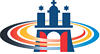 InhaltsübersichtDie von der AGFW überarbeiteten Kapitel sind gelb unterlegt.AbkürzungsverzeichnisVORBEMERKUNGDas Zusammenleben von Menschen aus verschiedenen Ländern ist und war für Hamburg als internationaler Metropole jeher von entscheidender Bedeutung. Ende der 90er Jahre des letzten Jahrhunderts gewann die integrationspolitische Debatte in Europa und hier – insbesondere in den Metropolen – an Gewicht. Das Verständnis von Integration entwickelte sich mehr und mehr in Richtung gesellschaftlicher und politischer Teilhabe.Mit dem „Hamburger Handlungskonzept zur Integration von Zuwanderern“ legte der Senat 2006 eine integrationspolitische Gesamtstrategie mit einer umfangreichen Bestandsaufnahme vor und leitete daraus Zielsetzungen und Handlungsansätze ab. Mit dieser systematischen Aufbereitung erreichte die Integrationsförderung in Hamburg eine neue Qualitätsstufe. Allerdings wurde im politischen Raum und von den Migrantenorganisationen eine stärkere Potenzialorientierung gefordert. Der Senat hat 2011 eine Weiterentwicklung des Handlungskonzepts beschlossen. Sie soll die aktuelle integrationspolitische Debatte über das Verständnis von Integration, über Handlungsschwerpunkte und Strategien aufgreifen und damit die Effektivität und Effizienz von Maßnahmen verbessern.EINLEITUNGÜber 500.000 bzw. knapp 30% der Bürgerinnen und Bürger unserer Stadt haben einen sogenannten Migrationshintergrund, bei den Jugendlichen unter 18 Jahren sogar fast jede bzw. jeder Zweite. Viele sind in Deutschland geboren, leben also schon in der zweiten oder dritten Generation hier. Es ist daher höchste Zeit, dass die Frage „Woher kommst Du? (oder Deine Eltern oder sogar Großeltern)“ keine Rolle mehr dafür spielt, ob jemand Hamburgerin oder Hamburger ist. Natürlich vergisst niemand die eigene Herkunft. Der sog. „Migrationsstatus“ darf jedoch kein „Dauerstatus“ sein, der eine künstliche Trennung suggeriert. Die Erhebung des Migrationshintergrundes soll daher als ein zeitlich begrenztes Instrument verstanden werden, welches vorübergehend zur Messung struktureller Diskriminierung notwendig ist.Es geht also nicht mehr um „die einen und die anderen“, sondern es geht um „uns“ – um das „Wir“ aller Hamburgerinnen und Hamburger. Augenhöhe und gleichberechtigte Teilhabe in allen Bereichen des gesellschaftlichen Lebens – das ist die Zielsetzung des neuen Integrationskonzepts. Zentrale Strategien sind dabei die Interkulturelle Öffnung und der Abbau struktureller Diskriminierung. Dies ist ein Prozess, in dem bestehende Strukturen auf Ausgrenzungsmechanismen untersucht werden und daraus Ziele (und bei der Umsetzung entsprechende Maßnahmen) zur Beseitigung dieser Mechanismen entwickelt werden. Darüber hinaus soll auch jeder Form von individueller Diskriminierung begegnet werden. Die Interkulturelle Öffnung von Politik/ Verwaltung und ihren Institutionen, Zivilgesellschaft, Unternehmen etc. umfasst mehrere Aspekte der Organisations- und Personalentwicklung: die Herstellung einer internen Organisationskultur, die den Anforderungen einer sozial und kulturell vielfältigen Gesellschaft entspricht und angemessene Angebote, Kommunikationsformen und Verfahren entwickelt, einen Wissens- und Kompetenzerwerb bei den Beschäftigten und bürgerschaftlich Engagierten mit dem Ziel, die individuelle Reflexions- und Kommunikationsfähigkeit im Umgang mit einer vielfältigen Gesellschaft zu steigern sowiedie Steigerung des Anteils von Beschäftigten und bürgerschaftlich Engagierten auf allen Ebenen.Eine weitere zentrale Neuerung des Konzepts besteht in dem Ansatz, erstmalig soweit möglich verbindliche Zielwerte zu formulieren und Integrationserfolge messbar zu machen. Die neue Ausrichtung der Hamburger Integrationspolitik lässt sich mit folgenden Leitsätzen umreißen:Integration ist zu verstehen als chancengerechte und messbare Teilhabe von Menschen mit Migrationshintergrund an den zentralen Bereichen des gesellschaftlichen Lebens. Der Begriff Integration kommt damit dem Anspruch des Inklusionsgedankens sehr nahe, der die selbstverständliche Zugehörigkeit aller Menschen zur Gesellschaft, verbunden mit der Möglichkeit der uneingeschränkten Teilhabe in allen Bereichen menschlichen Lebens, fordert. Dieses Konzept ist ein „Wir-Konzept“, da Integration nur gemeinsam gelingen kann. Es soll auf eine verstärkte Willkommenskultur hinwirken sowie die Vielfalt, Gemeinsamkeit, Weltoffenheit und den Zusammenhalt Hamburgs betonen. Für viele der gesetzten Ziele, insbesondere im Bereich der Interkulturellen Öffnung, ist die Mehrheitsgesellschaft verantwortlich. Die Chancen der Integration bzw. Interkulturellen Öffnung sollen noch besser genutzt werden. Menschen ohne Migrationshintergrund  sollen aktiv an der Interkulturellen Öffnung mitwirken. Zugleich sollen die Potenziale von Menschen mit Migrationshintergrund stärker anerkannt und erschlossen werden. Flüchtlinge  sind ausdrücklich mitgemeint. Sie werden erstmalig in einem Hamburger Integrationskonzept berücksichtigt. Beachtet werden muss zudem, dass auch Menschen aufgrund ihrer Herkunft diskriminiert werden, die nicht unter die o.g. Definition „Migrationshintergrund“ fallen, da sie z.B. bereits zur vierten Einwanderergeneration gehören, eine dunkle Hautfarbe haben oder zur nationalen Minderheit der deutschen Sinti und Roma gehören. Die Strategie der Anti-Diskriminierung darf hier nicht formalistische Unterscheidungen machen, so dass auch diese Menschen selbstverständlich nicht von antidiskriminierenden und integrierenden Maßnahmen ausgeschlossen werden dürfen.  „Viele Zugangsbarrieren sind im Wesentlichen bedingt durch die soziale Lage und betreffen Menschen mit und ohne Migrationshintergrund in gleicher Weise. Ungeachtet dessen gibt es weiterhin migrationsspezifische Teilhabe-Hürden wie unzureichende Sprachkenntnisse, rechtliche Zugangsgrenzen, kulturelle und Verständnis-Barrieren sowie Diskriminierung und Vorurteile, die es abzubauen gilt.“Durch den Abbau migrationsspezifischer Hürden, von Diskriminierung und Ausgrenzung fördert das neue Integrationskonzept die Teilhabe von Menschen mit Migrationshintergrund und die Entfaltung ihrer Potenziale. Die besonderen Situationen und Belange der Frauen und Mädchen werden berücksichtigt. Es wird für ein gleichberechtigtes Miteinander der Geschlechter geworben. Insofern wird auf das Gleichstellungspolitische Rahmenprogramm des Senats verwiesen, welches derzeit erarbeitet wird.Dieses Konzept richtet sich an die gesamte Stadt. In sämtlichen Bereichen des öffentlichen Lebens, ob Staat oder Zivilgesellschaft, ob Unternehmen oder öffentliche Verwaltung, ob in politischen Gremien oder in Vereinen und Organisationen – überall sind Veränderungen nötig, um das Ziel einer chancengerechten Teilhabe zu erreichen. Die Interkulturelle Öffnung der hamburgischen Verwaltung soll hierzu einen wesentlichen Beitrag leisten. Das betrifft insbesondere Regelsysteme wie Kindertagesstätten und Schulen, soziale Hilfen und Dienstleistungen und die Arbeitsverwaltung (Cultural Mainstreaming). Spezielle Angebote zum Abbau migrationsspezifischer Hürden werden in Teilbereichen übergangsweise erforderlich bleiben. Eine integrierende Wirkung geht auch von den Verträgen mit den muslimischen Gemeinschaften und der Alevitischen Gemeinde aus, die am 13. November 2012 unterzeichnet wurden. Hamburg ist das erste Bundesland, in welchem derartige Verträge geschlossen wurden. In ihm werden verfassungsrechtlich und gesetzlich garantierte Rechte und Pflichten bestätigt.VorgehensweiseZwei Elemente kennzeichnen dieses Konzept in besonderem Maße: die Beteiligung relevanter Expertinnen und Experten an seiner Entstehung sowie der Ansatz, den Integrationsprozess anhand von konkreten Zielen sowie validen und nachvollziehbaren Indikatoren und Daten transparent und messbar zu machen und die Zielerreichung kontinuierlich zu überprüfen. Sämtliche im Folgenden genannten Zielsetzungen sind auf der Basis eines umfassenden Partizipationsprozesses entstanden. Durch ihn ist gewährleistet, dass die von den Dialogpartnerinnen und –partnern als besonders wichtig eingestuften Themen ebenso berücksichtigt sind wie mögliche Lösungsansätze.In einem ersten Schritt formulierten die Behörden und Ämter von Oktober bis Dezember 2011 in acht Workshops die aus ihrer Sicht wichtigen Themen, Ziele und Maßnahmen. Der Migrationsexperte Prof. Klaus Jürgen Bade diskutierte mit den Staatsrätinnen und –räten über den aktuellen Stand der Integrations- und Migrationsforschung, etwa über Bleibeperspektiven für Flüchtlinge. Von Februar bis Mai 2012 befasste sich der Hamburger Integrationsbeirat mit den Konzeptinhalten. Er bildete Arbeitsgruppen zu den Themen Arbeitsmarkt/ Ausbildung/ Wirtschaft,Bildung von Anfang an/ Sprache,Zusammenhalt in Hamburg stärken,Antidiskriminierung/ Interkulturelle Öffnung.Die Beiratsmitglieder setzten hierzu eine Reihe von Schwerpunkten hinsichtlich spezifischer Unterthemen, Lebenslagen, Querschnittsthemen sowie Genderaspekten. Für jedes Thema stellten sie Ziele auf und benannten Indikatoren, anhand derer sich die Erreichung dieser Ziele messen lässt. Die von den Arbeitsgruppen des Beirats als besonders relevant erachteten, an Lebenslagen orientierten Unter- und Querschnittsthemen sind in der folgenden, beispielhaften Übersicht aus der AG „Zusammenhalt stärken“ gefettet.Arbeitsmatrix des Integrationsbeirats zum Thema „Zusammenhalt in Hamburg stärken“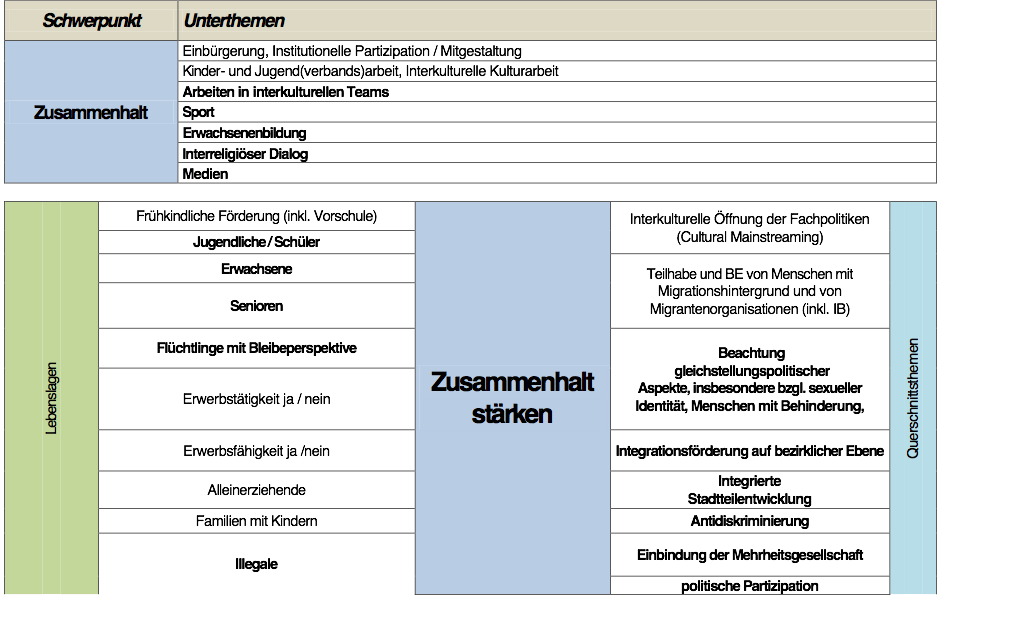 Im Rahmen einer Veranstaltung im April 2012 im KörberForum formulierte auch die Hamburger Fachöffentlichkeit ihre Sichtweisen. Als vordringlichste Aufgaben identifizierten die Anwesenden die Interkulturelle Öffnung in den Bereichen Bildung, Arbeit/ Ausbildung, hamburgische Verwaltung und Gesundheit sowie den Abbau von Diskriminierung inklusive Antidiskriminierungsberatung.Anfang Mai 2012 fand zusätzlich ein „Jugendgipfel Integration“ in Billstedt statt. Die Jugendlichen formulierten Ziele und Forderungen zu folgenden Schwerpunkten:Rechte von Kindern und Jugendlichen,Bildung,Arbeit,Identität.Sie hoben dabei besonders die Belange junger Flüchtlinge hervor, plädierten für eine verstärkte Interkulturelle Öffnung, den Erhalt bzw. die Schaffung weiterer interkultureller Gruppen und Clubs und forderten ein entschiedeneres Handeln gegen Diskriminierung.Neben umfassender Partizipation ist dieses Konzept vom Gedanken der Steuerung geprägt. Integrationspolitik braucht nachprüfbare Ziele und verlässliche und differenzierte Daten, die Auskunft darüber geben, ob und in welcher Weise sich die Integration von Menschen mit Migrationshintergrund vollzieht und in welchen Bereichen es Defizite und Handlungsbedarfe gibt. Statt diffuser Wunschvorstellungen gelingenden Zusammenlebens und vager Absichtserklärungen wird daher so präzise wie möglich beschrieben, was erreicht werden soll und wie sich die Fortschritte messen lassen. Für jedes Thema haben die Beteiligten daher Ziele und Zielwerte aufgestellt. Bei der Suche nach geeigneten Indikatoren für diese Ziele fehlen indes häufig geeignete Daten. Das Merkmal „Migrationshintergrund“ ist für viele Angebote, Gremien usw. (bislang) nicht relevant und wird deshalb (noch) nicht erfasst. Hier können im Einzelfall Erhebungen auf freiwilliger Basis eine Datengrundlage schaffen. Eine sorgfältige Aufklärung der Befragten könnte dabei die Antwortquote und die Validität der Angaben erhöhen. Gegen eine freiwillige Erhebung spricht gleichwohl, dass dies bei Empfängerinnen und Empfängern von Beratungs- oder anderen Dienstleistungen zu Misstrauen führen kann und dem Prinzip widerspricht, dass die Frage der eigenen Herkunft keine Rolle mehr spielen sollte. Da für die Erfassung von Fortschritten und Defiziten entsprechende Daten unerlässlich sind, wird jeder Einzelfall abgewogen und auf mögliche alternative Verfahren zur Erfassung des Migrationshintergrunds wie etwa qualifizierte Schätzungen oder eine Onomastik-Analyse geprüft.Verbände und Vereine, Migrantenorganisationen, Wohnungsgesellschaften, Stiftungen, Kulturinstitutionen, Kammern und andere Organisationen kann der Senat nicht auf bestimmte Ziele verpflichten. Daher hat eine Reihe von Teilzielen in diesem Konzept appellativen Charakter.Aufbau des KonzeptsDer Hauptteil des Konzepts ist in sieben Themenfelder gegliedert, auf die sich nach Auffassung des Hamburger Senats Integrationsbemühungen konzentrieren sollten. Die thematischen Schwerpunkte dieses Konzepts sind:Einbürgerung und politische Mitgestaltung,Bildung von Anfang an: frühkindliche Förderung, Sprachförderung und Bildung in Schulen, Sprachförderung für Erwachsene, Hochschulbildung, Weiterbildung, politische Bildung,Ausbildung und Arbeitsmarkt, Zusammenhalt stärken: Medien, Kinder- und Jugendarbeit, Seniorenarbeit, Sport, Kultur, Bürgerschaftliches Engagement und Nachbarschaft, Partizipation in der Integrierten Stadtteilentwicklung,Gesundheit, Rehabilitation, Pflege und Verbraucherschutz,Wohnungsmarkt, Interkulturelle Öffnung und Abbau von Diskriminierung.Eine Reihe wichtiger Aspekte lässt sich nicht nur einem dieser Bereiche zuordnen. Sie werden daher, wo relevant, im Konzept oder im Rahmen der Umsetzung als Querschnittsthemen bearbeitet. Im Einzelnen sind diesIntegrationsangebote für Flüchtlinge mit BleibeperspektiveBeachtung gleichstellungspolitischer Aspekte,Integrationsförderung auf bezirklicher Ebene,Beachtung der Ausrichtung der Fachpolitiken auf die im Rahmenprogramm Integrierte Stadtteilentwicklung (RISE) benannten Gebiete,Interkulturelle Öffnung gesellschaftlicher Institutionen: Verbände und Vereine, Migrantenorganisationen, Wohnungsgesellschaften, Stiftungen, Kulturinstitutionen, Kammern etc.Daneben existieren weitere integrationspolitische Themen, die mit anderen Vorhaben des Senats korrespondieren. An den entsprechenden Stellen wird daher auf Landesprogramme und Konzepte zu folgenden Themen verwiesen, insbesondere:Rechtsextremismus und feindseligen Haltungen gegenüber Minderheiten,Opferschutz,Information/ Öffentlichkeitsarbeit Integration,Generationenfreundliches Hamburg.Das Konzept betrifft auch Menschen mit Behinderung und Migrationshintergrund. Hier besteht die Gefahr der doppelten Diskriminierung. Im Rahmen der Umsetzung dieses Konzepts und des Landesaktionsplans zur Umsetzung des Übereinkommens der Vereinten Nationen über die Rechte von Menschen mit Behinderungen (Bürgerschafts-Drs. 20/6337 vom 18.12.2012) ist hierauf ein besonderes Augenmerk zu richten. Indikatoren von besonderer Relevanz Aus den Leitsätzen dieses Konzepts und dem Arbeitsprogramm des Senats ergibt sich eine Reihe von Indikatoren von besonderer Relevanz:* in der Reihenfolge des Erscheinens im KonzeptEinbürgerung und politische MitgestaltungMenschen mit Migrationshintergrund bilden einen immer größeren Teil der Gesellschaft. Umso wichtiger ist es, ihre Lebenslagen und Sichtweisen auf gesellschaftliche und politische Fragestellungen zu berücksichtigen. Erst wenn sie die Gesellschaft in derselben Form mitgestalten können wie andere, nehmen sie vollumfänglich an ihr teil. Partizipation leistet daneben auch einen direkten Integrationsbeitrag: Was man selbst mitgestaltet, damit identifiziert man sich auch. Der Integrationsbeirat nimmt hier seit einigen Jahren eine zentrale Rolle ein. Über sein Wirken hinaus sollen Umfang und Intensität der politischen Beteiligung gesteigert werden. Es ist allerdings zu berücksichtigen, dass der Senat auf einige besonders bedeutsame Institutionen wie etwa die Parteien nur in Form von Appellen einwirken kann.1. EinbürgerungWir sind für rechtliche Gleichstellung und politische Teilhabe durch Einbürgerung!Es ist das erklärte Ziel des Senats, mehr Hamburgerinnen und Hamburger mit ausländischer Staatsangehörigkeit für die Annahme der deutschen Staatsangehörigkeit zu gewinnen. Denn erst mit ihr ist die Teilnahme an Gesellschaft und Politik vollumfänglich möglich. Im Rahmen der Einbürgerungskampagne erhalten die für eine Einbürgerung infrage kommenden Personen bis 2015 ein Schreiben des Ersten Bürgermeisters. Darin wirbt er für die Beantragung der deutschen Staatsangehörigkeit. Zur Einbürgerungskampagne gehören zudem die Einbürgerungslotsen, die Einbürgerungsfeiern, die Behandlung des Themas im Schulunterricht sowie flankierende PR-Maßnahmen. Übersicht des Teilziels, der Indikatoren und Zielwerte
Die für den Integrationsbeirat besonders relevanten Indikatoren sind grau unterlegtErläuterung der Indikatoren:Die Anzahl der Beratungsgespräche signalisiert das Ausmaß des Interesses potenziell einzubürgernder Personen und ist damit Ausdruck des Wunsches nach vollumfänglicher Integration. Es ist davon auszugehen, dass sie mit den Werbemaßnahmen wie derzeit den Anschreiben des Ersten Bürgermeisters sowie der Arbeit der Einbürgerungslotsen korreliert. Auch die Einbürgerungsfeiern haben hier eine positive Ausstrahlungskraft.Gilt analog zu a) – mit dem Unterschied, dass mit diesem Indikator mögliche Differenzen zwischen einem Erstinteresse und der eigentlichen Entscheidung, die deutsche Staatsangehörigkeit anzunehmen, sichtbar gemacht werden können. Dies ist etwa Fall, wenn sich zunehmend mehr Menschen beraten lassen, aber anschließend nur relativ wenige davon einen Antrag stellen. Diese Erkenntnis erleichtert dann die genauere Ursachenforschung. Langfristig gibt dieser Indikator am besten Aufschluss darüber, wie erfolgreich das Bemühen um mehr Einbürgerungen tatsächlich ist.Begründung der Zielwerte:Da bereits ein sehr hohes Niveau erreicht ist, muss davon ausgegangen werden, dass in den Folgejahren die Anzahl der Beratungsgespräche noch etwas zunimmt, dann aber einen degressiven Verlauf nimmt.Gilt analog zu a).Die Anschreiben des Ersten Bürgermeisters erreichen einen sehr großen Personenkreis. Hierbei wurde nur nach Aufenthaltsstatus und –dauer geprüft; da eine Reihe weiterer Voraussetzungen erfüllt sein müssen, um die deutsche Staatsangehörigkeit zu erlangen, kann nicht automatisch von der Anzahl der Adressaten auf die zu erwartende Anzahl neuer Einbürgerungen geschlossen werden. Daher wird hier auf einen Zielwert verzichtet.2. Parteien, Bürgerschaft, Bezirksversammlungen
und DeputationenWir wünschen uns ein demokratisches Gemeinwesen, in dem alle Hamburgerinnen und Hamburger die Chance haben, mitzumachen und gehört zu werden! Parteien sind die zentralen Institutionen des politischen Systems. Sie bündeln die Interessen unterschiedlicher Bevölkerungsgruppen und bringen diese in den Entscheidungsprozess ein. Menschen mit Migrationshintergrund sind in den Parteien noch unterrepräsentiert. Die Beteiligung von Menschen mit Migrationshintergrund am politischen Willensbildungsprozess und sowohl ihr Anteil bei den Parteimitgliedern als auch bei den Mandats- und Funktionsträgerinnen und –trägern, ist auch ein Zeichen von erfolgreicher Integration. Die Parteien sind bereits heute bestrebt, in beiden Bereichen den Anteil von Menschen mit Migrationshintergrund zu erhöhen und sie stärker in ihrer Öffentlichkeitsarbeit zu erreichen.Dem Senat steht in diesem Bereich der politischen Beteiligung aufgrund des Gebots der Gewaltenteilung keine Einflussnahme zu. Es wäre aber beispielsweise zu erwägen, die Partizipation von Menschen mit Migrationshintergrund in den Deputationen als einer besonderen hamburgischen Institution gezielt zu bewerben. Diese Bürgergremien sind bei den Behörden angesiedelt und entscheiden bei allen Angelegenheiten von grundsätzlicher Bedeutung mit. Auf Bundesebene setzt sich Hamburg zudem für die Abschaffung der Optionspflicht im Staatsangehörigkeitsrecht ein. Außerdem sollten nach dem Willen des Senats auch Nicht-EU-Bürgerinnen und -Bürger auf kommunaler Ebene wählen dürfen. Beide Aspekte können jedoch nicht auf Landesebene entschieden werden, da es sich um Bundesrecht handelt. Der Senat wird ferner von sich aus die gleichberechtigte Beteiligung von ausländischen Staatsangehörigen im Rahmen der Hamburger Volksgesetzgebung prüfen.Übersicht des Teilziels, der Indikatoren und Vergleichswerte
Die für den Integrationsbeirat besonders relevanten Indikatoren sind grau unterlegtErläuterung der Indikatoren und Zielwerte:In diesem Bereich kann und darf der Senat keinen Einfluss nehmen. Daher entfallen diesbezügliche Zielwerte. Bereits die regelmäßige Erfassung der genannten Indikatoren kann aber eine integrationspolitische Wirkung entfalten.Auch hier kann der Senat keinen Einfluss nehmen. Daher entfallen diesbezügliche Zielwerte. Es wird vorgeschlagen, einen Anteil von mindestens 20% anzustreben – analog zu dem Vorhaben, kollegiale öffentlich-rechtliche Beschluss- und Beratungsorgane des Senats zu 20% mit Menschen mit Migrationshintergrund zu besetzen (vgl. Kapitel 7).Bildung von Anfang anDer gleichberechtigte Zugang zu Bildung ist elementar für das Gelingen von Integration. Bildungsprozesse beginnen früh und bauen im Bildungsverlauf aufeinander auf. Gerade an den Übergangsstellen erfolgen die entscheidenden Weichenstellungen. Daher muss das Ziel die gleichberechtigte Teilhabe von Anfang an sein. Das beginnt bei der Inanspruchnahme von frühen Bildungsangeboten, wo eine erste Weichenstellung für die weitere Bildungsbiografie erfolgt Auch das muss so gestaltet werden, dass Menschen mit Migrationshintergrund keine Diskriminierungen erfahren. Wesentlich für die Teilhabe von Menschen mit Migrationshintergrund ist der Spracherwerb. Dies gilt sowohl für Kinder und Jugendliche als auch für Erwachsene. Nicht zuletzt erfordert lebenslanges Lernen auch den gleichberechtigten Zugang zu Angeboten der Weiterbildung und der politischen Bildung.1. Frühkindliche BILDUNG UND FörderungWir wollen, dass alle Kinder in Hamburg gleichberechtigt an der frühen Förderung partizipieren! Gerade in der frühkindlichen Förderung ist Sprache elementar für Teilhabe. Der Spracherwerb muss daher frühestmöglich gefördert werden. Kein Kind darf aufgrund seiner nicht-deutschen Muttersprache benachteiligt werden. Dabei ist auch Mehrsprachigkeit im Sinne einer Willkommenskultur als Bereicherung anzuerkennen und zu unterstützen. Vor allem die Eltern müssen einbezogen und in ihrer Erziehungs- und Förderkompetenz gestärkt werden. Die Vermittlung von Sprachförderung und Bildung findet vor allem in Kindertageseinrichtungen („Kitas“) statt. Deren Ausbau, insbesondere infolge der Einführung eines Rechtsanspruchs auf Kita-Betreuung ab dem vollendeten . Lebensjahr, und die Interkulturelle Öffnung sind daher wesentliche integrationspolitische Ziele. Kitas und viele andere Angebote der Freien und Hansestadt Hamburg (Elternschulen, Erziehungsberatungsstellen, Mütterzentren, Kinder- und Familienzentren oder die aufsuchenden Bildungsprogramme „HIPPY“ und „Opstapje“) stehen auch Kindern bzw. Eltern mit ungesichertem Aufenthalt offen. Dies gilt insbesondere auch für das Bildungs- und Teilhabepaket.Übersicht aller Teilziele, Indikatoren und Zielwerte
Die für den Integrationsbeirat besonders relevanten Teilziele sind grau unterlegt* in Elternschulen, Erziehungsberatungsstellen, Mütterzentren, Kinder- und Familienhilfezentren
** in Elternschulen, Mütterzentren, Kinder- und FamilienhilfezentrenBegründung der Indikatoren und Zielwerte:Die Kennzahl gibt einen Hinweis über die Wirksamkeit der vorschulischen sprachlichen Förderung von Kindern in Kindertageseinrichtungen. Ziel ist es, die Anzahl der Kinder mit einem besonderen Sprachförderbedarf zu senken. Aufgrund der Einführung der allgemeinen Rechtsansprüche auf Kindertagesbetreuung für zwei- und einjährige Kinder ab August 2012 bzw. August 2013 und der damit verbundenen früheren Förderung, von der insbesondere auch Kinder mit Migrationshintergrund profitieren werden, wird mit einem sinkenden Anteil von Kindern mit einem besonderen Sprachförderbedarf gerechnet. Durch Erzieherinnen und Erzieher mit Migrationshintergrund wird die Vielfalt der Bevölkerung in der Kita widergespiegelt, es können die Interkulturellen Kompetenzen in Kitas gestärkt und die Möglichkeiten der herkunftssprachlichen Förderung von Kindern mit einer nichtdeutschen Familiensprache – auch als Grundlage für den Erwerb der deutschen Sprache –  verbessert werden. Ziel ist es, die Anzahl der Schülerinnen und Schüler mit Migrationshintergrund an den Fachschulen für Sozialpädagogik zu steigern. Diese Indikatoren geben Auskunft darüber, inwieweit Kinder mit Migrationshintergrund durch frühkindliche Bildungsangebote erreicht werden. Ziel ist es, die Inanspruchnahme von Angeboten der frühkindlichen Bildung durch Kinder mit Migrationshintergrund, insbesondere bei den 0-3-Jährigen, zu steigern. Durch die Einführung der allgemeinen Rechtsansprüche auf Kindertagesbetreuung für zwei- und einjährige Kinder ab August 2012 bzw. August 2013 haben alle Kinder ab dem vollendeten 1. Lebensjahr einen direkten Zugang zu frühkindlichen Bildungsangeboten. a) Die Eltern-Kind-Zentren sind konzeptionell darauf ausgerichtet, insbesondere Familien mit kleinen Kindern, welche aufgrund ihrer sozialen Situation und/ oder ihres Migrationshintergrundes bildungsbenachteiligt sind, frühzeitig durch Bildungs- und Beratungsangebote zu erreichen. Ziel ist es, die Anzahl der erreichten Eltern kontinuierlich zu steigern. b) und c) Die jetzige Anzahl an von den Hausbesuchsprogrammen erreichten Familien soll gehalten werden.a) Für die Vergangenheit liegen keine Werte vor. Angestrebt wird der Wert entsprechend dem Bevölkerungsanteil von Menschen mit Migrationshintergrund in Hamburg. c) Für die Vergangenheit liegen keine Werte vor.In den Kita-Plus-Kitas werden die Rahmenbedingungen der pädagogischen Arbeit durch eine zusätzliche Personalausstattung im Elementarbereich nachhaltig verbessert. Davon profitieren insbesondere Kinder aus Familien mit einem Migrationshintergrund und/oder aus einkommens- bzw. sozial benachteiligten Familien. Ziel ist es, 2013/ 2014 ca. 300 Kita-Plus einzurichten.Zu diesem Indikator liegen noch keine validen Daten vor. Da der Datenbestand im Kita-Abrechnungssystem derzeit erst aufwächst, sind valide Daten erst Mitte 2013 verfügbar. Die Angabe eines Zielwertes für 2015 ist frühestens ab diesem Zeitpunkt möglich.2. Sprachförderung und Bildung 
in allgemein bildenden SchulenWir wollen eine Schule, in der alle Schülerinnen und Schüler auf dem Weg zu einem – 
insbesondere auch höheren – Bildungsabschluss gleichberechtigte Chancen haben! Schule muss sich daran messen lassen, inwiefern sie allen Kindern und Jugendlichen, ob mit oder ohne Migrationshintergrund, gleichberechtigte Chancen einräumt. Das Recht auf schulische Bildungdie Schulpflicht gelten für alle Kinder und Jugendliche mit Wohnsitz oder gewöhnlichem Aufenthalt in Hamburg unabhängig von ihrem spezifischen rechtlichen Aufenthaltsstatus. Viele Jugendliche mit Migrationshintergrund durchlaufen bereits erfolgreich das Schulsystem.Damit alle Schülerinnen und Schüler gleichermaßen ihre Potenziale in einer globalisierten Welt entfalten können, bedarf es einer Schule der Vielfalt, die frei ist von offener und versteckter Diskriminierung und sich bewusst auf die kulturelle, sprachliche, geschlechtsspezifische und soziale Heterogenität der Schülerschaft ausrichtet. Hierzu gehören als Oberziele insbesonderedie durchgängige Unterstützung der Entwicklung bildungssprachlicher Kompetenzen der Schülerinnen und Schüler über alle Schulstufen und Fächer hinweg einschließlich der Wertschätzung und Förderung der natürlichen Mehrsprachigkeit vieler Schülerinnen und Schüler mit Migrationshintergrund,die zielgerichtete Förderung der Schülerinnen und Schüler mit einem besonderen Förderbedarf im Rahmen eines integrierten Förderkonzepts,die Interkulturelle Öffnung von Schule in den Bereichen Unterrichts-, Personal- und Organisationsentwicklung als Grundlage für eine gute Schul- und Lernatmosphäre sowie als Beitrag zur Steigerung der Schulleistungen,die Stärkung der Eltern mit Migrationshintergrund und die verstärkte professionelle Zusammenarbeit zwischen Schule und Elternhaus, die zielgerichtete Förderung der Befähigung der Schülerinnen und Schüler, Beziehungen zu anderen Menschen nach den Grundsätzen der Gleichberechtigung der Geschlechter zu gestalten.Die systematische Qualifizierung des Personals in Schulen und in den Unterstützungs- und Aufsichtssystemen für den Umgang mit kultureller, sprachlicher und sozialer Heterogenität bildet eine entscheidende Voraussetzung, eine Schule der Vielfalt zu verwirklichen. Nicht zuletzt sind dafür die Anzahl der Lehrkräfte mit Migrationshintergrund zu erhöhen und ihre Potenziale gezielt zu nutzen, um die kulturelle Vielfalt der Klassenzimmer auch im widerzuspiegeln.Übersicht aller Teilziele, Indikatoren und Zielwerte
Die für den Integrationsbeirat besonders relevanten Teilziele sind grau unterlegt* in Elternschulen, Erziehungsberatungsstellen, Mütterzentren, Kinder- und Familienhilfezentren
** in Elternschulen, Mütterzentren, Kinder- und FamilienhilfezentrenBegründung der Indikatoren und Zielwerte:Die Kennzahl gibt einen Hinweis darauf, inwiefern Schülerinnen und Schüler auf dem Weg zur Hochschulreife ihre Chancen nutzen konnten. Ziel ist es, den Anteil der Schulabgängerinnen und -abgänger mit Migrationshintergrund und Hochschulreife deutlich zu erhöhen. Langfristig soll der Anteil der Schulabgängerinnen und -abgängern mit Hochschulreife und Migrationshintergrund dem Anteil der Schulabgängerinnen und -abgänger ohne Migrationshintergrund und Hochschulreife entsprechen. Auch der Zielwert dieses Indikators soll langfristig dem Zielwert entsprechen, der für Schulabgängerinnen und -abgänger ohne Migrationshintergrund gilt. Für das Teilziel „Herstellung von Chancengleichheit im Zugang zu den verschiedenen Schulfor-men“ kann zum Ende der Grundschulzeit erhoben werden, wie vielen Kindern mit bzw. ohne Migrationshintergrund in der Einschätzung zur Schullaufbahn (§ 42 HamSG) der Besuch des Gymnasiums empfohlen wird.a)	Der im Vergleich zu anderen Bundesländern hohe Anteil von Referendar/innen mit Migrationshintergrund soll gehalten werden. Maßnahmen, die auf eine weitere Steigerung des Anteils abzielen – wie das „Schülercampus: mehr Migranten werden Lehrer“ – können erst langfristig zu einer weiteren Steigerung des Anteils beitragen.b)	Bei der Neueinstellung von Lehrkräften sind verpflichtende Angaben zum Migrationshintergrund nicht möglich. Im Rahmen der Umsetzung des Konzepts wird geprüft, inwiefern Daten zum Migrationshintergrund - wie bei den Referendarinnen und Referendaren - in Zukunft auf freiwilliger Basis auch bei den Neueinstellungen erhoben werden können. Dabei muss jedoch bedacht werden, dass die Verlässlichkeit der Daten aufgrund der Freiwilligkeit eingeschränkt ist. Zudem besteht die Möglichkeit, dass die Betroffenen ihren Migrationshintergrund nicht angeben und somit der Anteil nicht realistisch erfasst werden wird. Dieses Risiko sollte eingegangen werden, da keine bessere Alternative zur Verfügung steht. (5)	Grundsätzlich muss angemerkt werden, dass mit quantitativen Daten die Qualität der Kooperation von Schule und Eltern nur eingeschränkt erfasst werden kann. Da die Erhebung der Daten nur auf freiwilliger Basis erfolgen kann, ist die Aussagekraft des Indikators sehr eingeschränkt. Die Erhebung soll nur auf Schulen mit einem hohen Anteil (über 50%) von Kindern mit Migrationshintergrund beschränkt werden. (6)	Mit dem Indikator kann das Teilziel nicht im vollen Umfang erfasst werden. Zugewanderte Schülerinnen und Schüler aus Vorbereitungsklassen haben für den Zeitraum von drei Jahren die Möglichkeit, die Abschlussprüfung in Englisch durch eine Abschlussprüfung in der Herkunftssprache zu ersetzen. Da die Gesamtanzahl aller für eine Sprachfeststellungsprüfung berechtigten Schülerinnen und Schüler nicht ohne großen Aufwand erhoben werden kann, lässt sich nur die absolute Anzahl erfolgreich absolvierter Sprachfeststellungsprüfungen angeben. Dabei ist zu berücksichtigen, dass diese Zahl abhängig von den Zuwanderungsbewegungen ist. (7)	Es ergeben sich große Schwierigkeiten, den Anteil interkulturell qualifizierten Personals belastbar zu erheben. Interkulturelle Kompetenzen können auf unterschiedliche Weise erworben werden und ihre Erfassung wäre nur in einem umfassenden Kompetenzerfassungsverfahren möglich. Daher werden als indirekter Indikator die Teilnahmezahlen an interkulturellen Fortbildungs- und Qualifizierungsmaßnahmen des Landesinstituts für Lehrerbildung und Schulentwicklung (LI) herangezogen. Ein Zielwert für 2015 kann zum jetzigen Zeitpunkt noch nicht genannt werden. Grundlage für eine Zielformulierung soll die Auswertung der Ausgangslage durch das LI sein. Bei der Auswertung der Teilnahmezahlen sind Art und Umfang der Fortbildungs- und Qualifizierungsmaßnahmen zu berücksichtigen. (8)	Die Daten für (8a) und (8b) können über das Monitoring des Sprachförderkonzepts erhoben, die für (8c) über die Auswertung der Prüfung zum Deutschen Sprachdiplom ermittelt werden.3. Sprachförderung für ErwachseneWir wollen, dass Erwachsene mit Migrationshintergrund die deutsche Sprache erlernen und im Alltag anwenden können!    Die mit dem Zuwanderungsgesetz 2005 eingeführten Integrationskurse des Bundes sind ein wichtiges Element für die sprachliche Integration, da sie Grundkenntnisse der deutschen Sprache für bleibeberechtigte, erwachsene Zuwanderinnen und Zuwanderer vermitteln. Neuzugewanderte haben einen Rechtsanspruch auf die Teilnahme am Integrationskurs. Schon länger hier lebende Ausländerinnen und Ausländer (Einreise vor 2005) und EU-Bürgerinnen und -bürger können auf eigene Initiative an den Integrationskursen teilnehmen, soweit der Bund ausreichend Kursplätze zur Verfügung stellt. Die Flüchtlingszuwanderung der letzten zwei Jahre hat allerdings im besonderen Maße den Zugang von geflüchteten Menschen in Sprach- und Integrationskurse auf die Agenda gesetzt. Gerade unter Integrationsaspekten ist es wichtig, dass Flüchtlinge frühzeitig Sprachangebote wahrnehmen können. Deswegen ist bei den Bemühungen von Bund und Ländern darauf zu achten, dass der Zugang zu diesen Angeboten statusunabhängig, breit und niedrigschwellig möglich ist.Auf der 6. Integrationsministerkonferenz im Februar 2011 haben die Länder ihre Zusage bekräftigt, dass sie im Rahmen ihrer Zuständigkeiten und Möglichkeiten zur Steigerung des Erfolgs der Integrationskurse beitragen wollen. Ziele sind die Beibehaltung eines flächendeckenden, bedarfsorientierten Integrationskursangebots und ein verbesserter Zugang zu den Kursen. Trotz der hohen Anzahl an freiwillig Teilnehmenden gibt es noch immer Personengruppen, die nicht ausreichend Deutsch sprechen und schreiben können. Hierzu gehören insbesondere bildungsferne Eltern und Frauen sowie Analphabetinnen und Analphabeten. Hamburg unterstützt die sprachliche Förderung von Erwachsenen durch vorbereitende, begleitende und weiterführende Maßnahmen, die die Integrationskurse ergänzen und  die besonderen Lernbedarfe der Zielgruppen berücksichtigen. Darüber hinaus unterstützt Hamburg die lebensbegleitende Deutschförderung Erwachsener durch ein differenziertes, offenes und durchlässiges Kursangebot auf allen Niveaustufen des Gemeinsamen Europäischen Referenzrahmens der Hamburger Volkshochschule (VHS). Ein besonderer Erfolg ist, dass Hamburg geduldeten Flüchtlingen und Asylbewerberinnen und -bewerbern die Teilnahme am Integrationskurs ermöglicht und hierfür die Kosten trägt. Dieses Angebot muss fortgesetzt werden, bis der Bund auch diese Zielgruppe als Teilnahmeberechtigte anerkennt.  Übersicht aller Teilziele, Indikatoren und Zielwerte
Die für den Integrationsbeirat besonders relevanten Indikatoren sind grau unterlegtBegründung der Zielwerte:Die Anzahl neuer Integrationskursteilnehmerinnen und –teilnehmer ist seit 2008 leicht rückläufig. Aufgrund mehrmonatiger Zugangseinschränkungen von Seiten des BAMF im Jahr 2010 hat sich die Anzahl neuer Teilnehmender im Folgejahr wieder leicht erhöht. In den kommenden Jahren ist mit einem jährlichen Rückgang neuer Integrationskursteilnehmerinnen und -teilnehmer von etwa 10% zu rechnen. Entsprechend wird sich die Summe aller Integrationskurse reduzieren. Das Verhältnis der Eltern- und Frauenintegrationskurse (2011: 14%) und der Integrationskurse mit Alphabetisierung (2011: 22%) zur Gesamtzahl aller Integrationskurse soll bis 2015 auf dem Niveau von 2011 stabil bleiben. Bisher liegen vom BAMF Vergleichszahlen für das 1. Halbjahr 2010 und das 1. Halbjahr 2012 vor. Der entsprechende Bundesdurchschnitt lag im 1. Halbjahr 2010 bei 48,7% und im 1. Halbjahr 2012 bei 57,1%. Angestrebt wird in Hamburg für 2015 erneut ein höherer Anteil als der Bundesdurchschnitt, voraussichtlich 60%.Die derzeit wichtigste Fördermaßnahme für die Berufsbezogene Deutschförderung ist das ESF-BAMF Programm. Ab 2014 beginnt eine neue Förderperiode, in der dieses Programm vermutlich fortgesetzt und der zunehmende Bedarf berücksichtigt wird. Das in den Integrationskursen angestrebte Sprachniveau (B1) ist für eine erfolgreiche, insb. berufliche Weiterentwicklung nicht ausreichend. So liegt beispielsweise das Sprachniveau für die Hochschulzulassung bei C1. Die Bestehensquote bei den Sprachprüfungen auf dem B2- und C1-Niveau liegt bei ca. 90%. Es gibt eine Reihe von – auch kommerziellen – Anbietern für ergänzende Deutschkurse. Eine Datenerhebung ist hier nicht möglich. Insofern können nur für den Landesbetrieb Hamburger Volkshochschule entsprechende Angaben erhoben und dargestellt werden. Es ist von einem weiter ansteigenden Bedarf an Gesprächsgruppen auszugehen.Der Bedarf liegt jährlich bei rund 400 Kursplätzen. Es kann von einem leicht rückläufigen Bedarf an Kursen ausgegangen werden. 4. HochschulbildungWir wollen, dass mehr Menschen einen Hochschulabschluss erreichen. Wir wollen, dass die Hamburger Hochschulen für internationale Studierende, Wissenschaftlerinnen und Wissenschaftler attraktiv sind und dass diejenigen, die sich für ein Studium entscheiden, erfolgreich ihr Ausbildungsziel erreichen und motiviert sind, eine berufliche Zukunft in Hamburg anzustreben.Im Rahmen der bereits weit fortgeschrittenen Interkulturellen Öffnung der Hochschulen sollen mehr sogenannte Bildungsinländerinnen und -inländer einen Hochschulabschluss erreichen. Ziel ist hier letztlich ihre Aufnahme an den Hochschulen im Ausmaß entsprechend ihres Anteils an der Bevölkerungsgruppe mit Hochschulreife. Speziell für Mädchen und Frauen (mit und ohne Migrationshintergrund) existieren bereits vielfältige Beratungsangebote, die zur Aufnahme eines technischen oder naturwissenschaftlichen Studiums motivieren. Junge Flüchtlinge mit Hochschulreife und rechtmäßigem Aufenthalt in Hamburg können selbstverständlich ein Studium aufnehmen. Die Vorbereitung auf einen qualifizierten Beruf wird so nicht zusätzlich hinausgezögert. Erworbene Credits sind international übertragbar, falls eine Ausreise vor Beendigung des Studiums erforderlich wird.  Die International Offices der Hamburger Hochschulen haben bereits viel für ein offenes Klima des Willkommenseins für Studierende aus dem Ausland und Wissenschaftlerinnen und Wissenschaftler aus aller Welt erreicht. Die Hochschulen sollen im Rahmen ihrer Globalhaushalte Schwerpunkte setzen, um wichtige Betreuungsangebote – darunter Sprachförderung – dauerhaft zu verankern. Als wichtigste Rahmenbedingungen für die Aufnahme und das erfolgreiche Studium weiterer ausländischer Studierender in der Metropole Hamburg wurden ausreichende kostengünstige Unterbringungsangebote und verbesserte Studienfinanzierungsmöglichkeiten identifiziert. Hierzu trägt Hamburg durch aktuelle Projekte zur Erweiterung des Angebots an preiswertem Wohnraum und die Fortsetzung von Maßnahmen zur individuellen Studierendenförderung (BAföG, Examensbeihilfe und Leistungsstipendien für ausländische Studierende) bei.  Übersicht aller Teilziele, Indikatoren und ZielwerteErläuterung der Indikatoren:Die Erfolgsquote drückt den Anteil der Bildungsinländerinnen und -inländer aus der angegebenen Studienanfängerkohorte aus, die ihr Studium mit der Abschlussprüfung bis zum Erhebungszeitraum erfolgreich abgeschlossen haben, aus. Erfolgsquoten insbesondere bei Magister-/ Diplomstudiengängen können nur für mindestens 10 Jahre alte Studienanfängerkohorten sinnvoll berechnet werden, weil sich sonst noch zu viele Personen der Kohorte im Studium befinden. Die Erfolgsquoten einer Kohorte können sich zu späteren Berichtszeitpunkten noch ändern. Zur Definition von Bildungsausländerinnen und –ausländern s. Fußnote 28. Gezählt werden Studierende der Hochschulen Universität Hamburg (UHH), Hochschule für Angewandte Wissenschaften (HAW), Technische Universität Hamburg-Harburg (TUHH), HafenCity Universität Hamburg (HCU), Hochschule für bildende Künste (HfbK) und Hochschule für Musik und Theater (HfMT) in Sprachlehrveranstaltungen Deutsch als Fremdsprache, die die Hochschulen für diese Zielgruppe organisieren bzw. (teil-)finanzieren, unabhängig von der Dauer des Kurses und den Kursträgern. (Einbezogen werden z.B. auch Teilnehmerinnen und Teilnehmer an Veranstaltungen, die die VHS Hamburg oder andere Träger im Auftrag der Hochschule durchführen.) Gezählt werden Teilnehmerinnen und Teilnehmer sowohl aus kurzfristigen Studienaufenthalten (insb. ERASMUS-Programmteilnehmerinnen und -teilnehmer) wie des Vollstudiums. Angebote des Wintersemesters werden ausschließlich im Kalenderjahr des Semesterbeginns erfasst, auch wenn die Veranstaltungen in den ersten Monaten des  nachfolgenden Kalenderjahres fortgesetzt werden.Die Gesamtzahl umfasst folgende Kategorien zum Stichtag 1. Januar des genannten Jahres:  a) Wohnraum in Studentenwohnheimen; b) öffentlich geförderten Wohnraum für Studierende außerhalb von Wohnheimen in der Trägerschaft Privater (z.B. Privatzimmerförderung);  c) durch öffentliche Träger, wie Studentenwerke, für Studierende angemieteter Wohnraum außerhalb von Wohnheimen.  Die Fördermittel für Examensbeihilfen und Leistungsstipendien werden aus dem Haushalt der Behörde für Wissenschaft und Forschung ausschließlich für ausländische Studierende, die keinen Anspruch auf BAföG-Förderung haben, bereitgestellt. Als Indikator wird die Summe der Anzahl der geförderten ausländischen Studierenden aus beiden Kategorien unabhängig von der Förderdauer und –höhe angegeben. Im Übrigen gibt es bereits einen recht hohen Prozentsatz an ausländischen Studierenden, der BAföG-Förderung erhält.Verhältnis von Bildungsausländer-Absolventinnen und -Absolventen zu Absolventinnen und Absolventen in Hamburg insgesamt.Anteil wissenschaftliches und künstlerisches Personal mit ausländischer Staatsangehörigkeit (einschließlich Staatenloser) an den Hochschulen UHH, HAW, TUHH, HCU, HfbK und HfMT in Relation zum wissenschaftlichen/ künstlerischen Personal insgesamt, ausgedrückt als Prozentsatz.  Ausgewertet wurden die Personalkategorien Professorinnen und Professoren, Dozentinnen und Dozenten sowie Assistentinnen und Assistenten, wissenschaftliche/ künstlerische Mitarbeiterinnen und Mitarbeiter und Lehrkräfte für besondere Aufgaben.Begründung der Zielwerte:Gegenwärtig besteht an deutschen Hochschulen noch ein erheblicher Unterschied zwischen Bildungsinländerinnen und -inländern (42% Schwundquote in Bachelorstudiengängen) und Deutschen (26% Schwundquote in universitären und 9% Schwundquote in Fachhochschul-Bachelor-Studiengängen). Bei der Festlegung des Zielwerts wird eine allmähliche tendenzielle Angleichung der Erfolgsquoten aufgrund verstärkter schulischer und studentischer Förderung angenommen, die bis 2015 noch nicht die 74%igen Erfolgsquote deutscher Universitätsabsolventinnen und –absolventen erreicht haben wird.Der Senat strebt an, den Hamburger Anteil an Bildungsausländerinnen und -ausländern (11%) bis 2015 auf den aktuellen Bundesdurchschnittswert von 15% zu steigern, bezogen auf die rund 16.000 Studienanfängerinnen und -anfänger, die die Kultusministerkonferenz für Hamburg prognostiziert. Hierbei ist die unterschiedliche Ausgangslage an den einzelnen Hochschulen zu berücksichtigen.Schätzungen der Hochschulen UHH, HAW, TUHH, HCU, HfbK und HfMT zusammengerechnet.  Einflussfaktoren sind insbesondere die verfügbaren Mittel für Deutsch als Fremdsprache-Kursangebote sowie die Anzahl aller Bildungsausländerinnen und –ausländer, die ein Studium begonnen haben.Der Zielwert berücksichtigt die ab Ende 2012 verfügbaren 201 Plätze der neuen Wohnanlage Hammerbrook des Studierendenwerks Hamburg sowie die zum 1. September 2012 in Kraft getretene Förderrichtlinie „Wohnen für Studierende und Auszubildende in Hamburg-Süd“, über die künftig 400-500 subventionierte Mietverhältnisse für die genannten Gruppen neu entstehen sollen.  Angenommen wird, dass hiervon 200 von Studierenden belegt werden. Das Studierendenwerk Hamburg wäre in der Lage, kurzfristig weiteren kostengünstigen Wohnraum für Studierende zu schaffen, wenn ein geeignetes Grundstück zur Verfügung gestellt werden könnte.Der Zielwert passt die Gefördertenzahl an den aktuell verfügbaren Umfang der für diesen Zweck bereitgestellten Haushaltsmittel an.  Der Rückgang der Kennziffer von 2005 auf 2010 folgt aus einem Rückgang des Anteils der Bildungsausländerinnen und -ausländer an den Studierenden und an den Studienanfängerinnen und -anfängern. Das gesetzte Ziel ist daher eine Mischung aus dem Ziel, den Studienerfolg zu verbessern, und dem Ziel, den Anteil der Bildungsausländerinnen und -ausländer an den Studierenden und Studienanfängerinnen und –anfängern zu erhöhen.Ausgangspunkt ist eine Schätzung der Hochschulen im Halbjahresbericht der Behörde für Wissenschaft und Forschung.5. WeiterbildungWir wollen, dass Hamburgerinnen und Hamburger ungeachtet ihrer Herkunft einen gleichberechtigten Zugang zu Weiterbildungsangeboten erhalten! Zur gesellschaftlichen Teilhabe gehört auch die Beteiligung an Weiterbildungsanboten. Die allgemeine und berufliche Weiterbildung sind essentiell, damit die oder der Einzelne bei einer sich verändernden Wissensgesellschaft wettbewerbsfähig bleibt und auch am sozialen und kulturellen Leben gleichberechtigt teilhaben kann. Wichtig sind nicht nur der Grad der Alphabetisierung und die Verbesserung der – auch berufsbezogenen – Deutschkenntnisse (s.o. unter III. Sprachförderung für Erwachsene), sondern die Erhöhung der Beteiligung an Weiterbildungsangeboten insgesamt. Weiterbildungsangebote müssen dabei kultursensibel ausgestaltet werden, damit Zugangshemmnisse abgebaut werden. Vor allem Mütter mit Migrationshintergrund müssen besser erreicht werden, um einerseits ihre Unterstützungsleistung für den Schulerfolg ihrer Kinder abzusichern und andererseits ihre Beschäftigungsfähigkeit zu  verbessern. Zudem kann dadurch zugleich die Akzeptanz für Weiterbildung und lebenslanges Lernen in der Familie insgesamt gestärkt werden. Daneben ist die Weiterbildungsteilhabe insbesondere älterer Menschen mit Migrationshintergrund zu verstärken. Da die Weiterbildungslandschaft von einer Vielzahl nicht-staatlicher, kommerzieller Träger bedient wird, ist die Datenlage nicht immer belastbar. Dies gilt insbesondere für die Inanspruchnahme von Weiterbildungsangeboten durch Flüchtlinge im Sinne dieses Konzepts, denen die Angebote offen stehen. Die Weiterbildungsangebote müssen insgesamt kultursensibel gestaltet sein, vor allem müssen gute Übergänge geschaffen werden.Handlungsbedarf besteht vor allem auch bei der mangelnden Verwertungsmöglichkeit für im Ausland erworbene Qualifikationen. Das Gesetz zur Verbesserung der Feststellung und Anerkennung im Ausland erworbener Berufsqualifikationen (Anerkennungsgesetz des Bundes) und das Hamburgische Gesetz über die Anerkennung ausländischer Berufsqualifikationen (HmbABQG) haben die Situation bereits entscheidend verbessert (vgl. S. 36). Im Rahmen der Umsetzung ist nun die Entwicklung von Anpassungsqualifizierungen essentiell, damit niemand mehr aufgrund seines ausländischen Abschlusses diskriminiert wird. So fehlen insbesondere noch modulare Lernangebote, die berufsbezogene Sprachförderung mit beruflicher Anpassungsqualifizierung verbinden.Übersicht aller Teilziele, Indikatoren und ZielwerteErläuterung der Indikatoren/ Begründung der Zielwerte:Erwachsenenbildung ist überwiegend privatwirtschaftlich organisiert. Es gibt keinen Zugriff auf Teilnehmendenzahlen aus diesem Sektor. Soweit es Studien zur Weiterbildungsbeteiligung gibt, ist die Teilnahme an den Studien freiwillig und die Werte sind nur bedingt aussagekräftig. Zudem gibt es keine rechtliche Grundlage von Teilnehmenden an Weiterbildung, Angaben zu ihrem Migrationsstatus zu erheben. Soweit es auf freiwilliger Basis gleichwohl erfolgt, sind die Daten nicht valide. Als Indikator soll daher die Anzahl der Teilnehmenden an den Weiterbildungsberatungen herangezogen werden. Weiterbildungsberatung erfolgt in unterschiedlichen Formaten (persönliche Einzelberatung, online per E-Mail, telefonisch und als Gruppenberatung. Die Gruppenberatung wird am häufigsten von Menschen mit Migrationshintergrund frequentiert. Hier lagen die Zahlen in 2009 über 50% und in 2011 bei fast 100%. Über alle Beratungsformate hinweg ist die Teilnahme von Menschen mit Migrationshintergrund allerdings schwankend (2009: 23,4%, 2011: 16,9%). Wenn es gelingt, die Beteiligung bei ca. 20% einzupendeln, wäre das ein guter Erfolg.Mütterkurse sind Kurse, die für Mütter mit Migrationshintergrund an den Schulen ihrer Kinder zeitlich parallel zum Unterricht durchgeführt werden.6. Politische BildungWir wollen, dass alle Menschen gleichberechtigt an der politischen Bildung partizipieren!Politische Bildung hat zum Ziel, Zusammenhänge im politischen Geschehen zu erkennen, Toleranz und Kritikfähigkeit zu vermitteln und zu stärken sowie Menschen zur gesellschaftspolitischen Teilhabe zu motivieren und zu befähigen. Damit leistet sie einen wesentlichen Beitrag zur gesellschaftspolitischen Teilhabe von Menschen mit Migrationshintergrund. Zugleich können durch politische Bildung zu integrationspolitischen Themen Vorurteile der sog. Aufnahmegesellschaft bekämpft und Diskriminierungen abgebaut werden. Der weit überwiegende Anteil der Teilnehmenden an integrationsbezogenen Themen der politischen Bildung sind Menschen ohne Migrationshintergrund. Im Rahmen der Interkulturellen Öffnung der Angebote sollten Veranstaltungen über die Vielfalt der migrantischen Communities und Herkunftsländer zudem vermehrt auch muttersprachlich angeboten werden. Angebote der politischen Bildung stehen auch Flüchtlingen i.S.d. dieses Konzepts offen.Übersicht aller Teilziele, Indikatoren und Zielwerte
Die für den Integrationsbeirat besonders relevanten Teilziele und Indikatoren sind grau unterlegtBegründung der Zielwerte:Seit 2009 sind Veranstaltungen mit migrations-/integrationsbezogenen Inhalten Bestandteil des Bereichs „Migration“ der Landeszentrale für politische Bildung. Nach der neuen Richtlinie für die politische Bildung werden Veranstaltungen mit migrations- und integrationsbezogenen Inhalten verstärkt berücksichtigt. Die Maßnahmen mit migrations- und integrationsbezogenen Themen sollen einen Anteil von 20-25% erreichen. Die Daten über die Teilnahme von Menschen mit Migrationshintergrund an Veranstaltungen der politischen Bildung wurden bis 2012 nicht konkret erfasst. Auch in Zukunft ist dies nicht möglich. Daher basieren die Angaben auf Eigenidentifikation (Schätzungen/ Auswertung der Teilnehmerlisten anstatt einer aufwändigen Befragung). Die Einbindung von Menschen mit Migrationshintergrund in die Maßnahmen der politischen Bildung wurde prioritär unter Punkt 1.3 in die Förderrichtlinie für die politische Bildung aufgenommen. Daher werden verstärkt Formate angeboten, die sich auch an diese Zielgruppe wenden.Einzelne gruppenspezifische Seminare der politischen Bildung werden mehrsprachig angeboten. In der politischen Bildung wird eher die Steigerung der Seminare und Veranstaltungen in vereinfachte, deutsche Sprache, wie z.B. sprachlich vereinfachte Wahlinformationen in Deutsch, oder Seminare für Migrantinnen und Migranten in Sprachniveau von B1 angestrebt. Ausbildung und ArbeitsmarktAusbildung und Arbeitsmarkt sind zentrale integrationspolitische Bereiche, da gerade am Übergang in den Beruf eine entscheidende Weichenstellung für die weitere individuelle Entwicklung erfolgt. Die Chancen auf dem Ausbildungs- und Arbeitsmarkt entsprechen noch nicht immer den schulischen Erfolgen und Potenzialen von Menschen mit Migrationshintergrund. Es geht daher vor allem darum, Benachteiligungen auszugleichen und interkulturelle Kompetenz als Gewinn anzuerkennen. 1. AusbildungWir wollen, dass alle Jugendlichen in Hamburg gleichberechtigten Zugang zu Ausbildungsberufen erhalten!Der Übergang von der Schule in die Ausbildung stellt nicht nur für Jugendliche mit Migrationshintergrund eine besondere Herausforderung dar. Die Ausbildungsbeteiligungsquote und eine unterschiedliche Verteilung in den einzelnen Ausbildungsbereichen verdeutlichen, dass es Jugendliche mit Migrationshintergrund im Vergleich zu Jugendlichen ohne Migrationshintergrund schwerer haben, einen Ausbildungsplatz zu erreichen; Frustration und eine geringe Selbstwirksamkeitswahrnehmung sind oft Folgen dieser Misserfolgserfahrungen. Ähnliche negative Erfahrungen machen aber auch Jugendliche, die beispielsweise aus bildungsfernen Familien stammen. Daher richten sich die Anstrengungen zur gleichberechtigten Teilhabe von Jugendlichen im Ausbildungsbereich auf den Ausgleich von Benachteiligungen. Entsprechende Hilfsangebote richten sich an alle betroffenen Jugendlichen – abgestimmt auf deren individuellen Unterstützungsbedarf. Dieser ist in einem Kompetenzfeststellungsverfahren zu ermitteln und findet Eingang in einen individuellen Lern- und Förderplan. Ein Migrationshintergrund ist per se kein Kriterium für besondere Förderung, zumal ein solches auch stigmatisierende Wirkung entfalten könnte. Zudem treffen die Jugendlichen individuelle Problemlagen, wie z.B. Sprachdefizite oder fehlende Orientierung, im Hinblick auf die berufliche Zukunft unabhängig von der Nationalität oder ethnischen Herkunft. Aus diesem Grunde wird bei der Ausbildungsförderung darauf abgestellt, welche Vorkehrungen getroffen werden müssen, um im individuellen Fall die Ausbildungsfähigkeit des Jugendlichen zu erreichen. Mit der Einführung einer Jugendberufsagentur im September 2012 hat Hamburg auf die Herausforderungen reagiert:Ab Klassenstufe 8 der allgemeinbildenden Schulen wird für alle Jugendlichen eine systematische Berufsorientierung angeboten, die gemeinsam durch die Lehrkräfte der allgemein- und berufsbildenden Schulen sowie der Berufsberatung der Agentur für Arbeit durchgeführt wird. Diese Berufsorientierungsteams unterstützen die Jugendlichen auch beim Übergang in Studium und Ausbildung. Jugendliche, die einen höheren Unterstützungsbedarf haben, werden in den regionalen Jugendberufsagentur-Standorten, in denen die Agentur für Arbeit, das Jobcenter, die Bezirksämter und die BSB mit Mitarbeiterinnen und Mitarbeitern des Hamburger Instituts für Berufliche Bildung (HIBB) vertreten sind, umfassend beraten und durch individuelle Ausbildungs- bzw. Ausbildungsvorbereitungsangebote unterstützt. Im Rahmen der 2013 beginnenden Evaluation der Jugendberufsagentur wird auch zu untersuchen sein, ob das System den Jugendlichen mit Migrationshintergrund die Hilfestellung anbietet, die für eine erfolgreiche Integration in den Ausbildungs- und Arbeitsmarkt erforderlich ist.Eltern mit Migrationshintergrund und migrantische Unternehmen wurden in den letzten Jahren bereits über vielfältige Veranstaltungen und Maßnahmen über das duale Ausbildungssystem informiert. Dennoch besteht weiterhin Bedarf, über Vorzüge und Qualität der dualen Ausbildung und den damit verbundenen Bildungserfolg sowie Beschäftigungschancen zu informieren. Über intensive Aufklärung und Information der Migrantenorganisationen, deren stärkere Einbeziehung bei der Werbung für die Einrichtung von Ausbildungsplätzen und der Berücksichtigung von besonderen Qualifikationen der Bewerberinnen und Bewerber mit Migrationshintergrund bei der Besetzung der Ausbildungsplätze kann ein Beitrag zur Gewinnung zusätzlicher Ausbildungsplätze geleistet werden. Dadurch und durch eine engere Beteiligung der Kammern kann eine Benachteiligung der Jugendlichen mit Migrationshintergrund bei der Besetzung der Ausbildungsplätze überwunden werden.Junge Menschen, die eine Ausbildung absolvieren und ihren Lebensunterhalt allein durch die Ausbildungsvergütung nicht sichern können, haben im Grundsatz Ansprüche auf Förderleistungen. Wenn sie eine fachschulische Ausbildung durchlaufen, besteht die Möglichkeit, den Lebensunterhalt durch Ausbildungsförderungsleistungen nach dem BAföG bzw. AFBG zu sichern. Wenn sie eine betriebliche oder außerbetriebliche Berufsausbildung absolvieren, besteht die Möglichkeit, den Lebensunterhalt durch Berufsausbildungsbeihilfe (BAB) nach § 56 SGB III zu sichern. Allerdings formulieren BAföG und SGB III besondere Fördervoraussetzungen für Ausländerinnen und Ausländer. Einige erhalten Leistungen erst, wenn sie sich seit einer Vorlaufzeit von mindestens vier oder fünf Jahren ununterbrochen rechtmäßig, gestattet oder geduldet im Bundesgebiet aufgehalten haben und gegebenenfalls rechtmäßig erwerbstätig gewesen sind. Diese Regelungen kann in bestimmten Fällen dazu führen, dass junge Ausländerinnen und Ausländer, die eine dem Grunde nach förderfähige Ausbildung absolvieren, von der Förderung über BAföG oder BAB ausgeschlossen sind. Sobald die Ausbildung jedoch dem Grunde nach förderfähig ist, greift ebenfalls der Ausschluss von Leistungen zur Grundsicherung nach § 7 SGB II und § 22 SGB XII („BAföG-Falle“).Die BASFI wird sich für eine Änderung der Leistungsvoraussetzungen im BAföG u.a. im Rahmen der Integrationsministerkonferenz einsetzen. Darüber hinaus wird die BASFI ihre Förderrichtlinie zur Unterstützung Jugendlicher in Berufsausbildung, mit der Auszubildende einen Zuschuss zum Lebensunterhalt beantragen können, entsprechend überarbeiten und öffnen.Übersicht aller Teilziele, Indikatoren und Zielwerte
Die für den Integrationsbeirat besonders relevanten Teilziele sind grau unterlegtErläuterung der Indikatoren/ Begründung der Zielwerte:Auf die Festlegung eines Zielwertes muss verzichtet werden, weil die Freie und Hansestadt Hamburg, soweit sie nicht selbst ausbildet, keinen unmittelbaren Einfluss auf das Verhalten der Hamburger Wirtschaft nehmen kann. Die Aussagekraft des Indikators ist zudem wegen der sinkenden Ausländerquote begrenzt. Dies gilt insbesondere nach der Einbürgerungsinitiative des Ersten Bürgermeisters.Es sollen möglichst für das Schuljahr 2011/ 12 die Ausgangsdaten – soweit möglich – erhoben werden, um dann gemeinsam mit allen Akteuren (insbesondere Kammern und Arbeitgeber) eine gezielte Strategie zur Steigerung der Erfolgsquote zu entwickeln. Auf die Angabe eines Zielwertes für 2015 wird deshalb verzichtet.Ein Zielwert kann erst erhoben werden, wenn die regionalen Standorte eingerichtet sind und Ausgangsdaten vorliegen.Nach § 10 Absatz 2 Nr. 1 Beschäftigungsverfahrensverordnung ist geduldeten Ausländerinnen und Ausländern mit einem Voraufenthalt von einem Jahr die Aufnahme einer Berufsausbildung gestattet. Ein Zielwert kann nicht erhoben werden, da die Entwicklung von Faktoren abhängig ist, die von Hamburg nicht beeinflussbar sind.ArbeitsmarktWir wollen eine chancengerechte Beteiligung am Erwerbsleben und mit der Entwicklung der Fachkräftestrategie den Hamburger Arbeitsmarkt auf die Herausforderungen des demographischen Wandels vorbereiten!Der Trend der vergangenen Jahre zeigt zwar, dass Menschen mit Migrationshintergrund vom Aufschwung am Arbeitsmarkt besonders profitieren. Dennoch haben sie es nach wie vor schwerer, Arbeit zu finden. Diesen Befund belegt die Erwerbstätigenquote. Insbesondere sind Frauen mit Migrationshintergrund nach der Statistik deutlich weniger erwerbstätig als Menschen ohne Migrationshintergrund. Ziel ist es daher, bis 2015 die Erwerbstätigenquote von Frauen und Männern mit Migrationshintergrund zu steigern. Die Erfahrungen zeigen, dass die jungen Frauen der zweiten und dritten Generation heute oft mit Anfang – Mitte 30 ihre betreuende Familienphase abgeschlossen haben, aber zuvor nicht beschäftigt waren oder eine Ausbildung/ein Studium erfolgreich beendeten. Hier gilt es anzusetzen, Übergänge sicherzustellen, damit diese Frauen Bildungsabschlüsse erfolgreich nachholen können, um eine Beschäftigung aufnehmen und sich beruflich integrieren zu können.Neben dem arbeitsmarktpolitischen Ziel der Hebung von Erwerbspersonenpotenzialen bei Menschen mit Migrationshintergrund ist ein wichtiger Baustein des gemeinsamen Arbeitsmarktprogramms mit der Hamburger Agentur für Arbeit und Jobcenter team.arbeit.hamburg, Menschen mit Migrationshintergrund durch die Arbeitsförderung genauso zu erreichen, wie Menschen ohne Migrationshintergrund. Menschen mit Migrationshintergrund, die sich als Existenzgründerinnen und -gründer selb-ständig machen, leisten einen wichtigen Beitrag für unsere Stadt und sind ein wichtiger Motor für die Hamburger Wirtschaft, z.B. indem sie die Angebotsvielfalt fördern und neue Aus-bildungs- und Arbeitsplätze schaffen. Die Gründungsintensität bei Menschen mit und ohne Migrationshintergrund ist in Hamburg annähernd gleich. Um dies weiter sicherzustellen, müssen Beratungs- und Unterstützungsangebote so gestaltet sein, dass sie Menschen mit und ohne Migrationshintergrund gleichermaßen erreichen. Insbesondere Frauen mit Migrati-onshintergrund sollten zur Gründung ermutigt werden. Selbständige mit Migrationshintergrund verfügen über besondere Stärken, sie beherrschen fremde Sprachen, sind im Umgang mit verschiedenen Kulturen versiert, wissen um die Verschiedenartigkeit der Menschen. In Zeiten globaler Wirtschaft wird die Internationalität vor allem der mittelständischen Unternehmen immer mehr zu einem entscheidenden Standortfaktor für die Hamburger Wirtschaft. Ein weiteres Ziel ist, dass Gründungen von Menschen mit und ohne Migrationshintergrund ähnlich erfolgreich bzw. nachhaltig sind.Für das Gelingen der Integration ist die Aufnahme einer angestellten Erwerbsarbeit oder einer selbständigen Beschäftigung essentiell. Das gilt erst recht für die Integration von Flüchtlingen. Nach dem Ansatz des „Cultural Mainstreaming“ sollen daher die bestehenden Vermittlungsstrukturen sowie die bestehenden arbeitsmarktpolitischen Förderinstrumente so ausgerichtet und genutzt werden, dass sie die Belange von Menschen mit Migrationshintergrund und die spezifische Situation von Flüchtlingen berücksichtigen und ihnen die gleichen Integrationschancen eröffnen wie Menschen ohne Migrationshintergrund. Zur Umsetzung dieses Prozesses werden mit der Aktivierungsquote eine Prozesskennzahl und mit der Eingliederungsquote eine Erfolgskennzahl abgebildet. Ziel ist, den Anteil der Menschen mit Migrationshintergrund und Geflüchteten (hilfsweise Ausländerinnen und Ausländer) an Maßnahmen von Jobcenter team.arbeit.hamburg zu steigern, um durch Eingliederung in Beschäftigung die Teilhabe am Erwerbsleben von Menschen mit Migrationshintergrund und Geflüchteten zu erhöhen. Den Institutionen der Arbeitsvermittlung kommt daher im Integrationsprozess eine herausragende Bedeutung zu. Entsprechend wichtig sind interkulturelle Kompetenzen und interkulturelle Öffnung von BA und JC.Darüber hinaus sollen Beschäftigte mit Migrationshintergrund zukünftig stärker dabei unterstützt werden, durch berufsbegleitende Qualifizierung ihre Aufstiegsperspektiven zu verbessern. Die BASFI hat mit dem ESF-Projekt „Weiterbildungsbonus“ ein Instrument zur Bezuschussung berufsbezogener Weiterbildungsangebote geschaffen.Gleichberechtigte Teilhabe bedeutet auch, dass die eigenen Qualifikationen anerkannt werden und niemand wegen seiner Staatsangehörigkeit diskriminiert wird. Daher hat Hamburg als erstes Bundesland ein Gesetz über die Anerkennung ausländischer Berufsqualifikationen (HmbABQG) zum 1. August 2012 in Kraft gesetzt. Es geht über das Bundesgesetz zur Anerkennung ausländischer Berufsqualifikationen hinaus, indem es nicht nur einen Rechtsanspruch auf Bewertung der Qualifikation, sondern auch einen Beratungsanspruch verankert. Mit dem Hamburgischen Anerkennungsgesetz wirkt Hamburg nicht nur dem drohenden Fachkräftemangel entgegen, sondern gibt den hier lebenden Menschen die Chance, ihren im Herkunftsland erlernten Beruf in Hamburg auszuüben, um die Existenz für sich und ihre Familien dauerhaft zu sichern. Hamburg hat zudem ein Stipendienprogramm aufgelegt, damit Menschen an Fortbildungen und Anpassungsmaßnahmen teilnehmen können, welche Voraussetzung für die Anerkennung ihrer im Ausland erworbenen Qualifikationen sind. Die Fortführung des Stipendienprogramms ist ein wichtiges Ziel, damit subsidiär zum Recht auf Arbeitsförderung nach SGB III Anpassungsqualifizierungen finanziert werden können. Die „Zentrale Anlaufstelle Anerkennung“ berät hinsichtlich notwendiger Fortbildungen oder Aufbaukurse. Zudem können sich Neuhamburgerinnen und Neuhamburger aus dem In- und Ausland zu allen Fragen, die sich im Zusammenhang mit ihrer Zuwanderung stellen, an das Hamburg Welcome Center wenden. Damit sind das Hamburgische Anerkennungsgesetz, das Stipendienprogramm und das Hamburg Welcome Center ein klares Bekenntnis zu einer Willkommenskultur! Übersicht aller Teilziele, Indikatoren und Zielwerte
Die für den Integrationsbeirat besonders relevanten Teilziele sind grau unterlegtUm eine Bewertung der Daten der dargestellten Indikatoren vornehmen zu können, müssen diese mit den jeweiligen Ausprägungen der Indikatoren für Menschen ohne Migrationshintergrund (bzw. Deutschen) verglichen werden. Auf das Merkmal „Ausländer“ in der Statistik der BA wird nur solange zurückgegriffen, wie eine Auswertung nach Migrationshintergrund nicht angeboten wird.Erläuterung der Indikatoren:Die Erwerbstätigenquote errechnet sich aus der Anzahl der erwerbstätigen Personen als Anteil an der zivilen Erwerbsbevölkerung. Zur zivilen Erwerbsbevölkerung werden zivile Angestellte, Selbstständige, unbezahlte Familienangehörige und Erwerbslose gerechnet. Gemäß der ILO-Definition (International Labour Organisation) gelten Personen als erwerbslos, die im erwerbsfähigen Alter sind, keiner Arbeit nachgehen, dem Arbeitsmarkt aber zur Verfügung stehen und aktiv Erwerbsarbeit suchen. Die Erwerbsquote ist der Anteil der Erwerbspersonen im Alter 15 Jahre und älter an der Bevölkerung dieser Altersgruppe. Die Zahl der Erwerbspersonen ergibt sich aus der Summe der Erwerbstätigen und Erwerbslosen. Die Arbeitslosenquote zeigt die relative Unterauslastung des Arbeitskräfteangebots an, indem sie die (registrierten) Arbeitslosen zu den Erwerbspersonen (EP = Erwerbstätige + Erwerbslose) in Beziehung setzen. Die Erwerbslosenquote (ILO-Konzept) bezeichnet die Zahl der Erwerbslosen je 100 Erwerbspersonen (Erwerbslose und Erwerbstätige).Die Aktivierungsquote gibt Aufschluss darüber, wie hoch der Anteil der geförderten Personen („aktivierte" Personen) an den potentiellen Maßnahmeteilnehmern („zu aktivierende" Personen) ist. Dabei werden Einmalleistungen (z. B. Unterstützung der Beratung und Vermittlung) in der Regel nicht berücksichtigt. Die Aktivierungsquote wird statistisch nur für die Gruppe der Ausländer ausgewiesen, die Langzeit-Leistungsbezieher (LZB) im SGB II sind. SelbsterklärendGem. Mikrozensus bezogen auf Personen mit Migrationshintergrund im Alter von 15 bis 65 Jahren Es wird nicht nur eine Landes-, sondern auch eine Bundesstatistik entwickelt.Nach erfolgreichem Abschluss des Studiums kann gem. § 16 Abs. 4 AufenthG die Aufenthaltserlaubnis bis zu 18 Monaten zur Suche eines diesem Abschluss angemessenen Arbeitsplatzes verlängert werden. Die Aufenthaltserlaubnis berechtigt während dieses Zeitraumes zur Ausübung einer Erwerbstätigkeit.Begründung der Zielwerte:Die Erwerbstätigenquote von Menschen mit Migrationshintergrund in Hamburg hat sich in der  Zeit von 2005 bis 2009 von 55,6% auf 60,1% verbessert und ist damit um 4,5 Prozentpunkte gestiegen. Die Erwerbstätigenquote von Menschen ohne Migrationshintergrund lag 2009 bei 75,6%, die Steigerung betrug hier 4,8 Prozentpunkte. Obwohl die Steigerung der Erwerbstätigenquote stark konjunkturell bedingt ist, bleibt eine weitere Angleichung der Quoten wünschenswert. Durch gezielte staatliche Anstrengungen und den Abbau entsprechender Hindernisse für Menschen mit Migrationshintergrund bei der Aufnahme der Erwerbstätigkeit sollte die Differenz zwischen den beiden Quoten von derzeit 15,5 Prozentpunkten bis 2015 um mind. 6 Prozentpunkte verringert werden. Ausgehend von dem derzeitigen Niveau der Erwerbstätigkeit entspräche das einer Erwerbstätigkeitsquote von Menschen mit Migrationshintergrund von 66%. Es ist anzumerken, dass die Erreichung dieses Zielwertes von vielen Faktoren abhängt, so z.B. der konjunkturellen Entwicklung. Auf die Erreichung der Zielzahl hat die Arbeitsmarktpolitik daher nur mittelbaren Einfluss.Die Arbeitslosenquote von Ausländerinnen und Ausländern hat sich seit 2006 bis 2009 um 5 Prozentpunkte verringert, liegt mit 20,4% jedoch noch deutlich über der Arbeitslosenquote von Deutschen. Eine weitere Verringerung der Arbeitslosenquote von Ausländerinnen und Ausländern auf unter 12% wird als ambitioniertes Ziel angestrebt.Zusammenhalt stärkenWir wollen als Hamburgerinnen und Hamburger unabhängig von unserer Herkunft eine Gemeinschaft bilden, die von Solidarität, Vielfalt und Wertschätzung geprägt ist! Gesellschaftlicher Zusammenhalt ist ein Hauptanliegen jedweder Integrationspolitik. Dabei gilt es, das trennende „Wir“ und „Die“ zu überwinden. Dies erfordert ein Gefühl der Zugehörigkeit beim Einzelnen sowie eine Anerkennung seiner Zugehörigkeit durch die Gesellschaft. Ein besonderer Ausdruck dieser Identifikation kann die Annahme der deutschen Staatsbürgerschaft sein. Häufig aber klaffen zwischen Selbstbild und Fremdzuschreibung noch Lücken. Im Beteiligungsprozess zu diesem Konzept wurde etwa deutlich: Gerade Jugendliche wünschen sich, als Individuen wahr- und ernstgenommen zu werden und nicht als Angehörige einer bestimmten Gruppe. Hinzu kommt: Solidarität zwischen Fremden ist eine ehrenwerte, aber seltene Haltung. Umso wichtiger ist es für eine anonyme Stadtgesellschaft, mehr übereinander zu erfahren und die kulturelle Vielfalt kennen zu lernen. Dieser Austausch betrifft alle Milieus und Generationen. Das Verbindende findet sich in vielen gesellschaftlichen Bereichen, zum Beispiel im Sportverein oder im Stadtteil. „Ich fühle mich als Hamburger, weil ich am gesellschaftlichen Leben teilnehme“, brachte es ein Teilnehmer während einer Fachveranstaltung auf den Punkt. Es gibt bereits viele Projekte, die den Zusammenhalt in Hamburg fördern – oft betrieben von Ehrenamtlichen. Dieses Engagement gilt es zu würdigen und zu unterstützen. Wir müssen uns alle fragen: Was können wir tun, damit sich Menschen mit unterschiedlichen Lebenslagen und unterschiedlicher Herkunft als Hamburger fühlen? Auf unser aller Neugierde und Empathie kommt es an. Identitäten und Zusammengehörigkeitsgefühle sind Teil des subjektiven Empfindens und lassen sich nur schwer objektiv messen. Es wird daher versucht, Fortschritte im Themenfeld „Zusammenhalt“ mit qualitativen oder indirekten Indikatoren zu erfassen. Ein positiver Einfluss etwa auf die Einstellungen der Menschen wäre allenfalls durch umfangreiche Befragungen zu ermitteln. Eine entsprechende Untersuchung ist geplant.1. MedienWir wollen, dass ein reales Bild unserer vielfältigen Einwanderungsgesellschaft durch die Medien vermittelt wird!Journalistinnen und Journalisten tragen als unabhängige Anwälte gesellschaftlicher Öffentlichkeit eine besondere Verantwortung. Ihre Berichterstattung ist eine der wichtigsten Plattformen gesellschaftlicher Information und Verständigung. Die wachsende kulturelle Vielfalt in unserer Stadt und unserem Land ist daher regelmäßig Gegenstand journalistischer Arbeit und berufsethischer Reflexion. Sowohl in journalistischen Kodizes wie dem Pressekodex als auch in den allgemeinen Programmgrundsätzen sind Selbstverpflichtungen auf nichtdiskriminierende und zum Teil auch auf interkulturell sensible Berichterstattung enthalten. Aufgrund der besonderen, verfassungsrechtlich garantierten Unabhängigkeit des Journalismus ist es geboten, über das bereits im Nationalen Aktionsplan Integration formulierte Ziel der „Verbesserung der ‚medialen Integration‘“ hinaus auf die konkrete Formulierung von Zielen für die mediale Berichterstattung zu verzichten. Weitergehende inhaltliche Vorgaben für öffentliche Kommunikation passen nicht zu einem freiheitlich-demokratischen Gemeinwesen. Vielmehr kommen dem Dialogprinzip sowie dem Beitrag der nicht-staatlichen Akteure in diesem Themenfeld eine besondere Bedeutung zu. Der Senat wird Anlässe für einen Diskurs zwischen Medienvertreterinnen und –vertretern und Menschen mit Migrationshintergrund über die erfolgreiche Umsetzung journalistischer und medialer Selbstverpflichtungen suchen. Hierbei sollten auch Aspekte der Gleichberechtigung der Geschlechter aufgegriffen werden. Die Senatskommunikation gibt medien- und sachgerecht Auskünfte über die Verhältnisse und Entwicklungen in der Hamburger Einwanderungsgesellschaft. Sie informiert umfassend über einwanderungs- und integrationspolitische Themen.Die Medienstiftung Hamburg/ Schleswig-Holstein setzt sich darüber hinaus für ein Programm ein, das Bürgerinnen und Bürgern mit Migrationshintergrund den Weg in den Journalismus erleichtern soll. Es wird zudem angestrebt, die Medienarbeit von Migrantenorganisationen zu stärken.Übersicht aller Teilziele, Indikatoren und Zielwerte
Die für den Integrationsbeirat besonders relevanten Teilziele sind grau unterlegtErläuterung der Indikatoren:Ein institutionalisierter Dialog mit den redaktionellen Entscheiderinnen und Entscheidern ermöglicht Vertreterinnen und Vertretern von Menschen mit Migrationshintergrund einerseits mehr über mediale Logiken zu erfahren und andererseits ihre Perspektive zu vermitteln. Der Austausch selbst leistet in diesem Sinn einen Beitrag zur Verbesserung der Integrationssituation hinsichtlich der Rolle der Medien.Mediennutzungskompetenz ist für das Verständnis der Gesellschaft unerlässlich. Sprache ist hier eine wichtige, aber nicht die einzige Hürde. Durch die Teilnahme an entsprechenden Bildungsangeboten soll die Nutzungskompetenz des breiten medialen Spektrums erhöht und damit ein Beitrag zur vollen gesellschaftlichen Teilhabe geleistet werden.Die Steigerung der Mediengestaltungskompetenz von Migrantenorganisationen sowie des Integrationsbeirats verbessert die Möglichkeiten dieser Akteure, ihre Perspektiven zu vermitteln und auf ihre Anliegen aufmerksam zu machen. Dies betrifft etwa die Fähigkeit zur Gestaltung eigener Webseiten oder Erstellung von Printpublikationen. Auch hier lässt sich anhand der Teilnahmetage eine Entwicklungstendenz nachvollziehen.Da Daten etwa aus anderen Bundesländern oder vergleichbaren Zusammenhängen bislang nicht bekannt sind, können vorerst keine realistischen Zielwerte benannt werden.2. Kinder- und Jugendarbeita)	Offene Kinder- und JugendarbeitWir wollen, dass Einrichtungen der offenen Kinder- und Jugendarbeit weiterhin Orte gelingender Integration sind!Einrichtungen der offenen Kinder- und Jugendarbeit (OKJA) stehen allen jungen Menschen unabhängig von ihrer Nationalität, ihrem kulturellen Hintergrund oder ihrem Aufenthaltsstatus zur Verfügung. Um auch  aus Wohnunterkünften, die als Flüchtlinge häufig nicht vertraut sind mit der Kinder- und Jugendarbeit, entsprechende Angebote bekannt zu machen, arbeiten Träger teilweise direkt vor Ort mit ihnen.Gegenseitiges Kennenlernen, Wertschätzung und Akzeptanz von kultureller, geschlechtsspezifischer und sozialer Heterogenität sowie die gemeinsame Nutzung der unterschiedlichen individuellen Fähigkeiten sind wesentliche Bedingungen für eine positive Entwicklung junger Menschen mit und ohne Migrationshintergrund. Junge Menschen mit Migrationshintergrund nutzen ganz selbstverständlich Einrichtungen und Angebote der offenen Kinder- und Jugendarbeit, in denen sie solche Erfahrungen machen können. Gemeinsam gestalten sie ihre Freizeit und erhalten Hilfe und Unterstützung.Dennoch ist es sinnvoll, zu überprüfen und ggf. zu optimieren wenn bestimmte Herkunftsgruppen in einzelnen Einrichtungen deutlich unter- oder überrepräsentiert sind. Zu prüfen ist auch, ob der interkulturelle Austausch zwischen den verschiedenen Herkunftsgruppen ausreichend gelingt.  
Übersicht aller Teilziele, Indikatoren und ZielwerteErläuterung der Indikatoren:In der Regel haben Einrichtungen der OKJA Konzepte für ihre pädagogische Arbeit, die zugleich auch Grundlage der Förderung (bei zuwendungsfinanzierten Einrichtungen) sind. Im jährlichen Berichtswesen der OKJA wird bereits die Anzahl der Einrichtungskonzepte erfasst, die einen Interkulturellen Ansatz beinhalten. Der Prozentanteil der haupt- und nebenamtlichen (Honorarkräfte) Mitarbeiterinnen und Mitarbeiter mit Migrationshintergrund an der Gesamtgruppe der haupt- oder nebenamtlich Beschäftigen. Eine entsprechende Auswertung ist über das bezirkliche Berichtswesen bereits sichergestellt.Anzahl der Fortbildungsveranstaltungen im Jahresprogramm mit Interkultureller Schwerpunktsetzung, an der Beschäftigte aus der OKJA teilnehmen können.Begründung der Zielwerte:Ob in einem Einrichtungskonzept ein Interkultureller Ansatz notwendig ist, wird u.a. beeinflusst vom Einzugsgebiet und den pädagogischen Schwerpunktsetzungen der Einrichtung. Angesichts der zu erwartenden Veränderungen für die OKJA (z.B. Ganztagsschule, teilweise Umsteuerung in sozialräumliche Hilfen und Angebote) soll der Zielwert nicht zu einer Überforderung der Einrichtungen führen.  Es wird von einer geringen Fluktuationsrate ausgegangen, außerdem ist die Anzahl der Arbeitssuchenden im Verhältnis zur Nachfrage gering. Dieses erschwert die Gewinnung von Nachwuchskräften und schränkt den Spielraum für eine Steigerung des Anteils an Beschäftigten mit Migrationshintergrund ein. Deswegen wurden die Zielwerte nur geringfügig gegenüber dem Wert von 2010 erhöht. Die Themen für Fortbildungsveranstaltungen des Jahresprogramms sind u.a. beeinflusst von gesellschaftlichen Entwicklungen, sozialarbeiterischen Bedarfen, Gesetzgebungsverfahren und politischen Programmen. Insofern unterliegen die Schwerpunktsetzungen Schwankungen.  Mit dem Zielwert soll eine Mindestausstattung abgesichert werden.  JugendverbandsarbeitWir wollen, dass es für alle jungen Menschen attraktiv ist, sich in Jugendverbänden zu organisieren und zu engagieren.Jugendverbände tragen in besonderer Weise zur Förderung von gesellschaftlichem Engagement, Stärkung des gesellschaftlichen Zusammenhalts, Verantwortungsübernahme und Toleranz bei: In Jugendverbänden lernen Kinder und Jugendliche, sich selbst zu organisieren und ihre eigenen Interessen zu entfalten, sie üben demokratische Prozesse und übernehmen Verantwortung für sich und andere. Insbesondere jugendliche Flüchtlinge haben im Rahmen des Jugendgipfels der BASFI im Mai 2012 u.a. gefordert, dass sie mehr Gelegenheit erhalten, sich auszuprobieren, um zu erkennen, was ihnen Spaß macht. Zudem haben sie ihren Wunsch nach mehr Kontakt zu „deutschen“ Gleichaltrigen bekundet. Beides ist in Jugendverbänden in idealer Weise möglich. Untersuchungen zeigen jedoch, dass Kinder und Jugendliche mit Migrationshintergrund in „deutschen“ Jugendverbänden unterrepräsentiert sind. Allerdings haben sich in den letzten 30 Jahren mehrere internationale Jugendverbände in Hamburg gebildet, die speziell für Jugendliche mit Migrationshintergrund attraktiv sind, da sie die sozialen und bildungsspezifischen Bedürfnisse dieser Jugendlichen ansprechen und dabei einen sensitiven Erlebnisraum für kulturelle und kreative Aktivitäten bilden. Die zunehmende Zahl dieser Jugendorganisationen und der wachsende Zulauf in den letzten zehn Jahren spiegeln die demographischen Veränderungen in der Hamburger Jugend wider. Die Vereine von Jugendlichen mit Migrationshintergrund (VJM) leisten einen konstruktiven Beitrag zur Integration und bilden eine Brücke des Verstehens und des Respekts zwischen den Kulturen. Daher finanziert die BASFI seit 1992 eine Beratungsstelle in Regie einer Arbeitsgemeinschaft internationaler Jugendverbände. Aufgabe dieser Einrichtung ist u.a. die Unterstützung der Migrantenvereine und -verbände junger Menschen bei der Qualifizierung und Fortbildung Ehrenamtlicher sowie die Organisation internationaler Jugendbegegnungen. Die Verbände sind offen für junge Menschen jeglicher Nationalität und kultureller Herkunft, schon heute arbeiten in den Verbänden deutsche Jugendliche auf allen Ebenen mit. Zur Interkulturellen Öffnung der Jugendverbandsarbeit gehören daher zwei Aspekte: die Partizipation von Jugendlichen mit Migrationshintergrund in Jugendverbänden,die gleichberechtigte Anerkennung und Partizipation der Vereine und Verbände von Jugendlichen mit Migrationshintergrund.Grundlage der Jugendverbandsarbeit ist die eigenverantwortliche Tätigkeit junger Menschen. Die Einwirkungsmöglichkeiten der BASFI beschränken sich daher insbesondere auf die Beratung der Vereine. Übersicht aller Teilziele, Indikatoren und Zielwerte
Die für den Integrationsbeirat besonders relevanten Teilziele sind grau unterlegt
Begründung der Zielwerte:Bei diesen Werten handelt es sich um wünschenswerte Zielwerte. Erfahrungswerte liegen aus Vorjahren nicht vor.Nicht steuerbar, da freiwilliges Angebot. Geplant werden acht Maßnahmen mit insgesamt 16 Fortbildungstagen.3. SeniorenarbeitWir wollen, dass alle älteren Menschen in Hamburg gleichberechtigten Zugang zu Seniorenvertretungen sowie zu Angeboten der Seniorenarbeit haben! Ausgehend von den Basisdaten des Mikrozensus 2005 wird in einer Modellrechnung für den Zeitraum von 2005 bis 2025 von etwa einer Verdoppelung der über 55-jährigen Bevölkerung mit Migrationshintergrund in Hamburg ausgegangen. Viele von den älteren Menschen mit Migrationshintergrund sind als „Gastarbeiterinnen“ und „Gastarbeiter“ gekommen mit der Absicht, im Rentenalter in ihr Heimatland zurückzukehren bzw. häufig zu pendeln. Umfragen haben ergeben, dass die überwiegende Anzahl der Seniorinnen und Senioren mit Migrationshintergrund ihre Rückkehrabsichten aufgegeben hat. Gründe sind vor allem hier lebende Kinder und Enkel, möglicherweise auch relativ geringe Renten und steigende Lebenskosten im Heimatland. Hier gilt es nun, diese Gruppe der älteren Menschen mit Migrationshintergrund unter Berücksichtigung geschlechtsspezifischer Bedürfnisse verstärkt in den Blick zu nehmen und eine Weiterentwicklung der gleichberechtigen Zugänge in der Seniorenarbeit und der Seniorenvertretungen anzustreben. Seit 2009 sind die Bezirksämter für die Planung und Förderung der bezirklichen Seniorenarbeit zuständig. Dies unterstützt strukturell die Weiterentwicklung der Angebote für ältere Menschen mit Migrationshintergrund. Der Schwerpunkt der geförderten Seniorenarbeit sind 84 Seniorentreffs, die rund 700.000 Besuche im Jahr verzeichnen. Die Angebote sollen unterschiedlichen Bedürfnissen u.a. aufgrund der Herkunft Rechnung tragen. Einige Seniorentreffs wie der Interkulturelle Seniorentreff Altona oder die Begegnungsstätte LIMAN in 
Billstedt bieten gezielt Angebote für ältere Menschen mit Migrationshintergrund an. Auch das Nachbarschaftsheim St. Pauli e.V. hat Veranstaltungen für diese Zielgruppe im Programm. Weitere Angebote der offenen Seniorenarbeit für ältere Menschen mit Migrationshintergrund sind in den Bezirken in Planung, u.a. in Seniorentreffs und Seniorengruppen/ -kreisen. Zugleich sollte der Auf- und Ausbau von interkulturellen Angeboten verstärkt werden, sowohl in den bereits vorhandenen Seniorentreffs als auch für Seniorengruppen in Migrantenorganisationen. Zur Rolle und zu Angeboten der Seniorenarbeit planen Verbände und Behörden 2013 eine Fachveranstaltung. Im Bereich der Mitwirkung von älteren Menschen mit Migrationshintergrund sieht das neue Hamburgische Seniorenmitwirkungsgesetz (HmbSenMitwG) vor, dass die Seniorenbeiräte auf Bezirks- und Landesebene mindestens mit zwei Mitgliedern mit Migrationshintergrund zu besetzen sind – jeweils ein Mann und eine Frau. Diese Mindestbesetzung entspricht in etwa ihrem heutigen Bevölkerungsanteil. Damit ist ein zentrales Teilziel mit Inkrafttreten des Gesetzes zum 01.04.2013 bereits erreicht. Übersicht aller Teilziele, Indikatoren und ZielwerteBegründung der Zielwerte:Die Steigerung erscheint vor dem Hintergrund der Planungen in einigen Bezirken erreichbar. Die Ziele werden durch das Gesetz vorgegeben. Mit dem Seniorenmitwirkungsgesetz soll die Mitwirkung von älteren Menschen mit und ohne Migrationshintergrund gestärkt werden.4. SportWir wollen alle Hamburgerinnen und Hamburger für den Sport begeistern!Sport leistet einen bedeutsamen Beitrag zur sozialen Integration. Sport kann helfen, Vorurteile abzubauen und Menschen beiderlei Geschlechts sowie unterschiedlicher sozialer und kultureller Herkunft verbinden. Sport kann Werte vermitteln und schafft Gemeinsamkeiten. Dies haben die Länder bereits in ihrem Beitrag zum Nationalen Aktionsplan Integration festgehalten. Da der Sport nicht automatisch integrierend wirkt, sind entsprechende Programme auszubauen bzw. zielgruppenorientiert zu entwickeln. Mit der Dekadenstrategie Sport erkennt der Senat die politische Relevanz des Sports an und versteht den Sport als ressortübergreifende Querschnittsaufgabe.Gerade der organisierte Sport bietet mit seinen weitreichenden individuellen Chancen und sozialen Möglichkeiten ein wichtiges Handlungsfeld für die Integration von Menschen mit Migrationshintergrund. Vereine als Stätten der Begegnung und des gesellschaftlichen Engagements gelten als Motoren für Integrationserfolg. Im organisierten Sport ist die Annäherung über Milieus, Altersunterschiede etc. hinweg besonders einfach. Ihm fällt daher eine besonders wichtige Rolle bei der Integration von Menschen mit Migrationshintergrund zu. Der Integrationsprozess muss jedoch aktiv gestaltet werden. Integrationspotenziale des vereinsorganisierten Sports müssen bewusst und zielgerichtet angeregt und gefördert werden.Dabei werden zwei strategische Ziele der Verbesserung der Integration formuliert:Partizipation am Sport Die Verbesserung der Partizipation am Sport richtet sich an die im vereinsorganisierten Sport unterrepräsentieren Gruppen, beispielsweise Mädchen und Frauen, ältere Erwachsene sowie sozial Benachteiligte. Ziel ist, dass der Anteil der Mitglieder mit Migrationshintergrund sowie ihr Anteil an ehrenamtlichen Positionen in den Sportvereinen sich ihrem Anteil an der Gesamtbevölkerung angleichen. Reine Migrantensportvereine führen zu einer Zunahme des Anteils von Menschen mit Migrationshintergrund am vereinsorganisierten Sport. Sie bieten Integrationspotenziale für Menschen, die vielleicht sonst nicht den Weg in einen Sportverein gefunden hätten (Brückenfunktion). Um das integrations- und verständigungsfördernde Potenzial des Sports auszuschöpfen, sind die Öffnung der Sportvereine für Teilnehmerinnen und Teilnehmer unterschiedlicher Herkunft und der Aufbau Interkultureller und partnerschaftlicher Strukturen gleichermaßen bedeutend für Vereine, die überwiegend Mitglieder mit oder ohne Migrationshintergrund haben.Zusammenhalt stärken durch Sport Bei dem Ziel der Verbesserung des gesellschaftlichen Zusammenhalts durch den Sport stehen Personen mit und ohne Migrationshintergrund im Fokus, die bereits den Zugang zum vereinsorganisierten Sport gefunden haben. Sowohl die sportaktiven Mitglieder als auch die ehren- oder hauptamtlichen Funktionsträgerinnen und -träger wirken als Multiplikatoren und haben die Aufgabe, den integrativen Charakter des Sports zu erkennen und zu nutzen. In Hamburg sind bereits viele Menschen mit Migrationshintergrund regelmäßig sportlich aktiv. Diese Potenziale müssen stärker genutzt werden. Viele Menschen mit Migrationshintergrund sind bereit, Verantwortung in und für die Gesellschaft zu übernehmen. Ziel der künftigen Senatspolitik ist es, den Anteil von Menschen mit Migrationshintergrund stärker in das bürgerschaftliche Engagement einzubeziehen. Dem Sport als verbindenden Faktor kommt hierbei eine besondere Rolle zu. Folgerichtig muss es Hamburg gelingen, möglichst viele Menschen mit Migrationshintergrund als Übungsleiterinnen und –leiter, Betreuerinnen und Betreuer, aber auch als Trainerinnen und Trainer, Kampfrichterinnen und -richter oder Funktionärinnen und Funktionären im organisierten Vereins- und Verbandssport zu gewinnen.Unverzichtbarer Bestandteil der Integrationsarbeit im Sport ist der Aspekt der Interkulturellen Öffnung. Hierzu bedarf es einer Sensibilisierung der Sportlerinnen und Sportler und der haupt- und ehrenamtlichen Mitarbeiterinnen und Mitarbeiter auf allen Ebenen der Sportorganisationen sowie einer Angebotsstruktur, die den Lebenslagen und -welten der einzelnen Bevölkerungsgruppen entsprechen.Gemeinsam mit den im Hamburger Sportbund (HSB) organisierten Vereinen und Verbänden werden adäquate Rahmenbedingungen und Teilhabestrukturen geschaffen, die den gemeinsamen Sport von Menschen mit und ohne Migrationshintergrund fördern und weiter ausbauen sollen. Hierbei wurde bereits eine Reihe von Fortschritten erzielt. Zu den besonders erfolgreichen, von der Behörde für Inneres und Sport und dem HSB initiierten und geförderten Maßnahmen zählen Gezielte Förderung der Integration durch Sport über den Sportfördervertrag, Geförderte Verbands- und Vereinsberatung durch den HSB,Shemoves – Projekt für Mädchen und junge Frauen mit Migrationshintergrund,Mehrsprachige Informationen für Eltern und gezielte Ansprache von Migrantinnen, und Migranten bei dem Projekt „Ab ins Wasser – aber sicher!“.Übersicht aller Teilziele, Indikatoren und Zielwerte
Die für den Integrationsbeirat besonders relevanten Teilziele sind grau unterlegtBegründung der Zielwerte:Die Projekte und Maßnahmen im Rahmen des Programms „Integration durch Sport“ sowie die angebotenen Kurse und Maßnahmen des HSB werden im Rahmen der verfügbaren Mittel fortgesetzt. Die angegebenen Werte werden vom HSB erfasst.Bei den Indikatoren „Anzahl der Personen mit Migrationshintergrund, die als Mitglied im organisierten Sport gewonnen werden“ und Anzahl Funktionsträgerinnen und -träger mit Migrationshintergrund im Sportverein“ können keine allgemeingültigen Aussagen getroffen werden, da das Ordnungskriterium „Migrationshintergrund“ im Rahmen der Mitgliederbestandserhebung des HSB nicht erhoben wird. Allerdings können hier Angaben gemacht werden, wie viele Personen mit Migrationshintergrund über die Maßnahmen des Programms „Integration durch Sport“ als Mitglieder und/ oder Funktionsträgerinnen und -träger gewonnen werden.5. KulturWir wollen die kulturelle Teilhabe aller Hamburgerinnen und Hamburger unabhängig von 
ihrer sozialen oder kulturellen Herkunft stärken. 
In Hamburg ist Migration Tradition. Kultur ist jedoch nicht nur im Sinne von ethnischer Herkunft zu verstehen, vielmehr besteht jede Gesellschaft aus sich ständig verändernden Teilkulturen. Im Sinne der Balance zwischen Traditionspflege und Innovation sind vor diesem Hintergrund kulturelle Traditionen immer wieder neu zu entdecken. Kinder- und Jugendkultur trägt in hohem Maße zum transkulturellen Austausch bei. Zahlreiche Projekte widmen sich in besonderer Weise dieser Aufgabe, wie beispielsweise die Theatergruppe HAJUSOM, die KinderKulturKarawane, das MUT-Theater, die HipHop Academy oder das Projekt „Zeig was in Dir tanzt“.Jenseits der Alltagskultur sind Einrichtungen wie Theater, Museen und Opern bedeutende Träger der europäischen Kultur. Sie leben seit jeher vom grenzüberschreitenden Austausch und tragen soziale Verantwortung. Menschen mit Migrationshintergrund sind in diesen Institutionen noch unterrepräsentiert – als Beschäftigte und als Nutzerinnen und Nutzer. Um mehr Menschen mit Migrationshintergrund einzubeziehen, sollen Themen einer von Migration geprägten Gesellschaft stärker berücksichtigt werden. Gegenwärtig liegen jedoch noch keine Daten, Fakten oder Studien über das Nutzungsverhalten einzelner Besucherinnen- und Besuchergruppen in den Hamburger Kunst- und Kultureinrichtungen vor. Dies gilt auch für die Entwicklung der Anzahl der Beschäftigten mit Migrationshintergrund in öffentlich geförderten Kulturinstitutionen. Die dennoch genannten Zahlenwerte für die Neuausrichtung des Integrationskonzeptes des Senats beruhen auf Erfahrungswerten oder sind geschätzt. Viele der hier berührten Teilaspekte befinden sich noch im Stadium eines Forschungsgegenstandes. Hamburg berücksichtigt aktuelle Forschungsergebnisse und wird im Ergebnis des 4. Bundesfachkongresses Interkultur entsprechende Handlungsempfehlungen formulieren.Die Kulturbehörde wird – angelehnt an die Spielzeiten und ähnlich wie im Bereich der Privattheater und der Freien (Tanz-)Theater – alle zwei Jahre eine Abfrage durchführen. Sie soll klären, inwieweit es besondere Aktivitäten oder Angebote für besondere Zielgruppen gibt (Schulen, Seniorinnen und Senioren, Menschen mit Migrationshintergrund, Menschen mit Behinderung, jeweils unter Berücksichtigung des Geschlechts). In den daraus entstehenden Gesprächen kann die Kulturbehörde Empfehlungen und Appelle zur Selbstverpflichtung zur Interkulturellen Öffnung der Theater und anderer klassischer Kultureinrichtungen führen. Die Reflexion gesellschaftlicher Entwicklungen gehört zu den Förderkriterien der Kulturbehörde für Privattheater. Ein Appell in Richtung der Privattheater zur Selbstverpflichtung, Aspekte des gesellschaftlichen Wandels stärker in den Blick zu nehmen, kann in Gesprächen weiter ausgearbeitet werden. Bei der institutionellen Förderung der Privattheater sind diese aufgefordert, im Rahmen der Ziel- und Leistungsvereinbarungen darzulegen, inwieweit es besondere Aktivitäten oder Angebote für besondere Zielgruppen gibt (Schulen, Seniorinnen und Senioren, Menschen mit Migrationshintergrund, Menschen mit Behinderung). Primär die Schulaktivitäten im Rahmen von TuSch (Theater und Schule), TmS (Theater macht Schule), Patenschaften u.a. sind geprägt von der Anstrengung, insbesondere Kinder- und Jugendliche mit Migrationshintergrund zu erreichen. Eine Änderung der Ziel- und Leistungsvereinbarungen ist zurzeit nicht geplant. Aber auch hier kann mit der Methode der regelmäßigen Abfrage auf die Zielgruppe eingegangen und ebenfalls an eine Selbstverpflichtung der Häuser appelliert werden.Das Problem fehlender Daten zum Nutzungsverhalten der Besucherinnen und Besuchern mit Migrationshintergrund ist ebenfalls im Bereich der Hamburger Museen und Öffentlichen Bücherhallen (HÖB) vorhanden. Dessen ungeachtet wollen die HÖB über die zahlreichen Maßnahmen und Angebote hinaus ihr Engagement und Programm für Menschen mit Migrationshintergrund weiter ausbauen. Auch die Museen bemühen sich, die kulturelle Vielfalt in den eigenen Häusern abzubilden. Die Kulturbehörde hat die Partizipation von Flüchtlingen seit Langem im Blick und unterstützt, begleitet und fördert theaterpädagogische und künstlerische Ansätze verschiedener Kultureinrichtungen speziell für diese Zielgruppe (u.a. interkulturelle Kulturarbeit mit minderjährigen, unbegleiteten Flüchtlingen). Das breite und vielfältige kulturelle Angebot in den Stadtteilen leistet einen wichtigen Beitrag zur Lebensqualität und zum gesellschaftlichen Zusammenhalt in der Stadt und fördert die Identifikation der Menschen mit ihrem Umfeld. Veranstaltungen, Kurse, Projekte, Stadtteilfestivals und offene Angebote sprechen breite Bevölkerungskreise an und bieten vielfältige Möglichkeiten zur gesellschaftlichen Teilhabe. Sie schaffen den Rahmen für einen interkulturellen Dialog und bauen Brücken zwischen den Generationen. Die Einbindung von Menschen mit Migrationshintergrund in die Angebotsstruktur der Stadtteilkultureinrichtungen ist ein Indiz für deren interkulturelle Öffnung. Als verlässliche Partnerinnen bieten Einrichtungen der Stadtteilkultur in regionalen Bildungslandschaften die Grundlage für ganzheitliche kulturelle Bildungsprozesse, die formale, non-formale und informelle Konzepte integrieren und vor allem benachteiligten Kindern und Jugendlichen Bildungsanregungen verschaffen können. Übersicht aller Teilziele, Indikatoren und ZielwerteBegründung der Zielwerte:Zurzeit verfügen die Hamburger Theater über keinerlei Möglichkeiten des Audience Developments, Besucherbefragungen können derzeit nicht durchgeführt werden. Es fehlen die nötigen finanziellen Mittel sowie entsprechende Methoden.  Das fremdsprachige Angebot richtet sich an die in Hamburg laut Mikrozensus am stärksten vertretenen Sprachgruppen. Für die Sprachen Russisch, Polnisch und Türkisch gibt es sogenannte Rotationsbestände, die für jeweils ein halbes Jahr in die Bücherhallen bestellt und dort ausgeliehen werden können. Bestände in allen anderen in der Zentralbibliothek vorhandenen Sprachen können als Blöcke zusammengestellt und in den Bücherhallen ausgeliehen werden.Der Schwerpunkt der DaZ liegt eindeutig auf Materialien in deutscher Sprache. Die von der VHS in den Integrationskursen eingesetzten Unterrichtsmaterialien sind in der Zentralbibliothek und fast allen Bücherhallen vorhanden. (Kooperation mit der VHS, Hinweis in den Vorlesungsverzeichnissen).Zentralbibliothek: 2.300 Medien, davon in 250 Titel in 20 Sprachen außer DeutschSystemweit: 20.000 MedienZentralbibliothek Kinder: 35 MedienDie interkulturelle Sammlung ist zunächst für die Zentralbibliothek geplant. Zielgruppe dieses Teilzieles sind Multiplikatorinnen und Multiplikatoren, der Bestand zum Thema Migration und Interkultur wird fächerübergreifend über alle Systemgruppen hinweg umgesetzt (Bestand 2011: 918 Medien, Bestand 2010: 550 Medien).Die HÖB sind einer der wenigen (großen) Kulturbetriebe, die an dem Bildungs- und Teilhabepaket der Bundesregierung in Hamburg teilnehmen. Die Bücherhallen erreichen bis dato rund 4.200 Kinder und Jugendliche mit Anspruchsberechtigung der entsprechenden Leistungen. Davon haben geschätzt 75% einen Migrationshintergrund. Auch hier erfolgt aus oben genannten Gründen keine direkte Abfrage. Die Zahlen sind auf Grund der Nachnamen der Anspruchsberechtigten geschätzt. Die Anzahl der teilnehmenden Kinder und Jugendlichen ist stark abhängig von der Anzahl der Anspruchsberechtigten. Der Zielwert für 2015 ist geschätzt und kann variieren.Der Museumsdienst bietet keine gesonderten Programme für Menschen mit Migrationshintergrund an. Es wird auch hier nicht nach dem kulturellen Hintergrund gefragt. Es können demnach keine Zahlen über die Teilnehmenden mit Migrationshintergrund geliefert werden. Der museumspädagogische Dienst bietet Museumsgespräche für Schulen und Gruppen an, die sich mit Herkunft und Heimat beschäftigen. Die Teilnehmenden bilden die Realität in den Schulklassen ab: Kinder und Jugendliche mit und ohne Migrationshintergrund. Themen der Museumsgespräche in 2012 waren „Herkunft – Heimat – Identität: Zuhause in Hamburg“, „Kulturkontakt – Kultur intakt?!“ im Altonaer Museum, sowie „Vielfalt der Religionen/ Interreligiöser Dialog“ und „Interkultureller Dialog – das Eigene und das Fremde“ in der Hamburger Kunsthalle.Fehlende Mittel verhindern in vielen Häusern Übersetzungen und Mehrfachdrucke.6. Bürgerschaftliches Engagement 
und NachbarschaftWir wollen, dass sich mehr Menschen mit und ohne Migrationshintergrund gemeinsam bürgerschaftlich engagieren! Wir wollen Toleranz und Zusammenhalt durch Begegnungen in der Nachbarschaft stärken!Wenn sich Menschen bürgerschaftlich engagieren, ist das ein bemerkenswertes Bekenntnis: Sie leben gern in unserer Gesellschaft und gestalten diese mit. Für Menschen mit Migrationshintergrund gilt dies gleichermaßen. Längst sind viele von ihnen individuell oder in Organisationen aktiv. Dieses Engagement gilt es weiter zu fördern, und auszubauen und sichtbar zu machen. Mit der Einbindung der Aktionstage „Nachbarschaft verbindet“ in die bundesweit begangene „Woche des bürgerschaftlichen Engagements“ als auch in die „Interkulturelle Woche“ will Hamburg will zeigen, dass aktive Nachbarschaft ein Schlüssel für ein gelungenes Miteinander und Füreinander in der ganzen Stadt ist. Die heterogene Stadtgesellschaft mit Menschen unterschiedlicher kultureller und religiöser Prägung zeigt sich auch in den Hamburger Nachbarschaften. Gemeinsame Aktionen sollen den Zusammenhalt stärken. Zugleich sollten sich auch Vereine und Hilfsdienste der Mehrheitsgesellschaft wie z.B. Deichwacht und Freiwillige Feuerwehr den Migrantenorganisationen und die Strukturen des bürgerschaftlichen Engagements stärker interkulturell öffnen. Sie sind daher insbesondere aufgerufen, Haupt- und Ehrenamtliche mit und ohne Migrationshintergrund zu gewinnen und die Themen „Zusammenhalt stärken“ sowie „Engagement für Flüchtlinge“ als Schwerpunkte aufzugreifen.Darüber hinaus sollen mehr Möglichkeiten für Begegnungen geschaffen werden, so dass sich Menschen mit und ohne Migrationshintergrund (inklusive Flüchtlinge) leichter kennenlernen können. Durch den Aufbau von Kontakten und Freundschaften zwischen Familien mit und ohne Migrationshintergrund können Vorurteile zwischen Menschen unterschiedlicher Herkunft und Religion abgebaut werden. Übersicht aller Teilziele, Indikatoren und Zielwerte
Die für den Integrationsbeirat besonders relevanten Teilziele und Indikatoren sind grau unterlegt.Erläuterung der Indikatoren:Die Datenlage zum Engagement von Menschen mit Migrationshintergrund ist noch unbefriedigend. Da Erkenntnisse etwa zur Engagementquote fehlen, kann auch nicht auf einzelne Daten zurückgegriffen werden.Das AKTIVOLI-Landesnetzwerk ist der größte Verbund zur Förderung bürgerschaftlichen Engagements in Hamburg und als Signalgeber daher gut geeignet. Die Unterstützung von Migrantenorganisationen mittels Mentoring durch Mitgliedsvereine des Paritätischen ist eines der im Projekt zur Beratung und Qualifizierung von Migrantenorganisationen vereinbarten Ziele. Die Anzahl der Menschen mit Migrationshintergrund, die in Freiwilligenagenturen beraten werden, lässt sich nur mit einem unverhältnismäßig hohen Aufwand erfassen.a) Während der alljährlichen Aktion „Nachbarschaft verbindet!“ organisieren Nachbarn, Initiativen, Hausgemeinschaften, Vereine und andere Einrichtungen Gelegenheiten zum gegenseitigen Kennenlernen. Initiatorin ist die BASFI in Kooperation mit zivilgesellschaftlichen Organisationen. b) Die BASFI plant neue Projekte zur Stärkung des gesellschaftlichen Zusammenhalts, in deren Rahmen Menschen bzw. Familien mit und ohne Migrationshintergrund zusammenkommen sollen.Begründung der Zielwerte:Aufgrund der hohen Zahl von Hamburger Migrantenorganisationen mit geringem Organisationsgrad werden voraussichtlich nur einzelne (größere) Träger den Zugang in bereits bestehende Netzwerke finden. Für die Aufnahme in das AKTIVOLI-Landesnetzwerk sind bestimmte Kriterien zu erfüllen. Die Aufnahme wird durch das Landesnetzwerk entschieden. Die Zahl der Migrantenorganisationen, die in den letzten Jahren an der AKTIVOLI-Freiwilligenbörse teilgenommen haben, schwankte stark. Daher wird die Erreichung eines Mittelwertes als realistisch eingeschätzt.Eine verstärkte Beratung von Menschen mit Migrationshintergrund kann vor allem bei den drei von der BASFI geförderten Freiwilligenagenturen erwartet werden. Mindestens eine Agentur soll einen Schwerpunkt bei der Beratung von Menschen mit Migrationshintergrund haben.a) Anhand der bisherigen Erfahrungen ist eine Zunahme der Teilnahme von Migrantenorganisationen zu erwarten. 7. Partizipation Wir wollen, dass alle Hamburgerinnen und Hamburger das Gemeinwesen und ihren Lebensraum mitgestalten können!Partizipation in der Integrierten Stadtteilentwicklung ist mit der Teilhabe an Diskussions- und Entscheidungsprozessen gleichzusetzen, in denen es um die Belange des Gemeinwesens geht. Gerade bei Menschen ohne deutsche Staatsangehörigkeit, die von politischer Partizipation aufgrund ihres rechtlichen Status ausgeschlossen sind, stellen Beteiligungsprozesse im Stadtteil eine Möglichkeit dar, sich in die Gestaltung des Gemeinwesens einzubringen. Gleiches gilt für Bevölkerungsgruppen, die sich aufgrund struktureller Voraussetzungen wie fehlender sozialer Sicherheit, niedriger formaler Bildung, geringer Sprachkenntnisse und wenig disponibler Zeit, nicht dauerhaft beteiligen können. Bürgerbeteiligung bedarf besonders in benachteiligten Stadtteilen der gezielten Förderung und Unterstützung. Daher ist es eine Hauptaufgabe der Gebietsmanagements, zielgruppenbezogene Beteiligungsprozesse in den Fördergebieten zu organisieren, welche die besonderen Voraussetzungen der Menschen vor Ort berücksichtigen. Dafür werden regelhaft Stadtteil- oder Quartiersbeiräte eingerichtet. Die Studie „Partizipation vor Ort“, die vom Bundesamt für Migration und Flüchtlinge in Zusammenarbeit mit der Behörde für Stadtentwicklung und Umwelt (BSU) und der BASFI in Auftrag gegeben wurde, hat jedoch gezeigt, dass mit den bisherigen Gremien der Stadtteilentwicklung eine kontinuierliche und strukturierte Beteiligung und Einbindung von Menschen mit Migrationshintergrund noch nicht in befriedigendem Ausmaß gelungen ist. Daher müssen die bestehenden Beteiligungsformate geöffnet und zusätzliche Beteiligungsangebote geschaffen werden. Diese können ebenfalls aus Mitteln der Bund-Länder-Städtebauförderung in der Integrierten Stadtteilentwicklung finanziert werden.Ebenso bedeutend ist die zielgruppenbezogene Beteiligung auf RISE-Projektebene. Die Ergebnisse der Studie lassen sich ohne weiteres auf andere Gebiete übertragen. Das betrifft sowohl die Vorbereitung (von der Projektauswahl und -priorisierung bis zur Projektentwicklung) als auch ggf. die konkrete Umsetzung von Maßnahmen.Übersicht aller Teilziele, Indikatoren und Zielwerte
Die für den Integrationsbeirat besonders relevanten Teilziele und Indikatoren sind grau unterlegtErläuterung der Indikatoren:Besetzungsverfahren und Arbeitsprozesse stehen in vielen Gremien der Stadtteilentwicklung einer niedrigschwelligen Beteiligung von Menschen mit Migrationshintergrund sowie mit geringen sozialen, kulturellen und zeitlichen Ressourcen entgegen. Vorschläge zur strukturellen Öffnung dieser Gremien werden in einem Handlungsleitfaden unter Federführung der BSU erarbeitet, so dass dann der Ausgangswert ermittelt werden kann, welche Gremien bereits jetzt als geöffnet angesehen werden können und bei welchen eine Öffnung noch aussteht. Der Anteil von Menschen mit Migrationshintergrund in den Gremien der Stadtteilentwicklung kann als Indikator für ihre aktive Teilnahme an der Gestaltung ihres Lebensumfeldes gewertet werden. Zusätzliche Beteiligungsprojekte können ergänzend zur regelhaften Beteiligung an Einzelprojekten notwendig sein, wenn die Bevölkerungsgruppe mit Migrationshintergrund bisher nicht erreicht wurde oder bei bestimmten Themen besonders eingebunden werden soll. Über Fortbildungen zur Interkulturellen Kompetenz in der Stadtteilentwicklung in Zusammenarbeit von BSU, BASFI und ZAF werden die an der Stadtteilentwicklung beteiligten Akteure, insbesondere die Gebietsmanagements, im Umgang mit kulturell bedingten Unterschieden in der Kommunikation und Kooperation geschult.Interkulturelle Kompetenzen werden als Anforderungen in die Leistungsbeschreibungen für Gebietsentwicklerinnen und -entwickler aufgenommen und stellen ein nachzuweisendes Kriterium bei der Leistungsvergabe dar.Der Anteil von Mitarbeiterinnen und Mitarbeitern mit Migrationshintergrund im Gebietsmanagement soll gemäß des „Cultural Mainstreaming“ erhöht werden. Besonders in den Gebieten der Stadtteilentwicklung, in denen der Bewohneranteil von Menschen mit Migrationshintergrund überdurchschnittlich hoch ist, soll sich dies auch in der Mitarbeiterstruktur der dort tätigen Akteure widerspiegeln.Begründung der Zielwerte:Bei allen Gremien, die nach der Veröffentlichung der Handlungsempfehlungen noch eine Laufzeit von über einem Jahr aufweisen, sollen die Möglichkeiten der strukturellen Öffnung geprüft und umgesetzt werden.In jedem Gebiet der Integrierten Stadtteilentwicklung sollte der Anteil der Menschen mit Migrationshintergrund in den Gremien auf mindestens die Hälfte ihres Anteils an der Bevölkerung erhöht werden. Beispiel: Anteil an der Bevölkerung: 40%; Anteil im Gremium 20%. Kann abschließend auf Basis der Ist-Zahlen festgelegt werden. 1-2 Aktivitäten pro Gebiet und Jahr scheinen realistisch.Ziel ist es, ab 2013 zwei Fortbildungen pro Jahr anzubieten. Nach  Veröffentlichung des Leitfadens Integrierte Stadtteilentwicklung steht dieser als Arbeitshilfe für die Vergabe von Leistungen an Gebietsentwicklerinnen und –entwickler zur Verfügung.Die Zielzahl bezieht sich auf die vor Ort in den Fördergebieten aktiven Mitarbeiterinnen und Mitarbeiter. Sie beinhaltet ebenfalls befristet angestellte Mitarbeiterinnen und Mitarbeiter, Werkstudentinnen und Werkstudenten und Honorarkräfte. Kann abschließend auf Basis der Ist-Zahlen festgelegt werden. 1-2 Aktivitäten pro Gebiet und Jahr sind realistisch.Gesundheit, Rehabilitation, Pflege 
und VerbraucherschutzGesundheit, Pflege und Verbraucherschutz betreffen zentrale Bereiche des täglichen Lebens. Ziel ist es, die Angebote und Informationen noch stärker interkulturell zu öffnen, für Menschen mit Migrationshintergrund zugänglich zu machen und bestehende (nicht nur Sprach-) Barrieren auf Seiten der "Anbieter" wie der "Nutzer" abzubauen. Dies bedeutet, dass bei allen Planungen Menschen mit Migrationshintergrund immer als dazugehörig gedacht werden und ihre spezifischen Bedürfnisse berücksichtigt werden müssen.Das Konzept betrifft auch Menschen mit Behinderung und Migrationshintergrund. Hier besteht die Gefahr der doppelten Diskriminierung. Im Rahmen der Umsetzung dieses Konzepts und des Landesaktionsplans zu Umsetzung des Übereinkommens der Vereinten Nationen über die Rechte von Menschen mit Behinderungen (Bürgerschafts-Drs. 20/6337 vom 18.12.2012) ist hierauf ein besonderes Augenmerk zu richten. 1. GesundheitWir wollen, dass alle Hamburgerinnen und Hamburger die Angebote und Leistungen des Gesundheitssystems kennen(lernen) und nutzen ! Gesundheit ist eine zentrale Größe im Leben jedes Menschen. Arbeitsbedingte Belastungen sowie die individuelle Lebenssituation beeinflussen die Gesundheit und bestimmen, ebenso wie Bildung, soziale Schicht, Geschlecht, kulturelle/ religiöse Prägungen, das Gesundheitsverhalten.Auch wenn ein direkter, kausaler Zusammenhang zwischen Migrationshintergrund und Gesundheitszustand nicht hergestellt werden kann, so belegen doch die Erkenntnisse der Gesundheitsberichterstattung, dass bildungsferne und ressourcenschwache Menschen mit (und ohne) Migrationshintergrund die Angebote der Gesundheitsvorsorge und -versorgung seltener nutzen als andere. Die Gründe hierfür sind in der geringen Kenntnis der gesellschaftlichen Gesundheitsangebote, in sozialen und/ oder sprachlichen Unsicherheiten, im Umgang mit dem eigenen Körper sowie in der noch nicht ausreichenden Interkulturellen Öffnung des Gesundheitssystems zu suchen.Der Senat wird den Zugang zu psychotherapeutischen Hilfen für traumatisierte Flüchtlinge verbessern . Übersicht aller Teilziele, Indikatoren und ZielwerteBegründung der Zielwerte:(2) 	Der Zielwert entspricht dem heutigen Anteil der Kinder ohne Migrationshintergrund.Der Zielwert entspricht der Empfehlung der Ständigen Impfkommission des Robert-Koch-Instituts.2. PflegeWir wollen, dass alle Menschen in Hamburg gleichberechtigten Zugang zu Angeboten der pflegerischen Versorgung haben! Noch ist der Anteil von Menschen mit Pflegebedarf unter den Menschen mit Migrationshintergrund relativ gering. Dies geht auf die andere, jüngere, Alterszusammensetzung dieser Bevölkerungsgruppe zurück. Die Rahmenplanung der pflegerischen Versorgungsstruktur bis 2015 stellt fest, dass die Zahl der Pflegebedürftigen mit Migrationshintergrund weit schneller steigen wird als die ohne.Die Erfahrungen in Hamburg zeigen, dass Menschen mit Migrationshintergrund eher weniger stationäre Pflegeleistungen und Beratungsleistungen in Anspruch nehmen als zu erwarten wäre. Belastbare empirische Ergebnisse liegen dazu aber nicht vor.Auch auf Bundesebene werden geringe Nutzungsraten beobachtet. Es werden einerseits Sprach- und Informationsbarrieren und andererseits kulturelle Barrieren und Besonderheiten dafür verantwortlich gemacht:Sprachliche Barrieren: Verstehen Menschen mit Migrationshintergrund Informationsmaterialien in deutscher Sprache nicht, führt das vor allem bei der Feststellung der Pflegebedürftigkeit im Rahmen der Pflegeversicherung  zu Schwierigkeiten.Barrieren durch Informationsdefizite: Es besteht ein Zusammenhang mit den sprachlichen Schwierigkeiten. Durch diese wird das Verständnis komplexer sozialstaatlicher Regelungen erschwert. Ein Beispiel sind Ängste, dass ein Leistungsbezug die Aufenthaltssicherheit gefährdet. Kulturelle Barrieren: Eine andere Form von Barrieren liegt vor, wenn der Leistungsanspruch zwar bekannt ist, die Form der Leistungserbringung aber abgelehnt wird, z.B. die Unterstützung bei der Körperpflege von Frauen durch Männer, oder Sachleistungen insgesamt nicht gewählt werden, weil die Hilfeerbringung durch die Familie die kulturelle Norm ist.Geeignete Indikatoren sind nur auf der Angebotsebene zu bilden, da bei Nachfragedaten unklar ist, inwiefern eine Benachteiligung oder Einschränkung der Wahlfreiheit vorliegt oder eine kulturell geprägte freie Wahl. Auf der Angebotsebene sollen für einige Zielgruppen klar erkennbare Angebote mit spezieller Ausrichtung geschaffen werden. Die Situation und die angestrebte Entwicklung sind allerdings für Hamburg auch nur begrenzt in Indikatoren abbildbar. In der ambulanten Pflege geben in einer Selbstauskunft über 80 Pflegedienste an, spezielle Kompetenzen aufzuweisen. Der Senat geht hier von keinem weiteren zahlenmäßigen Entwicklungsbedarf aus. Bei den Wohnangeboten steht die Entwicklung spezieller Angebote mit drei Wohngruppen in Hamburg am Anfang. Hier gilt es zunächst, Erfahrungen zu machen und auszuwerten. Ähnliches gilt für die Tagespflege. Es verbleiben die im Folgenden genannten drei Indikatoren, die auch konkrete fachpolitische Zielsetzungen abbilden. Bei dementieller oder psychischer Erkrankung kann die rechtliche Selbstbestimmung gesichert werden, wenn frühzeitig Vorsorge getroffen wird durch Vollmachten, Patienten- und Betreuungsverfügungen. Hier besteht noch ein erheblicher Informationsbedarf bei den Menschen mit Migrationshintergrund und ihren Organisationen, da die Regelungen zur rechtlichen Betreuung und Vorsorge international sehr unterschiedlich ausgeprägt sind. Die Aufgabe der Information und Beratung nehmen in diesem Bereich vor allem die Betreuungsvereine wahr. Der Senat fördert in diesem Bereich die interkulturelle Öffnung durch ein gezieltes Projekt beim landesrechtlich anerkannten Betreuungsverein „Migranten in Aktion e.V.“.Übersicht aller Teilziele, Indikatoren und ZielwerteBegründung der Indikatoren und Zielwerte:Der Zugang zu Beratungsangeboten ist eine wichtige Hilfe dabei, eine sachgerechte Entscheidung über Versorgungsarrangements treffen zu können. Die Daten werden ab 2013 im regulären Berichtswesen erhoben.Ehrenamtlich erbrachte, aber professionell unterstützte Betreuungsleistungen sind eine wichtige Ergänzung zur Entlastung der häuslichen Pflege. Bisher gibt es noch keine spezifischen Angebote für Menschen mit Migrationshintergrund, sie sollen aber aufgebaut werden (vgl. www.hamburg.de/fachinfo-pflege/3270476/pflege-hmbpevo.html).  Das Projekt im Bereich der rechtlichen Betreuung wird für 2013 auf Vorsorgemöglichkeiten und Unterstützung ehrenamtlicher Betreuung gezielt neu ausgerichtet. Die erste Basiszahl wird 2013 erhoben.  3. VerbraucherschutzWir wollen, dass alle Menschen in Hamburg gleichberechtigten Zugang zu den Angeboten des Verbraucherschutzes erhalten! Für den Verbraucherschutz sind insbesondere die Bereiche „Arbeitsschutz“ und „transparente Informationen für Verbraucher“ von Bedeutung:Insbesondere bei Unternehmerinnen und Unternehmern und Arbeitnehmerinnen und Arbeitnehmern mit Migrationshintergrund sollen die Kenntnisse zu Arbeitsschutzstandards und gesetzlichen Verpflichtungen im Arbeitsschutz verbessert werden. Daher ist eine verstärkte branchenspezifische und ggf. mehrsprachige Information zum Arbeitsschutz notwendig. Betreiberinnen und Betreiber von Einzelhandelsgeschäften im unteren Preissegment verfügen oft über unzureichende Kenntnisse der gesetzlichen Regelungen im Verbraucherschutz.  Entsprechend unsicher ist häufig das Warenangebot. Mögliche Folgen sind Konflikte mit Behörden und Verbrauchern. Hier soll der Kenntnisstand der Betriebe verbessert werden. In diesem Geschäftsbereich sind häufig Menschen mit Migrationshintergrund tätig.Die Anzahl der Ratsuchenden mit Migrationshintergrund in den Verbraucherzentralen wächst. Es gibt zwar eine Vielzahl einzelner Verbraucherschutz-Projekte, die sich gezielt an Menschen mit Migrationshintergrund wenden. Mit steigender Globalisierung, Vielfältigkeit und Komplexität der Konsumwelt steigt der Bedarf an Bildung und Information. Hier sind in besonderem Maße Menschen betroffen, die Barrieren aus anderen Gründen aufweisen, z.B. Sprachbarrieren oder andere kulturelle Hintergründe. Diese sind durch zielgruppenspezifische Informationen abzubauen.Übersicht aller Teilziele, Indikatoren und ZielwerteErläuterung der Indikatoren:Durch eine standardisierte Überprüfung der Arbeitsschutzorganisation von Kleinunternehmen (Systemkontrolle) wird die Situation in ausgewählten Branchen erfasst, Informationen über Sicherheit und Gesundheitsschutz bei der Arbeit in den Betrieben verbreitet, Verbesserungspotenziale aufgezeigt und ggf. Auflagen festgelegt. In diesem Kontext kann auf die konkrete Verbesserung von Arbeitsschutzorganisation und somit Arbeitsbedingungen in Betrieben, die von Unternehmern mit Migrationshintergrund geführt werden, hingewirkt werden.Mängelmeldungen erfolgen entweder in standardisierten Verfahren (wie die Datenbank ICSMS), den sog. Kontrollmitteilungen des Zolls oder formlos von Verbraucherinnen und Verbrauchern. Bei diesem Indikator muss beachtet werden, dass nicht immer klar erkennbar ist, ob Händlerinnen und Händler mit Migrationshintergrund betroffen sind und die Zuordnungen durch qualifizierte Schätzungen getroffen werden. Begründung der Zielwerte:Kleinunternehmen mit bis zu 20 Arbeitnehmerinnen und Arbeitnehmern haben im Allgemeinen eine schlechtere Arbeitsschutzorganisation als mittlere und große Unternehmen und somit auch eine höhere Unfallquote. Unternehmerinnen und Unternehmer mit Migrationshintergrund sind hauptsächlich in Klein- und Kleinstbetrieben vertreten, gerade in den Branchen mit hohem Kleinbetriebsanteil wie Gastronomie, Handel, Kfz-Gewerbe. Bei der Verbesserung der Arbeitsschutzorganisation in Kleinbetrieben wollen wir auf die spezifischen Informationsdefizite ausländischer Arbeitgeberinnen und Arbeitgeber gezielt eingehen und dort den Arbeitsschutzstandard verbessern.Realistische Zielwerte können erst festgelegt werden, wenn durch regelmäßige Erhebungen/ Stichproben ein Trend zu erkennen ist. Bis dahin werden Zielspannen formuliert.Im Rahmen der zur Verfügung stehenden, abgesenkten Haushaltsmittel wird derzeit eine Verstetigung angestrebt.Wir wollen die Wohnraumversorgung und das Zusammenleben von Menschen mit und ohne Migrationshintergrund verbessern!Gerade in Großstädten mit einem engen Wohnungsmarkt ist der Zugang zu bezahlbarem Wohnraum ein zentrales Kriterium sozialer Integration. Die Zugangschancen am Wohnungsmarkt von Menschen mit und ohne Migrationshintergrund sind ungleich verteilt. Zwar lassen sich Aufhol- und Angleichungsprozesse verzeichnen, die als fortschreitende Integration interpretiert werden können, die Ungleichheit ist aber nach wie vor vorhanden. Ein Grund ist die im Vergleich zur Bevölkerung ohne Migrationshintergrund schlechtere ökonomische Situation. Menschen mit Migrationshintergrund beziehen häufiger niedrigere Einkommen, müssen mit einem Einkommen mehr Menschen versorgen oder leben häufiger in Großstädten, in denen das Mietpreisniveau höher ist.Vor dem Hintergrund der angespannten Situation am Hamburger Wohnungsmarkt hat die Sicherung und Schaffung von bezahlbarem Wohnraum in der Politik des Hamburger Senates oberste Priorität. Im Vertrag für Hamburg des Senates mit den sieben Hamburger Bezirken haben die Partner die Erteilung von Baugenehmigungen für 6.000 Wohneinheiten pro Jahr als Ziel festgelegt. 30% der neuen Wohnungen sollen öffentlich geförderte Mietwohnungen sein und damit Menschen mit geringem oder mittlerem Einkommen zugutekommen. Daher hat die BSU im geförderten Mietwohnungsbau mit Mietpreis- und Belegungsbindung die entsprechenden Förderprogramme von 1.200 auf 2.000 Wohnungen im Jahr aufgestockt. Die geförderten Wohnungen stehen Menschen mit Migrationshintergrund gleichberechtigt zur Verfügung, soweit sie die gesetzlichen Voraussetzungen erfüllen (im Grundsatz Einhaltung der Einkommensgrenzen und das Vorliegen eines für mindestens ein Jahr andauernden Aufenthaltsrechts). Übersicht des Teilziels, der Indikatoren und Zielwerte
Die für den Integrationsbeirat besonders relevanten Teilziele und Indikatoren sind grau unterlegtErläuterung der Indikatoren:Diskriminierung auf dem Wohnungsmarkt ist mit statistischen Mitteln nur schwer zu erfassen. Die Zahl der Beschwerden von Menschen mit Migrationshintergrund könnte hierbei aber wichtige Anhaltspunkte liefern. Dies gilt insbesondere für ihre Entwicklung im weiteren Verlauf. Entsprechende Daten liegen allerdings noch nicht vor und müssen von Wohnungsunternehmen erhoben und übermittelt werden, die hierzu nicht verpflichtet sind. Sollten entsprechende Daten nicht zur Verfügung gestellt werden können, werden andere Indikatoren geprüft. Übersicht der Teilziele, der Indikatoren und Zielwerte
Interkulturelle Öffnung und 
AntidiskriminierungWir wollen, dass die hamburgische Verwaltung die Bevölkerung entsprechend ihrer kulturellen Vielfalt widerspiegelt, um eine gleichberechtigte Teilhabe und Gestaltung des beruflichen Werdeganges von Menschen mit Migrationshintergrund zu ermöglichen. Gleichzeitig wollen wir auch die Leistungen kultursensibel planen und umsetzen, damit unsere Dienstleistungsqualität weiter erhöht werden kann: Alle Einrichtungen und Angebote sollen inklusiv auf spezifische Bedürfnisse eingestellt sein.Die Interkulturelle Öffnung der hamburgischen Verwaltung umfasst die gesamte Organisations- und Personalentwicklung aller Behörden, Ämter sowie der sogenannten Regeldienste (z.B. Schule, Jobcenter). Ziel ist, eine Organisationskultur, die zu einer sozial und kulturell vielfältigen Gesellschaft passt – mit ihren Angeboten, Verfahren und Kommunikationsformen. Die Interkulturelle Öffnung der Verwaltung und ihrer Angebote ist daher eine zentrale Strategie und wird als Querschnitt in den einzelnen Kapiteln dieses Konzepts durchgängig verfolgt. Ferner sollen der bisherige Integrationserfolg im Bereich „Personal“ gesichert und weitere Zuwächse in der Zielerreichung sowohl in der Ausbildung wie auch in den unterschiedlichen Beschäftigtenbereichen und Berufsgruppen erreicht werden. Die bisherigen Aktivitäten in den Schwerpunktbereichen „Aus- und Fortbildung“ sollen auf einem hohen Niveau fortgesetzt werden. Interkulturelle Öffnung und der Abbau von Diskriminierung bilden zwei Seiten einer Medaille. Neben struktureller Diskriminierung muss auch jede Form von Alltagsdiskriminierung bekämpft werden. Derzeit entwickelt der Senat zusätzlich zum Integrationskonzept ein Landesprogramm gegen Rechtsextremismus. Wichtige Zielsetzungen des Landesprogramms sind: die wirkungsvolle Bekämpfung von Rechtsextremismus und jeder Form feindseliger Haltungen gegenüber Minderheiten (z.B. Antisemitismus, Islamfeindlichkeit);sowie die nachhaltige Förderung von Respekt und Toleranz als Grundpfeiler gelebter Demokratie.Zum Abbau individueller und struktureller Diskriminierung aufgrund eines Migrationshintergrundes verfolgt der Senat zudem folgende Handlungsansätze: Der Senat verstärkt seine Bemühungen im Rahmen einer umfassenden Antidiskriminierungsstrategie (Drs. 20/6658).Der Bereich Fortbildungen soll um Inhalte zu Antidiskriminierung erweitert werden.Der Senat wird das Angebot einer unabhängigen qualifizierten Antidiskriminierungsberatung zu Diskriminierungen aufgrund des Migrationshintergrundes sicherstellen. Der Senat prüft zurzeit, ob die Integrationszentren eine qualifizierte Antidiskriminierungsberatung anbieten können. Diese kann sowohl Beratungen zum Allgemeinen Gleichbehandlungsgesetz (AGG) umfassen als auch eine einzelfallbezogene Beratung. Für eine erfolgreiche Antidiskriminierungsberatung, die in der Stadt zu veränderter Wahrnehmung führt, sind auch Maßnahmen der Sensibilisierung notwendig, die das Angebot bekannt machen und die Menschen ermutigen, erfahrene Diskriminierung zu benennen und dagegen vorzugehen. Ein weiterer wichtiger Schritt ist die verstärkte Interkulturelle Öffnung der bisherigen Beratungsangebote (z.B. der Öffentlichen Rechtsauskunft ÖRA). Probleme und Diskriminierungsfälle sollen auch dort wahrgenommen und bearbeitet werden, wo sie geschehen. Deshalb sollen Institutionen mit Kundenkontakt ein niedrigschwelliges und interkulturell geöffnetes Beschwerdemanagement einrichten.Die Behörden und Ämter werden Diskriminierungsfällen aufgrund des Migrationshintergrundes in ihrem Verantwortungsbereich vorbeugen und ggf. selbst intervenieren oder an die im Einzelfall zuständige Stelle verweisen.
Im Sinne der Interkulturellen Öffnung sollten Menschen mit Migrationshintergrund noch stärker in den kollegialen öffentlich-rechtlichen Beschluss- und Beratungsorganen vertreten sein. Sie bringen die spezifischen Perspektiven und Bedürfnisse in Planungen und Diskussionen ein und transportieren umgekehrt aktuelle Fragestellungen und Vorhaben in ihre Gemeinschaften. Zugleich wächst die für Zusammenhalt und Verständnis wichtige Erkenntnis, dass die eigenen Belange angehört und ernst genommen werden. Der jeweilige Anteil in den einzelnen Gremien ist bislang noch nicht erfasst worden. In einem ersten Schritt sammeln die jeweils zuständigen Behörden und Ämter diese Informationen. Auf dieser Basis sollten die Gremien anschließend einen realistischen Zielwert bilden, der etwa 20% betragen kann.Menschen mit Migrationshintergrund sollen zudem noch besser über staatliche Angebote informiert werden. Die bestehenden Migrationsberatungen leisten hierzu bereits einen wertvollen Beitrag: Menschen mit Migrationshintergrund erhalten von den Jugendmigrationsdiensten und Migrationsberatungsdiensten zu allen Themen des täglichen Lebens ein unentgeltliches, nach Möglichkeit muttersprachliches Beratungsangebot. Neu-Hamburgerinnen und -Hamburger finden spezielle Service-Angebote für qualifizierte ausländische Zuwanderinnen und Zuwanderer und ausländische Studierende im Hamburg Welcome Center. Wer schon länger in Hamburg lebt, kann sich an die Integrationszentren wenden. Diese informieren die Zugewanderten in einer qualifizierten Lotsenberatung über die Aufgaben der Regeldienste und stellen den Kontakt zu diesen her. Auch im Prozess der Interkulturellen Öffnung der Verwaltung, der Jobcenter und anderer relevanter Institutionen nehmen die Integrationszentren mit ihren spezifischen Kenntnissen der Situation der Ratsuchenden, ihrer Mittlerfunktion und ihrer Außenperspektive eine wichtige kritisch-konstruktive Rolle ein. Sie sind mit den wichtigen Akteuren durch die tägliche praktische Arbeit und über verschiedene Kooperationsvereinbarungen vernetzt. gesellschaft  Flüchtlingszentrum. Übersicht aller Teilziele, Indikatoren und Zielwerte
Die für den Integrationsbeirat besonders relevanten Teilziele sind grau unterlegtErläuterung der Indikatoren:Der Einstellungsanteil von Personen mit Migrationshintergrund errechnet sich aus dem Verhältnis zwischen den eingestellten Personen mit Migrationshintergrund und der Gesamtzahl aller eingestellten Personen in den Laufbahnausbildungen und vergleichbaren Ausbildungen nach dem Berufsbildungsgesetz. Neben einer Gesamtbetrachtung der Laufbahngruppen wird aus Gründen der Vergleichbarkeit der Zielwert auch separat für den bisherigen mittleren und gehobenen Dienst ausgewiesen.Der Gesamtanteil der Beschäftigten mit Migrationshintergrund in der hamburgischen Verwaltung wurde im Rahmen der freiwilligen, anonymen Beschäftigtenbefragung 2008 ermittelt. Die Definition des „Migrationshintergrundes“ entsprach der Definition des Hamburger Handlungskonzepts zur Integration von Zuwanderern (2006). Der Anteil der Teilnahmetage (TNT) berechnet sich aus der Anzahl der teilnehmenden Führungskräfte an Führungsfortbildungen zur Stärkung der Interkulturellen Kompetenz multipliziert mit der jeweiligen Veranstaltungsdauer bezogen auf die Gesamtanzahl der TNT bei Führungsfortbildungen. Der Anteil lässt sich anhand des Fortbildungscontrollings ermitteln.Der Anteil der TNT berechnet sich aus der Anzahl der teilnehmenden Mitarbeiterinnen und Mitarbeiter an Fortbildungen zur Stärkung der Interkulturellen Kompetenz multipliziert mit der jeweiligen Veranstaltungsdauer bezogen auf die Gesamtanzahl der TNT bei Fortbildungen (ohne Führungsfortbildungen). Der Anteil lässt sich anhand des Fortbildungscontrollings ermitteln.Die Unterstützung der Behörden und Ämter bei der Verankerung der Themen Interkulturalität und Antidiskriminierung erfolgt im Rahmen eines stetigen und qualitativen Austauschprozesses, der von der Seite des Personalamtes begleitet und gefördert wird. Erläuterung der Zielwerte:Der Einstellungsanteil junger Menschen mit Migrationshintergrund in den Ausbildungen des ehemaligen mittleren und gehobenen Dienstes hat sich in der Zeit von 2006 bis 2011 von 5,2% auf 16,5% und damit um mehr als das Dreifache gesteigert. In der ausbildungsrelevanten Zielgruppe der 18- bis unter 25-Jährigen beträgt ihr Anteil 23,1% in Deutschland und 33,7% in Hamburg. Eine weitere Steigerung der Einstellungsquote von Auszubildenden mit Migrationshintergrund ist daher wünschenswert. In der Zielwertdefinition ist zu beachten, dass die Bewerberinnen und Bewerber gleichermaßen aus Hamburg, aus Schleswig-Holstein/ Niedersachsen sowie auch aus anderen Bundesländern (insb. Mecklenburg-Vorpommern) kommen. Die Bewerbungsanteile sind somit auch durch die entsprechenden Bevölkerungsanteile in anderen Bundesländern geprägt, wo diese deutlich niedriger ausfallen. Überdies verteilen sich die Bewerbungsanteile von Menschen mit Migrationshintergrund für die Laufbahngruppe 1 (Bewerbungsanteil 2011: 20,5%) und Laufbahngruppe 2 (Bewerbungsanteil 2011: 13,7%) unterschiedlich, da dem Ausbildungsmarkt bisher noch deutlich mehr Jugendliche mit Migrationshintergrund mit einem mittleren Bildungsabschluss zur Verfügung stehen als Jugendliche mit Migrationshintergrund mit einer Hochschulzugangsberechtigung. Um den beschriebenen Rahmenbedingungen angemessen Rechnung zu tragen und auch vor dem Hintergrund der bisherigen Erfahrungen, hat der Senat am 26. Juni 2012 daher entschieden den Zielwert von 20% für die Nachwuchskräftegewinnung fortzuschreiben. Der Gesamtanteil der Beschäftigten mit Migrationshintergrund in der hamburgischen Verwaltung lag mit 8,9% (2008) deutlich unter dem Bevölkerungsanteil von 29% (2009), bzw. 30,5% (2011) der 20-60-Jährigen. Aufgrund der Schließung des externen Arbeitsmarktes kann die Steigerung der Beschäftigten mit Migrationshintergrund lediglich aus den Bereichen „Ausbildung“ und den generellen Ausnahmen von der Stellenanordnung zum geregelten Einstellungsverfahren resultieren. Im Vergleich zur Gesamtzahl der Beschäftigten der hamburgischen Verwaltung handelt es sich jedoch dabei um einen stark eingegrenzten Personenkreis. Unter diesen Voraussetzungen kann das Personalamt keinen „Zielwert 2015“ festlegen, der die Erhöhung des Gesamtanteils der Beschäftigten mit Migrationshintergrund in der hamburgischen Verwaltung quantifiziert. Seit 2009 werden Fortbildungen zum Thema Interkulturelle Kompetenz für Führungskräfte und für alle Beschäftigten angeboten und durchgeführt. Der Anteil der TNT in diesem Bereich liegt bei den Führungskräften 2011 bei 0,6%, bei der Fortbildung für alle Beschäftigen bei 1,5%. Für beide Zielgruppen ist angestrebt, dass der Anteil der TNT 2015 bei 3% liegt. Da die expliziten Veranstaltungen zur Interkulturellen Kompetenz besonders von den Führungskräften nur sehr wenig besucht wurden, wird das Thema in andere Veranstaltungen integriert (z.B. Kommunikations- und Konfliktseminare, Kundenorientierung). Über diesen indirekten Weg lässt sich die Interkulturelle Kompetenz auf einen Wert von 3% steigern. Siehe Punkt (3)Um die organisationsbezogenen Auseinandersetzungen mit Fragen zu Interkulturalität und Antidiskriminierung zu stärken, wird das Personalamt die Behörden und Ämter bei der Verankerung des Themas in ihren Organisationen durch ausgewählte Maßnahmen unterstützen. Es ist von einem ansteigenden Bedarf an Beratungen auszugehen, da eine höhere Sensibilität zu dem Thema hergestellt wird. Umsetzung und ControllingPartizipatives VorgehenEbenso wie die Entstehung des Integrationskonzepts soll auch die Umsetzung als breit angelegter diskursiver Partizipationsprozess gestaltet werden.Der Integrationsbeirat sowie andere relevante Expertinnen und Experten sollen bei der Benennung und Entwicklung von Maßnahmen zur Zielerreichung beteiligt werden. Neben den Behörden und Ämtern sind auch Institutionen der Zivilgesellschaft aufgerufen, im Sinne einer weiteren Interkulturellen Öffnung vergleichbare Anstrengungen zu unternehmen. Der Senat beabsichtigt, sie etwa mit dem Instrument von Selbstverpflichtungen aktiv einzubinden. Umsetzung auf der örtlichen EbeneDie Bezirksämter beteiligen sich mit ihren Fachämtern aktiv an der Umsetzung des Integrationskonzepts auf der örtlichen Ebene. Dies betrifft ggf. in Abstimmung mit der jeweils zuständigen Fachbehörde die Konkretisierung und Umsetzung von Maßnahmen, die den jeweiligen örtlichen Gegebenheiten entsprechen.Schwerpunktthemen der Bezirksämter sind dabei:die Interkulturelle Öffnung der Verwaltung sowieZusammenhalt stärken: Kinder- und Jugendarbeit,   Seniorenarbeit, Sport, Stadtteilkultur, bürgerschaftliches Engagement, Partizipation in der integrierten Stadtteilentwicklung.Als Bestandteil der Umsetzung des neuen Integrationskonzepts verstärken die Bezirksämter die Interkulturelle Öffnung ihrer Regelangebote und Dienstleistungen. Spezielle Angebote zum Abbau migrationsspezifischer Hürden können sie in Teilbereichen beibehalten. Außerdem setzen sie sich für die Interkulturelle Öffnung nichtstaatlicher Institutionen ein, etwa über Förder- bzw. Trägerkriterien oder entsprechende Einzelgespräche.Die Bezirksämter initiieren gezielt Maßnahmen zur Zielerreichung und begleiten/ steuern sie. Hierzu gehört auch die Akquise von Projektpartnerinnen und -partnern und notwendigen Ressourcen. Wo möglich beziehen die Bezirksämter Akteure vor Ort (z.B. Migrantenorganisationen) in einem partizipativen Prozess dabei mit ein. Insbesondere fördern sie im Sinne des Schwerpunkts Zusammenhalt stärkendie Teilhabe von Menschen mit Migrationshintergrund am nachbarschaftlichen Zusammenleben im Stadtteil, die Akzeptanz und Wertschätzung von kultureller Vielfalt,den interkulturellen Austausch und die wechselseitige Anerkennung,die Partizipation aller Bewohnerinnen und Bewohner eines Stadtteils an gesellschaftlichen Prozessen durch Stärkung des bürgerschaftlichen Engagements.ControllingSämtliche Maßnahmen zur Zielerreichung auf der Landes– und auf der örtlichen Ebene sind nicht statisch, damit auf Veränderungen, etwa auf Bundesebene, flexibel reagiert werden kann. Der Fokus liegt darauf, die im Integrationskonzept angegebenen Zielwerte zu erreichen.Mittels Planungsgesprächen will die federführende BASFI mit den jeweils zuständigen Behörden und Ämtern in einen Diskussionsprozess eintreten, damit die im Konzept genannten Ziele konsequent verfolgt werden. Zur Überprüfung der Zielwerte wird die BASFI bei den zuständigen Behörden und Ämtern in der Regel jährlich die aktuellen Ist-Werte abfragen. Als Controlling-Instrument wird eine SharePoint-Lösung angestrebt. Die Zielwertberichte werden der Staatsräte-Lenkungsgruppe „Integration“ zugeleitet, die bereits im August 2011 auf Staatsräteebene eingerichtet wurde. Sie ist das Koordinierungs- und Beratungsgremium zur fachlichen Steuerung der Hamburger Integrationspolitik.Die BASFI trägt die Verantwortung für die Durchführung und Überprüfung des Prozesses. Die jeweils zuständigen Behörden und Ämter tragen die Verantwortung für die Umsetzung der in dem Konzept genannten Strategien in ihren jeweiligen Fachbereichen. Dazu gehört die tatsächliche und nachhaltige Interkulturelle Öffnung aller Bereiche, insbesondere derjenigen mit Kundenkontakt. Zudem beinhaltet dies, dass die Behörden und Ämter auch auf die Interkulturelle Öffnung bei den für sie fachlich relevanten Unternehmen, Stiftungen und Vereinen unter staatlicher Einflussnahme sowie auf Körperschaften, Anstalten des öffentlichen Rechts und sonstige Institutionen der Zivilgesellschaft (ggf. in der Form von Selbstverpflichtungen) etwa in Form von Veranstaltungen konsequent hinwirken.Abkürzungsverzeichnis ……………………………………………………………………..4Vorbemerkung …………………………………………………………….………………….5Einleitung …………………………………………………………………….………………..5Vorgehensweise ………………………………………………………………………8Aufbau des Konzepts …………………………………………………………………10Indikatoren von besonderer Relevanz ……………………………………………...11I. Einbürgerung und politische Mitgestaltung ……...…………………………………...13Einbürgerung…………………………………………………………………………...13Parteien, Bürgerschaft, Bezirksversammlungen und Deputationen …………….14II. Bildung von Anfang an ……………..……………………………………………………16Frühkindliche Förderung ……………………………………………………………..Sprachförderung und Bildung in allgemeinbildenden chulen …………………..Sprachförderung für Erwachsene …………………………………………………...Hochschulbildung ……………………………………………………………………..26Weiterbildung ………………………………………………………………………….30Politische Bildung ……………………………………………………………………..31III. Ausbildung und Arbeitsmarkt ………………………………………………………….34Ausbildung ……………………………………………………………………………..Arbeitsmarkt ……………………………………………………………………………IV. Zusammenhalt stärken ………………………………………………………………….43Medien ………………………………………………………………………………….43Kinder- und Jugendarbeit …………………………………………………………….Seniorenarbeit ………………………………………………………………………....48Sport ……………………………………………………………………………………50Kultur ……………………………………………………………………………………53Bürgerschaftliches Engagement und Nachbarschaft ……………………………..Partizipation ……………………………...V. Gesundheit, Rehabilitation, Pflege und Verbraucherschutz …….……………..…64Gesundheit …………………………………………………………………………….Pflege …………………………………………………………………………………..65Verbraucherschutz ……………………………………………………………………67VI. Wohn ………………………………………………………………………….VII. Interkulturelle Öffnung und Antidiskriminierung …………………………….......... Umsetzung und Controlling ………………………………………..…………………79AFBGAufstiegsfortbildungsförderungsgesetzBABBerufsausbildungsbeihilfeBAföGBundesausbildungsförderungsgesetzBAMFBundesamt für Migration und FlüchtlingeBASFIBehörde für Arbeit, Soziales, Familie und IntegrationBGVBehörde für Gesundheit und VerbraucherschutzBSBBehörde für Schule und BerufsbildungBSUBehörde für Stadtentwicklung und UmweltCEFRCommon European Framework of Reference for Languages, Gemeinsamer Europäischer Referenzrahmen für SprachenDaF„Deutsch als Fremdsprache“-SprachkursDrsDrucksacheDSDDeutsches SprachdiplomeLbErwerbsfähige LeistungsberechtigteESFEuropäischer SozialfondsHAWHochschule für Angewandte WissenschaftenHCUHafenCity Universität HamburgHfbKHochschule für bildende KünsteHfMTHochschule für Musik und TheaterHIBBHamburger Institut für Berufliche BildungHÖBHamburger Öffentliche BücherhallenHSBHamburger SportbundILOInternational Labour OrganisationLILandesinstitut für Lehrerbildung und SchulentwicklungLZBLangzeit-LeistungsbezieherOKJAOffene Kinder- und JugendarbeitÖRAÖffentliche RechtsauskunftRISERahmenprogramm Integrierte StadtteilentwicklungSGBSozialgesetzbuchSKSenatskanzleiTNTTeilnahmetageTUHHTechnische Universität Hamburg-HarburgUEUnterrichtseinheitenUHHUniversität HamburgVHSVolkshochschuleWKHamburgische WohnungsbaukreditanstaltZAFZentrum für Aus- und Fortbildung der Stadt Hamburg„Top 13“*TeilzielIndikator1Anzahl der Einbürgerungen steigernAnzahl der Einbürgerungen2Inanspruchnahme frühkindlicher Bildungsangebote durch Kinder mit MigrationshintergrundAnteil der 0-3 Jahre alten Kinder mit einem Migrationshintergrund, der ein Angebot der Kindertagesbetreuung nutzt3Erhöhung des Anteils jugendlicher Schulabgängerinnen und –abgänger mit Migrationshintergrund mit HochschulreifeAnteil jugendlicher Schulabgängerinnen und –abgänger mit Migrationshintergrund mit Hochschulreife an allen Schulabgängerinnen und –abgängern mit Migrationshintergrund eines Jahrgangs4Senken des Anteils jugendlicher Schulabgängerinnen und Schulabgänger mit Migrationshintergrund ohne HauptschulabschlussAnteil jugendlicher Schulabgängerinnen und Schulabgänger mit Migrationshintergrund ohne Hauptschulabschluss5Verbesserung des Zugangs zu den IntegrationskursenAnzahl neuer Teilnehmerinnen und  Teilnehmer an Integrationskursen6Verbesserung der Studienerfolgsquote von Studierenden mit Migrationshintergrund Studienerfolgsquoten von Bildungsinländern und –ausländern7Steigerung der Erfolgsquote in der dualen Ausbildung von Jugendlichen und Jungerwachsenen mit MigrationshintergrundQuote des erfolgreichen Berufsabschlusses bei Jugendlichen und Jungerwachsenen mit Migrationshintergrund8Steigerung der Teilnahme am ErwerbslebenErwerbstätigenquote von Menschen mit Migrationshintergrund9Abbau von ArbeitslosigkeitArbeitslosenquote von Ausländerinnen und Ausländern10Zusammenhalt stärken: Förderung von Begegnungen von Menschen/ Familien mit und ohne MigrationshintergrundAnzahl der Begegnungen von Menschen/ Familien mit und ohne Migrationshintergrund11Erhöhung des Anteils von Menschen mit Migrationshintergrund in den kollegialen öffentlich-rechtlichen Beschluss- und BeratungsorganenAnteil  von Menschen mit Migrationshintergrund in den kollegialen öffentlich-rechtlichen Beschluss- und Beratungsorganen12Erhöhung der Einstellungsanteile junger Menschen mit Migrationshintergrund im Bereich der Nachwuchskräftegewinnung der hamburgischen VerwaltungEinstellungsanteile junger Menschen mit Migrationshintergrund in der hamburgischen Verwaltung, auch differenziert nach Ausbildungsgängen und Laufbahngruppen13Diskriminierungsfreie Beratung in Behörden und Ämtern mit KundenkontaktKundenzufriedenheit in Beratungssituationen in Behörden und Ämtern mit KundenkontaktNr.TeilzielIndikatorVergleichswerteVergleichswerteZielwert 2015DatenquelleNr.TeilzielIndikator20102012Zielwert 2015Datenquelle1Anzahl der Einbürgerungen steigerna) Anzahl der Beratungsgespräche8.30712.1549.000Einwohner-Zentralamt1Anzahl der Einbürgerungen steigernb) Anzahl der Anträge5.0827.1644.200Einwohner-Zentralamt1Anzahl der Einbürgerungen steigernc) Anzahl der Einbürgerungen5.2955.736---Einwohner-ZentralamtNr.TeilzielIndikatorVergleichswerteVergleichswerteZielwert 2015DatenquelleNr.TeilzielIndikator20102011Zielwert 2015Datenquelle1Die Parlamente repräsentieren auch die Bevölkerung mit Migrationshintergrund in angemessener WeiseAnteil der Abgeordneten mit Migrationshintergrund in der Bürgerschaft 3,9%7,4%---Expertise „Partizipation vor Ort“ (2012), 
eigene Erhebungen 1Die Parlamente repräsentieren auch die Bevölkerung mit Migrationshintergrund in angemessener WeiseAnteil der Abgeordneten mit Migrationshintergrund in den Bezirksversammlungen3,6%5,6%---Expertise „Partizipation vor Ort“ (2012), eigene Erhebungen 2Die Deputationen repräsentieren auch die Bevölkerung mit Migrationshintergrund in angemessener WeiseAnteil der Deputierten mit Migrationshintergrund---------FachbehördenNr.TeilzielIndikatorVergleichswerteVergleichswerteZielwert 2015DatenquelleNr.TeilzielIndikator20092011Zielwert 2015Datenquelle1Verbesserung der Sprachkenntnisse vor SchuleintrittAnteil der ca. fünf Jahre alten Kinder, die zum Zeitpunkt des Vorstellungsgesprächs gem.  § 42 HmbSG mindestens ein Jahr in der Kita gefördert wurden und einen besonderen Sprachförderbedarf haben---9,5%8%Institut für Bildungsmonitoring (IFBM)2Verstärkte Ausbildung von pädagogischen Fachkräften mit einem Migrationshintergrund Anzahl der Schülerinnen und Schüler mit einer nichtdeutschen Familiensprache an den Fachschulen für Sozialpädagogik 317(Schul-jahr 2010/ 2011)358(Schuljahr 2011/ 2012)400Schulstatistik/ BSB3Inanspruchnahme frühkindlicher Bildungsangebote durch Kinder mit Migrationshintergrunda) Anteil der 0 bis unter drei Jahre alten Kinder mit Migrationshintergrund, der ein Angebot der Kindertagesbetreuung nutzt 15%20%25%Integrationsmonitoring der Länder3Inanspruchnahme frühkindlicher Bildungsangebote durch Kinder mit Migrationshintergrundb) Anteil der 3 bis unter 6 Jahre alten Kinder mit Migrationshintergrund, der ein Angebot der Kindertagesbetreuung nutzt (ohne Vorschulklassen)79%77% (2010)80%Integrationsmonitoring der LänderStärkung der Erziehungs- und Förderkompetenz von Eltern mit a) Anzahl der durchschnittlich in einer Woche an Bildungs- und Beratungsangeboten in Eltern-Kind-Zentren teilnehmenden Eltern3466751.000BASFIStärkung der Erziehungs- und Förderkompetenz von Eltern mit b) Anzahl teilnehmender Familien an HIPPY80100100BASFIStärkung der Erziehungs- und Förderkompetenz von Eltern mit c) Anzahl teilnehmender Familien an Opstapje404040BASFIInterkulturelle Öffnung von Einrichtungen der Familienförderunga) Anteil der Mitarbeiterinnen und Mitarbeiter (inkl. Honorarkräfte) mit Migrationshintergrund*------29%Berichtswesen zur Globalrichtlinie Familienförderung und -beratung im Rahmen der JugendhilfeInterkulturelle Öffnung von Einrichtungen der FamilienförderungZielwert 2018: Anzahl pro JahrBerichtswesen zur Globalrichtlinie Familienförderung und -beratung im Rahmen der JugendhilfeInterkulturelle Öffnung von Einrichtungen der FamilienförderungZielwert 2018: Anzahl pro JahrBerichtswesen zur Globalrichtlinie Familienförderung und -beratung im Rahmen der JugendhilfeInterkulturelle Öffnung von Einrichtungen der Familienförderung) Anzahl der Kooperationen (Angebote/ Projekte) zur Beratung/ Unterstützung von Menschen mit Migrationshintergrund/Geflüchtete*433749Berichtswesen zur Globalrichtlinie Familienförderung und -beratung im Rahmen der JugendhilfeInterkulturelle Öffnung von Einrichtungen der Familienförderung) Anteil der Angebote für Menschen mit Migrationshintergrund/ Geflüchtete und gleichzeitigem Sprachförderbedarf**------10%Berichtswesen zur Globalrichtlinie Familienförderung und -beratung im Rahmen der JugendhilfeInterkulturelle Öffnung von Einrichtungen der Familienförderung) Anteil der Erziehungsberatungsstellen mit fremdsprachigem Informationsmaterial44%43%75%Berichtswesen zur Globalrichtlinie Familienförderung und -beratung im Rahmen der JugendhilfeVerbesserung der Personalausstattung in Kitas gemäß Kita-Plus-Programm00300Geschäftsstatistik BASFI Verbesserte Teilhabe von Flüchtlingskindern (inkl. Asylbewerberinnen und -bewerbern im laufenden Verfahren) an der frühen FörderungAnzahl der Kinder, die Leistungen nach §§ 2,3 Asylbewerberleistungsgesetz beziehen------Frühestens Mitte 2013 bestimmbar, s. ErläuterungBASFINr.TeilzielIndikatorVergleichswerteVergleichswerteZielwert 2015DatenquelleNr.TeilzielIndikator20052009Zielwert 2015Datenquelle1Erhöhung des Anteils jugendlicher Schulabgängerinnen und –abgänger mit Migrationshintergrund mit HochschulreifeAnteil jugendlicher Schulabgängerinnen und –abgänger mit Migrationshintergrund mit Hochschulreife an allen Schulabgängerinnen und –abgängern mit Migrationshintergrund eines Jahrgangs---36% (2011)40-50%Herbststatistik2Senken des Anteils jugendlicher Schulabgängerinnen und Schulabgänger mit Migrationshintergrund ohne HauptschulabschlussAnteil jugendlicher Schulabgängerinnen und Schulabgänger mit Migrationshintergrund ohne Hauptschulabschluss---11,8% (2011)7-10%Herbststatistik3Herstellung von Chancengleichheit im Zugang zu den verschiedenen SchulformenAnteil der Schülerinnen und Schüler mit Migrationshinweis und einer Gymnasialempfehlung am Ende der Grundschulzeit---2010:22,0%2011:19,3%25-30%Herbststatistik4Erhöhung des Anteils qualifizierten pädagogischen Personals mit Migrationshintergrunda) Anteil der Referendarinnen und Referendare mit Migrationshintergrund18,2% (2010)21,2% (2012)Niveau halten 22%BSB4Erhöhung des Anteils qualifizierten pädagogischen Personals mit Migrationshintergrundb) Anteil der Neueinstellungen mit Migrationshintergrund------20%BSB5 Sicherung einer engen Kooperation von Schule und ElternAnteil der Eltern mit Migrationshintergrund in Elterngremien------Bestimmung nach erster Abfrage in 2013BSB6Erhalt und Erweiterung mehrsprachiger Kompetenzen von Schülerinnen und SchülernAnzahl der Schülerinnen und Schüler mit einer erfolgreich absolvierten Sprachfeststellungsprüfung in der Herkunftssprache2006/07: 74 Prüfungen2011/12: 205 Prüfungen2006/07: 74 Prüfungen2011/12: 205 Prüfungen250-300 PrüfungenAuswertung der Sprachfeststellungsprüfungen7Steigerung des Anteils interkulturell qualifizierten Personals in Schulen und schulischen Unterstützungs- und AufsichtssystemenTeilnahmezahlen an Interkulturellen Fortbildungs- und Qualifizierungsmaßnahmen des Landesinstituts für Lehrerbildung und Schulentwicklung (LI)------Angaben folgen nach erstmaliger ErhebungAuswertung Teilnahmestatistik LI8Erhöhung der Wirksamkeit von schulischer Sprachbildung und Sprachför-derunga) Anteil der Schulen mit expliziter Berücksichtigung von Sprachbildung in der Planung des Regelunterrichtswird erstmalig erhoben---Angabe folgen nach erstmaliger ErhebungMonitoring des Sprachförderkonzepts (Angaben der Sprachlernkoordinatoren)8Erhöhung der Wirksamkeit von schulischer Sprachbildung und Sprachför-derungb) Anteil der Schülerinnen und Schüler mit ausgeprägtem Sprachförderbedarf, die nach einem Jahr keiner additiven Sprach-förderung mehr bedürfen36,2%(2008)31,9% (2010)40%Monitoring des Sprachförderkonzepts8Erhöhung der Wirksamkeit von schulischer Sprachbildung und Sprachför-derungc) Anzahl der ohne Deutschkenntnisse neu zugewanderten Schülerinnen und Schüler (Sekundarstufe I), die das Deutsche Sprachdiplom (DSD) 1 erwerben93 Schülerinnen und Schüler (2011)128 Schülerinnen und Schüler (2012)200Auswertung der Prüfung zum DSD 1Nr.TeilzielIndikatorVergleichswerteVergleichswerteZielwert 2015DatenquelleNr.TeilzielIndikator2010 2011Zielwert 20152018Datenquelle1Verbesserung des Zugangs zu den Integrationskursen, insbesondere für Eltern, Frauen sowie Analphabetinnen und Analphabetena) Anzahl neuer Teilnehmerinnen und Teilnehmer an Integrationskursen4.591 4.7463.000Integrationskursgeschäftsstatistik, BAMF1Verbesserung des Zugangs zu den Integrationskursen, insbesondere für Eltern, Frauen sowie Analphabetinnen und Analphabetenb) Anzahl der Eltern- und Frauen-Integrationskurse64 53341Verbesserung des Zugangs zu den Integrationskursen, insbesondere für Eltern, Frauen sowie Analphabetinnen und Analphabetenc) Anzahl der Integrationskurse mit Alphabetisierung98  82531Verbesserung des Zugangs zu den Integrationskursen, insbesondere für Eltern, Frauen sowie Analphabetinnen und Analphabetend) Summe aller Integrationskurse410 3752431aSicherstellung ausreichender und angemessen vergüteter Begleit- und Unterstützungsangebote für TeilnehmerInnen der Integrationskurse a) Anzahl von Betreuungsplätzen in Kindertageseinrichtungenb) Anzahl von begleitenden Kinderbetreuungsmöglichkeiten vor Ort (d.h. in der Nähe des Kursorts)c) Anzahl der aufsuchenden, mehrsprachigen Beratungsangeboted) Anzahl der pädagogischen Beratungsangebote in den Einrichtungen2Verbesserung des Sprachniveaus a) Anteil der Personen, die die Sprachprüfung B1 zum Integrationskurs bestanden haben 47,1% (1. Halbjahr 2010)57,5% (1. Halbjahr 2012) 60%Integrationskursgeschäftsstatistik, BAMF, Inte-grationsmonitoring der Länderb) Anzahl verbindlicher Kooperationsvereinbarungen zwischen Kursträgern und Trägern der sozialpädagogischen Begleitungc) Anzahl der Evaluationen von o.g. Kooperationsvereinbarungen3Verbesserung der berufsbezogenen Deutschkenntnissea) Anzahl neuer Teilnehmerinnen und Teilnehmer, die an berufsbezogenen Sprachförderprogrammen teilnehmen  419653 1.200BAMFb) Anzahl der berufsspezifischen Sprachangebote, die durch die FHH gefördert werdenc) Anzahl der Sprachangebote, die Qualifizierungsmaßnahmen begleiten 3aZielgruppenspezifische Angebote zur Verbesserung der berufsbezogenen DeutschkenntnisseAnzahl der Angebote für spezifische Zielgruppen (z. B. besonders belastete Flüchtlinge) 3bErweiterung der zuweisungsberechtigten Stellen für ESF-BAMF-Kurse und Nachfolgemaßnahmen (z. B. durch MBE-Träger)Anzahl der zuweisungsberechtigten Stellen 2018: 74Sicherstellung eines allgemein zugänglichen, offenen und durchlässigen Angebotes an Deutschkursen auf allen Niveaustufen des CEFR 
(A1 – C1) bei der VHSa) Anzahl der Belegungen in offenen Deutschkursen bei der VHS (ohne Integrationskurse) b) Anzahl der Personen, die die Sprachprüfung B1 bei der VHS abgelegt haben (ohne Integrationskurse) c) Anzahl der Personen, die die Sprachprüfung  B2 und C1 bei der VHS abgelegt haben  ---a) 3.683b) 619c)126a) 5.000b)650c)1502018: 7.0002018: 250BSB4aBeibehaltung der Erstorientierung für Flüchtlinge bei der VHS Anzahl der Kurse5Sicherstellung bedarfsgerechter Kommunikationsgelegenheiten zum Erhalt der erlernten Deutschkenntnisse für spezielle Zielgruppena) Anzahl der Gesprächsgruppen im Projekt „Dialog in Deutsch“255570Hamburger Öffentliche Bücherhallen b) Anzahl der Gesprächsgruppen im Projekt „Sprachbrücke Hamburg“c) Anzahl von hauptamtlich organisierten Gesprächsangeboten5aErfassung der Sprachangebote von freiwillig EngagiertenAnzahl der AngeboteForum Flüchtlingshilfe6Sicherstellung eines Angebots zur sprachlichen Förderung von geduldeten Flüchtlingen sowie Asylbewerberinnen und Asylbewerbern, die nicht aus den privilegierten Staaten stammenAnzahl der in die Deutschkurse vermittelten geduldeten Flüchtlinge und Asylbewerberinnen und Asylbewerber, die nicht aus den privilegierten Staaten kommen375427400Flüchtlingszentrum6bSicherstellung eines – nicht an die Arbeitsmarktnähe der Teilnehmer gekoppelten – Angebots Anzahl der in die Deutschkurse vermittelten geduldeten Flüchtlinge und Asylbewerberinnen und Asylbewerber, die nicht aus den privilegierten Staaten kommenMBE-Träger,Flüchtlingszentrum7Alphabetisierung in der Herkunftssprache zur Vorbereitung auf die Teilnahme am Integrationskursa) Anzahl der Teilnehmerinnen und Teilnehmer an Alphabetisierungskursen in der Herkunftssprache ---121100Verwendungsnachweis der Trägerb) Anzahl der angebotenen Alphabetisierungskurse
8Schaffung eines Pools von qualifizierten und ausreichend vergüteten SprachmittlernAnzahl der SprachmittlerNr.TeilzielIndikatorVergleichswerteVergleichswerteZielwert 2015DatenquelleNr.TeilzielIndikator20052010Zielwert 2015Datenquelle1Verbesserung der Studienerfolgsquote von Bildungsinländerinnen und -inländern Studienerfolgsquote von Bildungsinländerinnen und -inländern55,2% (2007, bezogen auf Kohorte 1998)41,7% (2009, bezogen auf die Kohorte 2000),48,9% (2010, bezogen auf die Kohorte 2001)65%(bezogen auf die Kohorte 2006)Integrationsmonitoring der Länder2Gewinnung von mehr Bildungsausländerinnen und -ausländern zur Aufnahme eines StudiumsAnzahl Bildungsausländerinnen und –ausländer (Studienanfängerinnen und -anfänger)1.4271.7142.400www.wissenschaftweltoffen.de, Tab. 2.7.13Verstärktes Angebot an studienvorbereitenden und 
–begleitenden Sprachkursen Deutsch als Fremdsprache (DaF)Anzahl der Teilnehmerinnen und Teilnehmer an entsprechenden DaF-Angeboten der Hochschulen ca. 1.420ca. 1.800 (z.T. mit Daten aus 2011)ca. 2.360BWF (Hochschulabfrage)4Schaffung von öffentlich geförderten Wohnplätzen für StudierendeAnzahl öffentlich geförderter Wohnplätze in Hamburg 5.3315.8026.200Jährliche Veröffentlichung des Deutschen Studentenwerks: Wohnraum für Studierende, www.studentenwerke.de/pdf/Wohnraumstatistik_2011.pdf5Finanzierungsmöglichkeiten des Studiums für ausländische StudierendeAnzahl der mit Hamburger-Landesstipendien geförderten ausländischen Studierenden (Examensbeihilfe, Leistungsstipendien) 236248219Controlling-Bericht des Hochschulamts6Verbesserung des Studienerfolgs von Bildungsausländerinnen und -ausländernAnteil Bildungsausländerinnen und -ausländer an Hamburger Hochschulabsolventinnen und –absolventen insgesamt9,5%8%9%ICE-Land der HIS GmbH und Wissenschaft weltoffen7Erhöhung des Anteils von Menschen mit Migrationshintergrund an der Beschäftigtenzahl der Hochschulen (wissenschaftliches Personal)Anteil Ausländerinnen und Ausländer am wissenschaftlichen/ künstlerischen Personal an den staatlichen Hamburger Hochschulen10,9% (2006)11,6%16%Statistikamt NordNr.TeilzielIndikatorVergleichswerteVergleichswerteZielwert 2015DatenquelleNr.TeilzielIndikator20052009Zielwert 2015Datenquelle1Erhöhung der Beteiligung von Menschen mit Migrationshintergrund an WeiterbildungsmaßnahmenAnzahl der Teilnehmenden mit Migrationshintergrund an Weiterbildungsberatung durch W.H.S.B. (Weiterbildung Hamburg Service und Beratung gGmbH)---23,9% 20% Erfassung W.H.S.B2Mehr Weiterbildungsangebote speziell für Mütter mit MigrationshintergrundAnzahl der Mütterkurse/ Kursangebot in den Bildungsinstitutionen der Kinder---Erstes Halbjahr 2009:435, Zweites Halbjahr 2009/2010: 396400-450 pro Halbjahr BSB2Mehr Weiterbildungsangebote speziell für Mütter mit Migrationshintergrund---Erstes Halbjahr 2009:435, Zweites Halbjahr 2009/2010: 396400-450 pro Halbjahr BSBNr.TeilzielIndikatorVergleichswerteVergleichswerteZielwert 2015DatenquelleNr.TeilzielIndikator20052009Zielwert 2015Datenquelle1Erhöhung der Anzahl der Veranstaltungen mit migrations-/ integrationsbezogenen Inhalten (u.a. zu Vielfalt in den migrantischen Communities und Entwicklungen in deren Herkunftsländern)Anteil der Veranstaltungen mit migrations-/ integrationsbezogenen Inhalten---15%20-25%BSB2Einbindung der Menschen mit Migrationshintergrund in die Maßnahmen der politischen Bildung Anteil der Menschen mit Migrationshintergrund an Veranstaltungen der politischen Bildung insgesamt---15%20-25%BSB3Steigerung der Veranstaltungen der politischen Bildung auf Sprachniveau B1 (im Durchschnitt)Anteil der Veranstaltungen der politischen Bildung auf Sprachniveau B1---6 -8%8-10%BSBNr.TeilzielIndikatorVergleichswerteVergleichswerteZielwert 2015DatenquelleNr.TeilzielIndikator20052009Zielwert 2015Datenquelle1Verbesserung der Ausbildungsbeteiligung von Jugendlichen mit Migrationshintergrunda) Ausbildungsbeteiligungsquote (Duales System) von deutschen und ausländischen Jugendlichen im Alter von 18 bis unter 21 Jahren nach Geschlecht9,1% (2008)9,7% (2009),10,5% (2011)---Statistische Ämter des Bundes und der Länder, Berufsbildungsstatistik, Integrationsmonitoring der Länderb) Besuchsquote an vollqualifizierenden Berufsfachschulen von deutschen und ausländischen Jugendlichen im Alter von 18 bis unter 21 Jahren nach Geschlecht2Steigerung der Erfolgsquote in der dualen Ausbildung von Jugendlichen und Jungerwachsenen mit Migrationshintergrund Quote des erfolgreichen Berufsabschlusses bei Jugendlichen und Jungerwachsenen mit Migrationshintergrund---noch zu prüfen2020 gleicher Anteil wie bei Jugendlichen und Jungerwachsenen ohne Migrationshintergrund erreicht3Verbesserung der interkulturellen Kompetenz der Mitarbeiterinnen und Mitarbeiter in den regionalen Standorten der Jugendberufsagentur Anteil der in den regionalen Standorten Tätigen, die eine Schulung zur Interkulturellen Kompetenz besucht haben ------Muss noch bestimmt werdenPrüfung der Datenerfassung durch HIBB und BASFI 3aErhöhung des Anteils von Mitarbeiterinnen und Mitarbeitern mit Migrationshintergrund in den regionalen Standorten der JBAAnzahl der Mitarbeiterinnen und Mitarbeitern mit Migrationshintergrund3bEinrichtung einer unabhängigen Beschwerdestelle bei JBA, AA und JC Anzahl der Beschwerden4Gleichberechtigte Teilhabe von geduldeten Jugendlichen in der dualen Ausbildung a) Schulabgänge von geduldeten Jugendlichenb) Vermittlungserfolg aus den AVM-Dual-AusbildungsgängenBefragung von Betrieben, die geduldete Jugendliche/Jungerwachsene ausbilden bzw. ausgebildet haben5Ausweitung der Angebote der ausbildungsvorbereitenden Grundbildung für über 18-Jährigea) Anzahl der Angebote der ausbildungsvorbereitenden Grundbildungb) Anzahl der Teilnehmerinnen und Teilnehmer6Bedarfsorientierte Teilhabe von jungen Menschen mit Migrationshintergrund am Übergangssystem Schule Berufa) Teilnahmequote von jungen Menschen mit Migrationshintergrund an den jeweiligen Maßnahmenb)  Anzahl der Abschlüsse von jungen Menschen mit Migrationshintergrund, differenziert nach Maßnahmetypc) Ergebnis (Erwerb Qualifikation, Vermittlung etc.), differenziert nach Maßnahmetyp7Erhöhung der Plätze in der Assistierten AusbildungEntwicklung des Anteils von jungen Menschen mit Migrationshintergrund an dieser MaßnahmeEvaluation der JBA8Erhöhung der Plätze in der Einstiegsqualifizierung (eQ)Entwicklung des Anteils von jungen Menschen mit Migrationshintergrund an dieser MaßnahmeEvaluation der JBANr.Nr.TeilzielTeilzielIndikatorIndikatorVergleichswerteVergleichswerteVergleichswerteVergleichswerteVergleichswerteZielwert 2015Zielwert 2015DatenquelleNr.Nr.TeilzielTeilzielIndikatorIndikator20052005200520092009Zielwert 2015Zielwert 2015Datenquelle11Steigerung der Teilnahme am ErwerbslebenSteigerung der Teilnahme am ErwerbslebenErwerbstätigenquote von Menschen mit Migrationshintergrund Erwerbstätigenquote von Menschen mit Migrationshintergrund 55,6%(70,8%)55,6%(70,8%)55,6%(70,8%)60,1%(75,6%)60,1%(75,6%)65-70%65-70%Mikrozensus, Integrationsmonitoring der Länder 11Steigerung der Teilnahme am ErwerbslebenSteigerung der Teilnahme am ErwerbslebenErwerbstätigenquote von Frauen mit MigrationshintergrundErwerbstätigenquote von Frauen mit Migrationshintergrund49,4%(65,8%)49,4%(65,8%)49,4%(65,8%)53,0%(72,7%)53,0%(72,7%)------Mikrozensus, Integrationsmonitoring der Länder 11Steigerung der Teilnahme am ErwerbslebenSteigerung der Teilnahme am ErwerbslebenErwerbstätigenquote von Männern mit MigrationshintergrundErwerbstätigenquote von Männern mit Migrationshintergrund61,5%(75,9%)61,5%(75,9%)61,5%(75,9%)67,0%(78,5%)67,0%(78,5%)------Mikrozensus, Integrationsmonitoring der Länder 11Steigerung der Teilnahme am ErwerbslebenSteigerung der Teilnahme am ErwerbslebenErwerbsquote von Menschen mit MigrationshintergrundErwerbsquote von Menschen mit Migrationshintergrund66,8%(77,4%)66,8%(77,4%)66,8%(77,4%)68,5%(80,0%)68,5%(80,0%)70-75%70-75%Mikrozensus, Integrationsmonitoring der Länder11Steigerung der Teilnahme am ErwerbslebenSteigerung der Teilnahme am ErwerbslebenErwerbsquote von Frauen mit MigrationshintergrundErwerbsquote von Frauen mit Migrationshintergrund57,2%(71,5%)57,2%(71,5%)57,2%(71,5%)58,3%(76,4%)58,3%(76,4%)------Mikrozensus, Integrationsmonitoring der Länder11Steigerung der Teilnahme am ErwerbslebenSteigerung der Teilnahme am ErwerbslebenErwerbsquote von Männern mit MigrationshintergrundErwerbsquote von Männern mit Migrationshintergrund75,9%(83,3%)75,9%(83,3%)75,9%(83,3%)78,4%(83,6%)78,4%(83,6%)------Mikrozensus, Integrationsmonitoring der Länder22Abbau von ArbeitslosigkeitAbbau von ArbeitslosigkeitArbeitslosenquote von Ausländerinnen und AusländernArbeitslosenquote von Ausländerinnen und Ausländern25,4%(10,8%, beide in 2006)25,4%(10,8%, beide in 2006)25,4%(10,8%, beide in 2006)20,4% (8,6%)20,4% (8,6%)<12%<12%Bundes-agentur für Arbeit, Integrationsmonitoring der Länder22Abbau von ArbeitslosigkeitAbbau von ArbeitslosigkeitArbeitslosenquote von ausländischen FrauenArbeitslosenquote von ausländischen Frauen---------20,2%(7,5%)20,2%(7,5%)------Bundes-agentur für Arbeit, Integrationsmonitoring der Länder22Abbau von ArbeitslosigkeitAbbau von ArbeitslosigkeitArbeitslosenquote von ausländischen Männern Arbeitslosenquote von ausländischen Männern ---------20,6%(9,8%)20,6%(9,8%)------Bundes-agentur für Arbeit, Integrationsmonitoring der Länder22Abbau von ArbeitslosigkeitAbbau von ArbeitslosigkeitErwerbslosenquote (ILO-Konzept) von Menschen mit Migrationshintergrund Migrationshintergrund  s. Erwerbslosenquote (ILO-Konzept) von Menschen mit Migrationshintergrund Migrationshintergrund  s. 16,7%(8,5%)16,7%(8,5%)16,7%(8,5%)12,3%(5,5%)12,3%(5,5%)<8%<8%Mikro-zensus, Integra-tions-monito-ring der Länder22Abbau von ArbeitslosigkeitAbbau von ArbeitslosigkeitErwerbslosenquote von Frauen mit MigrationshintergrundErwerbslosenquote von Frauen mit Migrationshintergrund13,7%(8,0%)13,7%(8,0%)13,7%(8,0%)9,1%(4,9%)9,1%(4,9%)------Mikro-zensus, Integra-tions-monito-ring der Länder22Abbau von ArbeitslosigkeitAbbau von ArbeitslosigkeitErwerbslosenquote von Männern mit MigrationshintergrundErwerbslosenquote von Männern mit Migrationshintergrund18,9%(8,9%)18,9%(8,9%)18,9%(8,9%)14,5%(6,1%)14,5%(6,1%)------Mikro-zensus, Integra-tions-monito-ring der LänderAGFW lehnt Empfehlung ab, neuen Indikator „Anteil der erwerbsfähigen Leistungsberechtigten mit Migrationshintergrund“  aufzunehmen (Drs. 21/5081). AGFW lehnt Empfehlung ab, neuen Indikator „Anteil der erwerbsfähigen Leistungsberechtigten mit Migrationshintergrund“  aufzunehmen (Drs. 21/5081). 33Gleichberechtigte Teilhabe an Maß-nahmen von Jobcenter team.arbeit.hamburgGleichberechtigte Teilhabe an Maß-nahmen von Jobcenter team.arbeit.hamburgAnteil der Ausländerinnen und Ausländer an Maßnahmen des Jobcenters von allen erwerbsfähigen Leistungsberechtigten (eLb) (Aktivierungsquote)Anteil der Ausländerinnen und Ausländer an Maßnahmen des Jobcenters von allen erwerbsfähigen Leistungsberechtigten (eLb) (Aktivierungsquote)---------7,4% (2011)7,4% (2011)10,4%Zielwert 2018: Fortschreibung des Zielwerts 201510,4%Zielwert 2018: Fortschreibung des Zielwerts 2015Bundes-agentur für Arbeit33Gleichberechtigte Teilhabe an Maß-nahmen von Jobcenter team.arbeit.hamburgGleichberechtigte Teilhabe an Maß-nahmen von Jobcenter team.arbeit.hamburgAnteil ausländischer FrauenAnteil ausländischer Frauen---------6,6% (2011)6,6% (2011)------Bundes-agentur für Arbeit33Gleichberechtigte Teilhabe an Maß-nahmen von Jobcenter team.arbeit.hamburgGleichberechtigte Teilhabe an Maß-nahmen von Jobcenter team.arbeit.hamburgAnteil ausländischer 
MännerAnteil ausländischer 
Männer---------8,4% (2011)8,4% (2011)------Bundes-agentur für ArbeitAnteil der Teilnehmerinnen und Teilnehmer an Förderung beruflicher Weiterbildung FbWAnteil der Teilnehmerinnen und Teilnehmer an Förderung beruflicher Weiterbildung FbWRepräsentative Befragung von Weiterbildungsträgern Anteil der Teilnehmerinnen und Teilnehmer an Beruflicher Eingliederung nach §45 SGB IIIAnteil der Teilnehmerinnen und Teilnehmer an Beruflicher Eingliederung nach §45 SGB IIIRepräsentative Befragung von WeiterbildungsträgernAnteil der Teilnehmerinnen und Teilnehmer an Förderung von Arbeitsverhältnissen FAVAnteil der Teilnehmerinnen und Teilnehmer an Förderung von Arbeitsverhältnissen FAVRepräsentative Befragung von Weiterbildungsträgern und Unternehmen44Verringerung des Anteils abhängig Erwerbstätiger mit geringfügiger BeschäftigungVerringerung des Anteils abhängig Erwerbstätiger mit geringfügiger BeschäftigungAnteil abhängig Erwerbstätiger mit geringfügiger Beschäftigung als einziger oder hauptsächlicher Tätigkeit von Personen mit Migrationshintergrund an allen abhängig Erwerbstätigen dieser GruppeAnteil abhängig Erwerbstätiger mit geringfügiger Beschäftigung als einziger oder hauptsächlicher Tätigkeit von Personen mit Migrationshintergrund an allen abhängig Erwerbstätigen dieser GruppeAnteil abhängig Erwerbstätiger mit geringfügiger Beschäftigung als einziger oder hauptsächlicher Tätigkeit von Personen mit Migrationshintergrund an allen abhängig Erwerbstätigen dieser Gruppe13,9%13,9%12,4%12,4%11%Mikrozensus, Integrationsmonitoring der Länder Mikrozensus, Integrationsmonitoring der Länder 44Verringerung des Anteils abhängig Erwerbstätiger mit geringfügiger BeschäftigungVerringerung des Anteils abhängig Erwerbstätiger mit geringfügiger BeschäftigungAnteil Frauen mit Migrationshintergrund Anteil Frauen mit Migrationshintergrund Anteil Frauen mit Migrationshintergrund 19,6%19,6%16,5%16,5%---Mikrozensus, Integrationsmonitoring der Länder Mikrozensus, Integrationsmonitoring der Länder 44Verringerung des Anteils abhängig Erwerbstätiger mit geringfügiger BeschäftigungVerringerung des Anteils abhängig Erwerbstätiger mit geringfügiger BeschäftigungAnteil Männer mit Migrationshintergrund Anteil Männer mit Migrationshintergrund Anteil Männer mit Migrationshintergrund 9,2%9,2%9,2%9,2%---Mikrozensus, Integrationsmonitoring der Länder Mikrozensus, Integrationsmonitoring der Länder 55Förderung der Selbständigkeit von Menschen mit MigrationshintergrundFörderung der Selbständigkeit von Menschen mit MigrationshintergrundAnteil der selbständigen Erwerbstätigen mit MigrationshintergrundAnteil der selbständigen Erwerbstätigen mit MigrationshintergrundAnteil der selbständigen Erwerbstätigen mit Migrationshintergrund11,1% (13,2%)11,1% (13,2%)13,7% (13,5%)13,7% (13,5%)---Mikrozensus, Integrationsmonitoring der LänderMikrozensus, Integrationsmonitoring der Länder66Vereinfachung des Verfahrens zur Anerkennung von AbschlüssenVereinfachung des Verfahrens zur Anerkennung von AbschlüssenAnteil der positiven BescheideAnteil der positiven BescheideAnteil der positiven Bescheide---------------Eigene Statistik in EntwicklungEigene Statistik in Entwicklung66Vereinfachung des Verfahrens zur Anerkennung von AbschlüssenVereinfachung des Verfahrens zur Anerkennung von AbschlüssenVerfahrensdauerVerfahrensdauerVerfahrensdauer-----------------Eigene Statistik in EntwicklungEigene Statistik in Entwicklung6a6aBeschleunigung bei der Bearbeitung von AnerkennungsanträgenBeschleunigung bei der Bearbeitung von AnerkennungsanträgenDurchschnittliche Bearbeitungsdauer pro AntragDurchschnittliche Bearbeitungsdauer pro AntragDurchschnittliche Bearbeitungsdauer pro Antrag6b6bBedarfsdeckendes Angebot an AusgleichsmaßnahmenBedarfsdeckendes Angebot an AusgleichsmaßnahmenAnzahl der Teilnehmerinnen und Teilnehmer an AusgleichsmaßnahmenAnzahl der Teilnehmerinnen und Teilnehmer an AusgleichsmaßnahmenAnzahl der Teilnehmerinnen und Teilnehmer an Ausgleichsmaßnahmen77Einrichtung einer unabhängigen Beschwerdestelle bei JBA, AA und JC Einrichtung einer unabhängigen Beschwerdestelle bei JBA, AA und JC Einrichtung einer unabhängigen Beschwerdestelle bei JBA, AA und JC Anzahl der Beschwerden, Rückgang der Beschwerden…Anzahl der Beschwerden, Rückgang der Beschwerden…7 87 8Einbindung ausländischer Studienabsolventinnen und -absolventen in den Hamburger ArbeitsmarktEinbindung ausländischer Studienabsolventinnen und -absolventen in den Hamburger ArbeitsmarktAnzahl der erteilten Aufenthaltstitel nach § 16 Absatz 4 AufenthG Anzahl der erteilten Aufenthaltstitel nach § 16 Absatz 4 AufenthG Anzahl der erteilten Aufenthaltstitel nach § 16 Absatz 4 AufenthG 109109205 (2011)205 (2011)240Paula-GoPaula-Go99Entwicklung passgenauer und abgestimmter Maßnahmen von FHH und BA zur Arbeitsmarkterstintegration von GeflüchtetenEntwicklung passgenauer und abgestimmter Maßnahmen von FHH und BA zur Arbeitsmarkterstintegration von GeflüchtetenMonitoring der ergriffenen MaßnahmenMonitoring der ergriffenen MaßnahmenMonitoring der ergriffenen Maßnahmen2018: 1 Bericht pro JahrNr.TeilzielIndikatorVergleichswerteVergleichswerteZielwert 2015DatenquelleNr.TeilzielIndikator20052009Zielwert 2015Datenquelle1Diskurs zwischen Vertreterinnen und Vertretern von Medien und Menschen mit Migrationshintergrund verstetigenAnzahl der Veranstaltungen------2 p.a.Erhebung SK/ BASFI 2Mediennutzungskompetenz von Menschen mit Migrationshintergrund fördernTeilnahmetage an einschlägigen Fortbildungsveranstaltungen------Wird 2013 festgelegtErhebungBASFI (Auswertung der Angebote diverser Bildungsträger)3Die Medienarbeit von Migrantenorganisationen und Integrationsbeirat professionalisierenInanspruchnahme von Bildungsangeboten für Migrantenorganisationen (Anzahl der Veranstaltungen/ Teilnahmetage)------2 p.a. (30 Teilnahmetage)ErhebungBASFINr.TeilzielIndikatorVergleichswerteVergleichswerteZielwert 2015DatenquelleNr.TeilzielIndikator20052010Zielwert 2015Datenquelle1Berücksichtigung der unterschiedlichen Bedarfe junger Menschen entsprechend ihres kulturellen Hintergrunds in den pädagogischen Konzeptionen der EinrichtungenAnzahl der Konzepte, die die kulturellen Hintergründe ihrer Zielgruppe berücksichtigen71,6%70,8%75%Bezirkliches Berichtswesen der offenen Kinder- und Jugendarbeit/ Jugendsozialarbeit2Steigerung des Anteils der haupt- und nebenamtlichen  Fachkräfte (HA/ NA) mit Migrationshintergrund in den EinrichtungenAnteil der haupt- und nebenamtlichen Fachkräfte (HA/ NA) mit Migrationshintergrund in den Einrichtungen26,7% (HA)61,4% (NA)33,8% (HA) 69,4% (NA)35% (HA) 70% (NA)Bezirkliches Berichtswesen der offenen Kinder- und Jugendarbeit/ Jugendsozialarbeit3Förderung der interkulturellen Kompetenz der pädagogischen Fachkräfte im Arbeitsfeld offene Kinder- und Jugendarbeit Anzahl der Veranstaltungen der sozialpädagogischen Fortbildung Nr.TeilzielIndikatorVergleichswerteZielwert 2015Datenquelle1Interkulturelle Organisationsentwicklung von Jugendverbänden anregen (Öffentlichkeitsarbeit, Angebote, Fortbildungen)Anzahl der Beratungsgespräche mit Jugendverbänden, in denen die Thematik angesprochen wurde---35BASFI2Förderung der Interkulturellen Bildung und Öffnung von Jugendverbänden durch Fortbildungsangebote a) Anzahl der Fortbildungstage ---16BASFI2Förderung der Interkulturellen Bildung und Öffnung von Jugendverbänden durch Fortbildungsangebote b) Anzahl der beteiligten  Jugendverbände---12BASFIZifferTeilzielIndikatorVergleichswerteZielwert 2015DatenquelleZifferTeilzielIndikator2012Zielwert 2015Datenquelle1Interkulturelle Öffnung der Seniorentreffs: Älteren Menschen mit Migrationshintergrund werden Angebote der Seniorenarbeit gemachtAnzahl der spezifischen Angebote in Seniorentreffs 1.250 (2011)1.500BGV: Berichtswesen nach Globalrichtlinie Bezirkliche Seniorenarbeit2Ältere Menschen mit Migrationshintergrund sind in Seniorenvertretungen vertreten (Seniorenmitwirkungsgesetz)Anteil von Seniorinnen und Senioren mit Migrationshintergrund im Landes-Seniorenbeirat und in Bezirks-Seniorenbeiräten1 Person im Landes-Seniorenbeirat sowie jeweils eine Person in zwei Bezirks-Seniorenbeiräten, d.h. insgesamt 32013:Je 2 pro Landes-Senioren-beirat und Bezirks-Seniorenbeirat, d.h. insgesamt 16.Daten zu 2012 sind von den Bezirksämter bzw. der BGV erhoben worden.Zielwerte zu 2013 ergeben sich aus dem Gesetzestext.Nr.TeilzielIndikatorVergleichswerteVergleichswerteZielwert 2015DatenquelleNr.TeilzielIndikator20102011Zielwert 2015Datenquelle1Verbesserung der Beteiligungsmöglichkeiten im organisierten SportAnzahl der niedrigschwelligen, zielgruppenspezifischen Integrationsmaßnahmen im Sportverein (z.B. für Frauen, Seniorinnen und Senioren)575555HSB2Förderung der Akzeptanz kultureller Vielfalt im SportAnzahl der Qualifizierungsmaßnahmen zu Interkultureller Kompetenz und Informationsangebote zu interkulturellen Themen365HSB3Förderung der Interkulturellen Öffnung und gezielten Integrationsarbeit in Sportvereinena) Anzahl der Prozessberatungen in Sportvereinen in Sozialräumen mit hohem Anteil von Menschen mit Migrationshintergrund durch den HSB444HSB3Förderung der Interkulturellen Öffnung und gezielten Integrationsarbeit in Sportvereinenb) Anzahl der Personen mit Migrationshintergrund die aus den Integrationsmaßnahmen als Mitglied für den Sportverein gewonnen werden------300HSB4Förderung und Anerkennung des freiwilligen Engagements von Menschen mit Migrationshintergrund als wichtiges Instrument der Partizipationa) Personen mit Migrationshintergrund, die gezielt für Qualifizierungsmaßnahmen im organisierten Sport gewonnen werden ------15HSB4Förderung und Anerkennung des freiwilligen Engagements von Menschen mit Migrationshintergrund als wichtiges Instrument der Partizipationb) Anzahl der Menschen mit Migrationshintergrund in ehrenamtlichen Positionen im Sportverein---2.200 (Ehrenamtliche 2012)200 (im Programm Integration durch Sport)HSBNr.TeilzielIndikatorVergleichswerteZielwert 2015DatenquelleNr.TeilzielIndikator2011/ 2012Zielwert 2015Datenquelle1Interkulturelle Öffnung der staatlichen TheaterBeschäftigte mit Migrationshintergrund in den Theatern------Entwicklung von Abfragemechanismen1Interkulturelle Öffnung der staatlichen TheaterAnzahl der Theaterbesucherinnen und -besucher mit Migrationshintergrund------Entwicklung von Abfragemechanismen2Interkulturelle Öffnung der HÖB: Ausbau der fremdsprachigen Medien und DeutschlernmaterialienAnzahl der fremdsprachigen Medien für Kinder und Erwachsene in der Zentralbibliothekca. 21.000 in 27 Sprachen außer Deutsch24.000Sachbericht der HÖB2Interkulturelle Öffnung der HÖB: Ausbau der fremdsprachigen Medien und DeutschlernmaterialienAnzahl der Deutschlernmaterialien (DaZ) in den Bücherhallen2.3002.500Sachbericht der HÖB3Interkulturelle Öffnung HÖB: Auf- und Ausbau einer Interkulturellen Sammlung Anzahl der Medien, die das Thema Migration und Interkultur berücksichtigenca. 1.100ca. 1.500Sachbericht der HÖB4Interkulturelle Öffnung der HÖB: Weiterer Ausbau des Bildungs- und Teilhabepaketes Anzahl der teilnehmenden Kinder und Jugendlichen mit Migrationshintergrundca. 3.150ca. 4.000Namenslisten5Kulturelle Vielfalt in staatlichen Museen: Förderung der Zusammenarbeit mit SchulenAusbau der Museumsgespräche für Schülerinnen und Schüler und Gruppen unter migrantischen Fragestellungen4 (2012) (museumsübergreifend)5Museumspädagogischer Dienst6Kulturelle Vielfalt in Museen: Zielgruppenorientierte Angebote in den MuseenAusstellungen und Veranstaltungen, die das Thema Migration, Interkultur, Identität, Heimat etc. berücksichtigen und ggf. in anderen Sprachen als Deutsch durchgeführt werdenKeine30Eigene Erhebungen der MuseenNr.TeilzielIndikatorVergleichswerteZielwert 2015DatenquelleNr.TeilzielIndikator2010-2012Zielwert 2015Datenquelle1Verstärkte Vernetzung von Migrantenorganisationen an einschlägigen Netzwerken und deren AktivitätenAnzahl von Migrantenorganisationen, die ins AKTIVOLI-Landesnetzwerk aufgenommen wurden mit dem AKTIVOLI-Landesnetzwerk kooperieren2012: 2 Mitglieder4BASFI1Verstärkte Vernetzung von Migrantenorganisationen an einschlägigen Netzwerken und deren AktivitätenAnzahl der an der AKTIVOLI-Freiwilligenbörse teilnehmenden Migrantenorganisationen2010: 11, 2011: 37BASFI1Verstärkte Vernetzung von Migrantenorganisationen an einschlägigen Netzwerken und deren AktivitätenAnzahl von Austauschformaten zu Themen wie Bürgerbeteiligung und Zivilgesellchaft2011/ 12: 610BASFI2Interkulturelle Öffnung der Freiweilligen-AgenturenAnzahl der Freiwilligenagenturen, die in der Lage sind, gezielt Menschen mit Migrationshintergrund in Bezug auf bürgerschaftliches Engagement zu beratenAnzahl der EngagementberaterInnen, die an interkulturellen Fortbildungen teilgenommen haben03BASFIAnzahl der Freiwilligenagenturen, die an einer externen Prozessbegleitung zum Thema Interkulturelle Öffnung und Orientierung teilgenommen habenZielwert 2018: 11 AgenturenBereitstellung von fremdsprachigem Informationsmaterial (analog und digital) Anzahl der Engagementsuchenden mit Migrations-/ Fluchthintergrund3Qualifizierung von Migrantenorganisationen für ein stärkeres Verständnis von Bürgerbeteiligung und ZivilgesellschaftAnzahl der Fachveranstaltungen z. B. zu Vereinsrecht, Fördermöglichkeiten, Öffentlichkeitsarbeit etc.Jährlich 1212BASFIAnzahl der Mentoring-Projekte zwischen etablierten Vereinen und Migrantenorganisationen4Zusammenhalt stärken: Förderung von Begegnungen von Menschen mit und ohne MigrationshintergrundAnzahl der Veranstaltungen von Migrantenorganisationen (Veranstalter oder Kooperationspartner) im Rahmen der Aktionstage „Nachbarschaft verbindet!“ oder ähnlicher auf den gesellschaftlichen und interkulturellen Zusammenhalt in der Stadt gerichteter Veranstaltungsformate, die auf den gesellschaftlichen und interkulturellen Zusammenhalt in der Stadt gerichtet sind.2010: 02012: mind. 20 Veranstaltungen30 VeranstaltungenBASFI4Zusammenhalt stärken: Förderung von Begegnungen von Menschen mit und ohne MigrationshintergrundAnzahl der interkulturellen Begegnungsorte wie z. B. Stadtkulturzentren, Mehrgenerationenhäuser etc.4Zusammenhalt stärken: Förderung von Begegnungen von Menschen mit und ohne MigrationshintergrundAnzahl der geförderten interkulturellen Begegnungsprojekte4Zusammenhalt stärken: Förderung von Begegnungen von Menschen mit und ohne Migrationshintergrund„Zusammenhalt stärken“ als Schwerpunkt der Förderung von Integrationsprojekten der BASFI2012: nein2013: jaBASFI5Förderung des Empowerments von geflüchteten Menschen Anzahl der geförderten Projekte und Einrichtungen, in denen sich Geflüchtete engagierenAnzahl der geförderten GeflüchtetenselbstorganisationenAnzahl der Schnittstellenkoordinatoren pro Bezirk im Verhältnis zu FlüchtlingsunterkünftenNr.TeilzielIndikatorVergleichswerteZielwert 2015DatenquelleNr.TeilzielIndikator2010 - 2013Zielwert 2015Datenquelle1Verbesserung der Beteiligung von Menschen mit Migrationshintergrund, Geflüchteten sowie Migrantenorganisationen in den formalen Beteiligungsstrukturen (Gremien, Beiräte) der Stadtteilentwicklung(1) Anzahl der strukturell geöffneten Gremien (s. Erläuterung)bis Ende 2013 zu ermittelnAlle GremienBezirksämter1Verbesserung der Beteiligung von Menschen mit Migrationshintergrund, Geflüchteten sowie Migrantenorganisationen in den formalen Beteiligungsstrukturen (Gremien, Beiräte) der Stadtteilentwicklung(2) Anteil der Teilnehmerinnen und Teilnehmer mit Migrationshintergrund und Geflüchteten in Relation zu ihrem Bevölkerungsanteil an den strukturell geöffneten Gremien 2010: 12% gegenüber 39,9% durchschn. Bev.-Anteil; aktueller Wert bis Ende 2013 zu ermittelnDie Hälfte der Bevölkerung mit Migrationshintergrund im GebietZielwert 2018: Anteil von Menschen mit Migrations- und Fluchthintergrund gemessen am Bevölkerungsanteil im QuartierWerte aus der Studie „Partizipation vor Ort“ (2011), Stichprobe in fünf Gebieten der Integrierten Stadtteilentwicklung,Gebietsmanagements1aMitentscheidung von Geflüchteten in Beteiligungs-/ Entscheidungsgremien der öffentlich-rechtlichen Unterbringung und in den NachbarschaftenAnzahl von Beteiligungs- und Organisationsformaten 2Einbeziehung von Menschen mit Migrationshintergrund sowie Migrantenorganisationen bei Entwicklung und Umsetzung von Einzelprojekten(3) Anzahl zusätzlicher Beteiligungsprojekte (z.B. bei der Vorbereitung von investiven Maßnahmen) für Menschen mit Migrationshintergrund 2012: Controlling-Datenbank 2 pro Gebiet und JahrAktuelle Zahlen – Angaben der Bezirksämter,Controlling-Datenbank 3 2Stärkung der interkulturellen und inklusiven Kompetenzen von Gebiets- und Quartiersentwicklern Anzahl spezifischer Fortbildungen zum interkulturellen Kompetenzerwerb und zur einfachen Sprache02 in 2013, dann nach BedarfZAF3 2Stärkung der interkulturellen und inklusiven Kompetenzen von Gebiets- und Quartiersentwicklern Anzahl der Teilnehmerinnen und Teilnehmer solcher Fortbildungen3 2Stärkung der interkulturellen und inklusiven Kompetenzen von Gebiets- und Quartiersentwicklern Anzahl von Stellenprofilen, die interkulturelle Kompetenzen erfordernZielwert 2018: 100 % der Stellen3 2Stärkung der interkulturellen und inklusiven Kompetenzen von Gebiets- und Quartiersentwicklern Anzahl der Vergabe von Gebiets- und Quartiersentwicklerleistungen gemäß Kriterien des Leitfadens Integrierte Stadtteilentwicklung0Alle der bis 2015 zu vergebenen LeistungenBezirksämter3 2Stärkung der interkulturellen und inklusiven Kompetenzen von Gebiets- und Quartiersentwicklern Prozentualer Anteil der Mitarbeiterinnen und Mitarbeiter mit Migrationshintergrund oder nachgewiesener interkultureller Kompetenz in den Gebiets- und Quartiersmanagementsbis Ende 2013 zu ermitteln15%100%Gebietsmanagements4Zusammenarbeit von Gebietsentwicklerinnen und 
-entwicklern mit Menschen mit Migrationshintergrund sowie Migrantenorganisationen(7) Anzahl gemeinsamer Projekte pro Fördergebiet2012: Controlling-Datenbank1-2 pro Gebiet und JahrAktuelle Zahlen – Angaben der Bezirksämter Controlling-Datenbank 3Empowermentprozesse unter MigrantInnen und Geflüchteten initiierenAnzahl von Fortbildungen für Migrantenselbstorganisationen und GeflüchteteAnzahl von selbst gestaltbaren RäumenAnzahl barrierefreier Angebote (z. B. Leichte Sprache, nicht deutsche Angebote)Nr.TeilzielIndikatorVergleichswerteVergleichswerteZielwert 2015DatenquelleNr.TeilzielIndikator20052011Zielwert 2015Datenquelle1Verbesserung des Gesundheitswissens und der Gesundheitskompetenzen von Menschen mit MigrationshintergrundAnzahl der Einsätze zweisprachiger „Mi-Mi“ Gesundheits-Mediatorinnen/ Mediatoren“---107140Sachberichte, Verband Kinder- und Jugendarbeit Hamburg e.V.Aufbau eines Pools qualifizierter Sprach- und KulturdolmetscherInnenAnzahl von qualifizierten Sprach- und KulturdolmetscherInnenQualifizierung von Patenschaftsprojekten im medizinischen Bereich1aZugang zu PräventionsprogrammenAnzahl von Fortbildungen in der FolgeunterbringungAnzahl von mehrsprachigen Beratungsangeboten in Schwangeren- und KonfliktberatungsstellenZugang zu kostenlosen Verhütungsmitteln von BezieherInnen von Taschengeld nach AsylblG und von ALG-II-Leistungen1bVerbesserung der Versorgung mit Hebammen (regionalspezifisch: gynäkologische Fachkräfte) durch Förderung der Ausbildung und AnreizsetzungAnzahl der HebammenAnzahl von mehrsprachigen HebammenAnzahl der Hebammeneinsätze im Verhältnis zur GeburtenrateSchaffung von Anreizen2Steigerung der Teilnahme an den Kinderfrüherkennungsuntersuchungen U7 - U9Teilnahmequoten anKinderfrühuntersuchungen 50%53%80%Schulärztliche Dokumentation3Verbesserung des Impfschutzes (Masern, Mumps, Röteln)Vollständiger Impfschutz(Masern, Mumps, Röteln)82%88%95%Schulärztliche DokumentationNr.TeilzielIndikatorVergleichswerteZielwert 2015DatenquelleNr.TeilzielIndikator2012 - 2013Zielwert 2015Datenquelle1Informationsdefizite behebenAnzahl zielgruppenspezifischer Informationsveranstaltungen der Pflegestützpunkte2013: IST-ErhebungWird auf der Basis der IST-Erhebung 2013 vorge-schlagen.Berichtswesen Pflege-stützpunkte2Kultursensible Angebote schaffen und kulturell geprägte Entscheidungen beachtenAnzahl zielgruppenspezifischer und niedrigschwelliger Betreuungsangebote2012: 03Reguläres Berichtswesen3Rechtliche Betreuung verbesserna) Anzahl zielgruppenspezifischer Informationsveranstaltungen zu VorsorgemöglichkeitenErhebung 2013 4 VeranstaltungenBerichtswesen3Rechtliche Betreuung verbessernb) Anzahl zielgruppenspezifischer Veranstaltungen zum Erfahrungsaustausch ehrenamtlicher Betreuerinnen und -betreuerErhebung 2013 4 VeranstaltungenBerichtswesenNr.TeilzielIndikatorVergleichswerteZielwert 2015DatenquelleNr.TeilzielIndikator2012Zielwert 2015Datenquelle1Verbesserung des Arbeitsschutzes in Kleinbetrieben ausgewählter Branchen mit einem hohen Anteil an Arbeitgeberinnen und Arbeitgebern mit Migrationshintergrund (z.B. Kfz-Werkstätten, Gastronomie, Nagelstudios)Erhöhung des Anteils von Betrieben mit einer funktionierenden Arbeitsschutzorganisation in den ausgewählten Branchenwerden branchenbezogen 2013 festgelegt, da bisher keine Daten vorhandenZielwerte werden 2013 festgelegtEigene Erhebungen im Rahmen der Aufsichts- und Beratungstätigkeit des Amtes für Arbeitsschutz2Verbesserung der Kenntnisse über Verbraucherschutz bei Betreiberinnen und Betreibern von Einzelhandelsgeschäften im unteren Preissegment für Non-Food-Produkte:Verbesserung des Kenntnisstandes der Händlerinnen und Händler über Regelungen zu sicheren ProduktenAnzahl der Mängelmeldungen über Zoll, ICSMS   oder  BeschwerdenNoch zu erhebenAbnehmend, Zielspanne wird 2013 festgelegtEigene Erhebungen2Verbesserung der Kenntnisse über Verbraucherschutz bei Betreiberinnen und Betreibern von Einzelhandelsgeschäften im unteren Preissegment für Non-Food-Produkte:Verbesserung des Kenntnisstandes der Händlerinnen und Händler über Regelungen zu sicheren ProduktenAnzahl der eigenen Mängel-FeststellungenStichprobenartige ÜberprüfungenAbnehmend, Zielspanne wird 2013 festgelegtEigene Erhebungen3Verbesserung der Kenntnisse über Verbraucherschutz bei Betreiberinnen und Betreibern von Einzelhandelsgeschäften im unteren Preissegment für Non-Food-Produkte:Verbesserung des Kontaktes zwischen Betreiberinnen und Betreibern und AufsichtsbehördeAnzahl der BeratungsgesprächeNoch zu erhebenZunehmend, Zielspanne wird 2013 festgelegtEigene Erhebungen4Gleichberechtigte Teilhabe an den Beratungsangeboten in den VerbraucherzentralenAnteil der Nutzerinnen und Nutzer mit Migrationshintergrund  in den Beratungsbereichen Telekommunikation und RundfunkgebührenKonto/ Kredit/ SchuldenVerbraucherrecht (Kauf, Reise, Handwerker…) und UmweltPatientenschutz und Ernährung/ LebensmittelGeldanlage/ Versicherungen/ Baufinanzierung und bei Produktberatung (Tests)Anteil50%25%15%10% < 10%Verstetigungder NutzungszahlenInformationen der Verbraucherzentrale HamburgNr.TeilzielIndikatorVergleichswerteZielwert 2015Datenquelle1Sensibilisierung für Potenziale des guten Zusammenlebens von Menschen mit und ohne Migrationshintergrund, sowohl im frei finanzierten als auch im Sozialwohnungsbestanda) Anzahl der durchgeführten Veranstaltungen (z.B. Workshop) mit Vertretern von Migrantenorganisationen und Wohnungswirtschaft zur Erörterung der Thematik0Ab 2013 jährlich 1BSU1Sensibilisierung für Potenziale des guten Zusammenlebens von Menschen mit und ohne Migrationshintergrund, sowohl im frei finanzierten als auch im Sozialwohnungsbestandb) Erarbeitung von Handlungsempfehlungen---Handlungsempfehlungen liegen vor2Verbesserung der Informationslage von Menschen mit Migrationshintergrund über die Wohnraumförderung Hamburgs (insb. Berücksichtigung besonderer (kultureller) Wohnbedürfnisse in der Wohnungsbauförderung)Anzahl Informationsveranstaltungen 0ab 2013 jährlich 2BSU3Verbesserung der Informationslage von Menschen mit Migrationshintergrund über die Wohnraumförderung Hamburgs (insbesondere in Bezug auf Erwerb von Eigentum)Anzahl Informationsveranstaltungen 0ab 2013 jährlich 2BSU4Gleichberechtigte Teilhabe von Menschen mit Migrationshintergrund bei der Wohnungsvergabe Anzahl der Beschwerden von Menschen mit Migrationshintergrund an Wohnungsunternehmen ---Abneh-mend, Ziel-spanne wird 2013 festge-legtBSUNr.TeilzielIndikatorVergleichswerteZielwert 2015DatenquellecNr.TeilzielIndikatorVergleichswerteVergleichswerteZielwert 2015DatenquelleNr.TeilzielIndikator20062011Zielwert 2015Datenquelle1Erhöhung der Einstellungsanteile junger Menschen mit Migrationshintergrund im Bereich der Nachwuchs-kräftegewinnung der hamburgischen Verwaltung (ehemaliger mittlerer und gehobener  Dienst, Einbeziehung auch der Ausbildungen bzw. Einführungszeiten des ehemaligen höheren Dienstes)Einstellungsanteile junger Menschen mit Migrationshintergrund, auch differenziert nach Ausbildungsgängen und Laufbahngruppen5,2%16,5%20%Jährliches Controlling über die Zielerreichung 2Erhöhung des Anteils der Beschäftigten mit Migrationshintergrund insgesamtGesamtanteil der Beschäftigten mit Migrationshintergrund in der hamburgischen Verwaltung8,9% (2008)8,9% (2008)---Geplante Beschäftigtenbefragung des Personalamts 3(Weiter-) Entwicklung der interkulturellen Kompetenz der FührungskräfteSteigerung des Anteils der Teilnahmetage im Bereich der interkulturellen Fortbildung der Führungskräfte	---0,6%3%Fortbildungscontrolling4(Weiter-) Entwicklung der interkulturellen Kompetenz der Mitarbeiterinnen und MitarbeiterSteigerung des Anteils der Teilnahmetage im Bereich der interkulturellen Fortbildung---1,5%3%Fortbildungscontrolling5Stärkung der organisationsbezogenen Auseinandersetzung mit Fragen zu Interkulturalität und AntidiskriminierungUnterstützung der Behörden und Ämter bei der Verankerung der Themen Interkulturalität und AntidiskriminierungIn Teilen umgesetztIn Teilen umgesetztUmsetzung ausgewählter MaßnahmenPersonalmanagementberichte 2009, 2010 und 2012 sowie künftige Personalmanagementberichte6Diskriminierungsfreie Beratung in Behörden und Ämtern mit KundenkontaktKundenzufriedenheit 2012: nicht erfasst2013: nicht erfasststeigendEinbeziehung in Kundenbefragungen der Finanzbehörde7Sicherstellung eines niedrigschwelligen, mehrsprachigen und qualifizierten Angebots zur Antidiskriminierungsberatung Anzahl der Beratungen: 2014: erfasst2014: erfasststeigendEigene Erhebungen der BASFI8Erhöhung des Anteils von Menschen mit Migrationshintergrund in den kollegialen öffentlich-rechtlichen Beschluss- und BeratungsorganenAnteil der Menschen mit Migrationshintergrund in den kollegialen öffentlich-rechtlichen Beschluss- und Beratungsorganen 2012: nicht erfasst2013: erfasstMind. 20% bis 2018